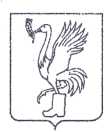 СОВЕТ ДЕПУТАТОВТАЛДОМСКОГО ГОРОДСКОГО ОКРУГА МОСКОВСКОЙ ОБЛАСТИ141900, г. Талдом, пл. К. Маркса, 12                                                            тел. 8-(49620)-6-35-61; т/ф 8-(49620)-3-33-29 ИНН 5078016823    ОГРН 1075010003936                                                   e-mail: org-taldom@yandex.ru                                                                                                                                                                         Р Е Ш Е Н И Еот 29 февраля  2024_ г.                                                                        №__29___┌                                           ┐Об утверждении местных нормативов градостроительного проектирования Талдомского городского округа Московской области В соответствии с Градостроительным кодексом Российской Федерации, Федеральным законом от 06.10.2003 N 131-ФЗ «Об общих принципах организации местного самоуправления в Российской Федерации», Приказом Минэкономразвития России от 15.02.2021 № 71 «Об утверждении Методических рекомендаций по подготовке нормативов градостроительного проектирования», на основании Постановления Правительства Московской области от 17.08.2015 № 713/30  «Об утверждении нормативов градостроительного проектирования Московской области» (в редакции от 30.12.2022), Распоряжения Главархитектуры Московской области от 23.03.2009 № 14а «Об утверждении Методических рекомендаций по подготовке местных нормативов градостроительного проектирования с учетом пространственных особенностей структурно-функциональной организации территорий муниципальных образований Московской области», «СП 42.13330.2016. Свод правил. Градостроительство. Планировка и застройка городских и сельских поселений. Актуализированная редакция СНиП 2.07.01-89*», утвержденного Приказом Минстроя России от 30.12.2016 N 1034/пр (в редакции от 31.05.2022), Решением Совета депутатов от 21.05.2020г. «Об утверждении Положения о порядке подготовки, утверждения местных нормативов градостроительного проектирования Талдомского городского округа Московской области и внесения в них изменений», Уставом Талдомского городского округа Московской области, Постановлением Главы Талдомского городского округа Московской области от 02.11.2023 №2134 «О приведении местных нормативов градостроительного проектирования Талдомского городского округа Московской области в соответствие с нормативами градостроительного проектирования Московской области», Совет депутатов Талдомского городского округаРЕШИЛ:Утвердить местные нормативы градостроительного проектирования Талдомского городского округа Московской области согласно приложению №1 к настоящему решению.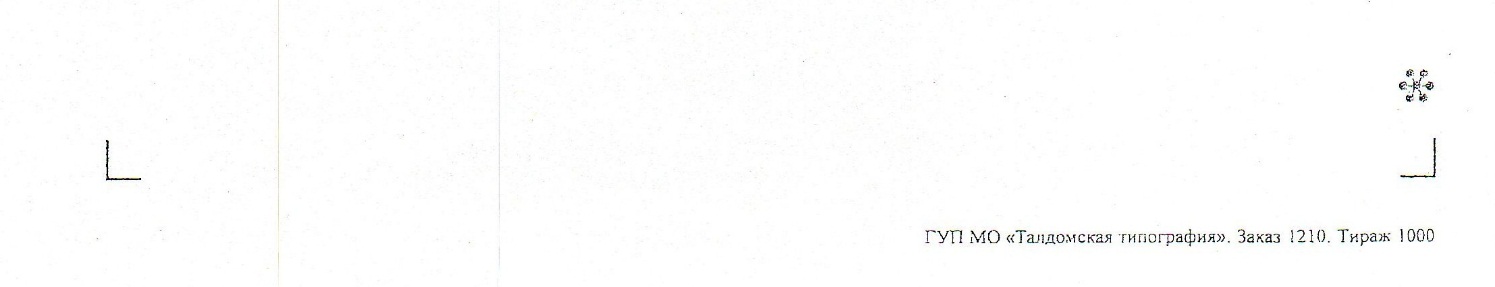  Признать утратившим силу решение Совета депутатов Талдомского городского округа Московской области от 29.10.2020 г. №76 «Об утверждении местных нормативов градостроительного проектирования Талдомского городского округа Московской области».Настоящее решение вступает в силу со дня его официального опубликования.Опубликовать настоящее решение в официальных средствах массовой информации Талдомского городского округа Московской области и на официальном сайте администрации Талдомского городского округа в информационно-телекоммуникационной сети Интернет.Контроль исполнения настоящего решения возложить на председателя Совета депутатов Талдомского городского округа М.И. Аникеева.Председатель Совета депутатовТалдомского городского округа                                                                                 М.И. АникеевГлава Талдомского городского округа                                                                      Ю.В. КрупенинПриложениек решению Совета депутатовТалдомского городского округа Московской областиот 29.02.2024 г. № 29Местные нормативы градостроительного проектирования Талдомского городского округа Московской области1. Основная часть – расчетные показатели минимально допустимого уровня обеспеченности населения объектами местного значения городского округа и расчетные показатели максимально допустимого уровня территориальной доступности таких объектов для населения 1.1. Общие положения1.1.1. Настоящие местные нормативы градостроительного проектирования Талдомского городского округа Московской области (далее – местные нормативы, МНГП ТГО) подготовлены с целью реализации полномочий органов местного самоуправления Талдомского городского округа в области градостроительной деятельности. 1.1.2. Нормативы градостроительного проектирования – совокупность расчетных показателей, установленных в соответствии с Градостроительным кодексом Российской Федерации (далее – Градостроительный кодекс) в целях обеспечения благоприятных условий жизнедеятельности человека и подлежащих применению при подготовке документов территориального планирования, градостроительного зонирования, документации по планировке территории. В местных нормативах градостроительного проектирования городского округа устанавливаются расчетные показатели минимально допустимого уровня обеспеченности объектами местного значения городского округа, относящимися к областям, указанным в пункте 1 части 5 статьи 23 Градостроительного кодекса, объектами благоустройства территории, иными объектами местного значения городского округа населения городского округа и расчетные показатели максимально допустимого уровня территориальной доступности таких объектов для населения городского округа.1.1.3. Объектами местного значения (далее – ОМЗ) городского округа являются объекты капитального строительства, иные объекты, территории, которые необходимы для осуществления органами местного самоуправления городского округа полномочий по вопросам местного значения и в пределах переданных государственных полномочий в соответствии с федеральными законами, законом региона, уставом городского округа и оказывают существенное влияние на социально-экономическое развитие городского округа.1.1.4. Перечень областей нормирования, для которых в МНГП ТГО установлены расчетные показатели, сформирован на основе видов объектов местного значения городского округа, отображаемых на карте генерального плана согласно пункта 1 части 5 статьи 23 Градостроительного кодекса, с учетом объектов для решения вопросов местного значения городского округа, указанных в статье 16 Федерального закона от 06.10.2003 № 131-ФЗ «Об общих принципах организации местного самоуправления в Российской Федерации» и в статье 6 Устава Талдомского городского округа Московской области. Состав областей нормирования отражен в наименованиях разделов основной части МНГП ТГО.1.1.5. Настоящие местные нормативы направлены на повышение благоприятных условий жизни населения Талдомского городского округа Московской области (далее - городской округ), на устойчивое развитие территорий округа с учетом социально-экономических, территориальных и иных особенностей населенных пунктов городского округа, на обеспечение соответствия средовых характеристик населенных пунктов современным стандартам качества. Нормативы обеспечивают согласованность решений стратегического социально-экономического планирования и градостроительного проектирования, определяют зависимость между показателями социально-экономического развития территорий и показателями пространственного развития территорий.1.1.6. МНГП ТГО разработаны в соответствии с действующим законодательством Российской Федерации, Московской области и муниципальными правовыми актами Талдомского городского округа, с учетом социально-демографического состава и плотности населения на территории Талдомского городского округа, стратегии (программ) социально-экономического развития Талдомского городского округа и планов мероприятий по ее (их) реализации, предложений органов местного самоуправления и заинтересованных лиц с соблюдением требований нормативов градостроительного проектирования Московской области.1.1.7. Дифференцированный подход к нормированию значений расчетных показателей на территории городского округа применен:– в отношении состава населенных пунктов, подразделяемых по типам (городские, сельские), по численности населения населенных пунктов, по статусу населенных пунктов (административный центр городского округа, иные населенные пункты);– в отношении объектов с разной частотой обслуживания населения (эпизодическое, периодическое, повседневное);– в отношении типа территориальной доступности объектов (пешеходная, транспортная).1.1.8. МНГП ТГО включают:– основную часть, устанавливающую расчетные показатели минимально допустимого уровня обеспеченности населения объектами местного значения городского округа и расчетные показатели максимально допустимого уровня территориальной доступности таких объектов для населения (часть 1);– материалы по обоснованию расчетных показателей, содержащихся в основной части нормативов градостроительного проектирования (часть 2);– правила и область применения расчетных показателей, содержащихся в основной части местных нормативов градостроительного проектирования (часть 3).Перечень терминов и определений, перечень сокращений и обозначений приведены в приложении № 1 к настоящим Нормативам.Перечень использованных нормативных правовых актов приведен в приложении № 2 к настоящим Нормативам. 1.2. Расчетные показатели в области жилищного строительства1.2.1. Максимально допустимая этажность жилых и нежилых зданий в городе Талдоме принимается 5 этажей, в рабочих поселках Вербилки, Запрудня и Северный – 4 этажа, в сельских населенных пунктах – 3 этажа.Допускается строительство и реконструкция жилых и нежилых зданий с отклонением от установленной максимально допустимой этажности в случаях, на условиях и в порядке, предусмотренными в пункте 1.12 нормативов градостроительного проектирования Московской области.1.2.2. При определении максимальной этажности жилого дома в число этажей включаются все надземные этажи кроме технического, в том числе мансардный и цокольный, если верх его перекрытия находится выше средней планировочной отметки земли не менее чем на 2 м. При различном числе этажей в разных частях жилого дома, а также при размещении жилого дома на участке с уклоном, когда за счет уклона увеличивается число этажей, этажность определяется отдельно для каждой части жилого дома.При определении этажности зданий устанавливаются следующие типы застройки: – малоэтажная – 1-4 этажа (с учетом мансарды);– среднеэтажная – 5-8 этажей;– многоэтажная – 9 этажей и выше.1.2.3. Основными элементами планировочной структуры территорий жилой застройки являются жилой район и жилой квартал.Для расчета предельно допустимых параметров использования территории жилого района и жилого квартала (части жилого квартала) при застройке многоквартирными жилыми домами применяются следующие показатели: – максимальный коэффициент застройки квартала;– максимальная плотность застройки квартала;– максимальный коэффициент застройки жилого района;– максимальная плотность застройки жилого района;– максимальная плотность населения жилого района,значения, которых в зависимости от средней этажности приведены в таблице 1.Таблица 1Расчетные показатели интенсивности застройки жилых кварталов и районов многоквартирными жилыми домамиПримечания:1) максимальные показатели интенсивности использования жилых территорий для промежуточных нецелочисленных значений средней этажности жилых домов рассчитываются методом линейной интерполяции, а в случае превышения, предусмотренной в таблице этажности, расчетные показатели определяются методом линейной экстраполяции. В случае экстраполяции уменьшение показателя коэффициента застройки в квартале возможно до 6 %, не допускается увеличение показателя плотности застройки более чем на 15%;2) максимальные расчетные показатели для жилых домов выше максимально допустимой этажности, указанной в п. 1.2.1, приведены для учета ранее спроектированных и построенных жилых домов, этажность которых выше установленной максимально допустимой, и для случаев, допускающих строительство с отклонением от установленной максимально допустимой этажности, предусмотренных нормативами градостроительного проектирования Московской области;3) расчетные показатели плотности населения приведены при расчетной обеспеченности 28 м2 площади квартир на жителя многоквартирного дома или номера для жителя апартаментов с возможностью длительного проживания;4) средняя этажность, коэффициент и плотность застройки жилыми домами, плотность населения по определению являются математически связанными показателями – плотность застройки равна произведению средней этажности на коэффициент застройки с учетом коэффициентов согласования единиц измерения, например, 5 × (22,6% / 100%) × 10000 = 11300;5) максимальные коэффициент и плотность застройки района многоквартирными жилыми домами установлены с учетом минимально необходимой по расчету площади для размещения объектов обслуживания жилой застройки – объектов образования, торговли, общественного питания и иных перечисленных в таблице 1 видов;6) при расчете коэффициента застройки и плотности застройки квартала многоквартирными жилыми домами из расчетной площади квартала исключаются площади земельных участков, на которых размещаются индивидуальные жилые дома и (или) объекты образования, здравоохранения, культуры и иного нежилого назначения, если суммарная площадь таких земельных участков составляет более 25 процентов площади квартала;7) при определении коэффициента застройки и плотности застройки жилого квартала многоквартирными жилыми домами возможно увеличение расчетной площади жилого квартала за счет машино-мест для постоянного хранения индивидуального автомобильного транспорта в подземных и/или наземных многоуровневых парковках, размещаемых в границах этого квартала. Увеличение расчетной площади квартала на величину S ув.кв определяется по формуле:S ув.кв =. Nм/м × 22,5, где Nм/м – количество машино-мест для постоянного хранения индивидуального автомобильного транспорта, размещаемых в подземных или наземных многоуровневых парковках в границах квартала;       22,5 м2 – расчетная площадь одного машино-места.При этом в случае увеличения расчетной площади квартала за счет машино-мест для постоянного хранения индивидуального автомобильного транспорта, размещаемых в наземных многоуровневых парковках в границах квартала, из расчетной площади квартала вычитается площадь застройки таких паркингов (за исключением случаев, если на первом этаже паркинга машино-места не размещаются, или при создании паркингов с эксплуатируемой кровлей).Максимальный процент нормативной потребности, установленный настоящим пунктом, не применяется к территориям, в отношении которых заключены и реализуются инвестиционные соглашения, договоры о развитии застроенных территорий, договоры о комплексном освоении территории, соглашения о реализации масштабных инвестиционных проектов или территориям, в отношении которых принято решение о подготовке документации по планировке территории, а также к территориям, параметры развития для осуществления жилой застройки которых (градостроительные концепции) на момент введения в действие настоящего пункта одобрены на заседании Градостроительного совета Московской области.Также увеличение расчетной площади жилого квартала возможно за счет создаваемой территории общего пользования, выделяемой в границах комплексного развития территории, в пешеходной доступности не более 300 м до границы рассматриваемого квартала и предназначенной для создания общественных пространств для прогулок, отдыха, развлечений для населения планируемой застройки, в том числе: площадей, набережных, скверов, бульваров, зон отдыха, садов, городских садов и т.п. зон рекреационного назначения, не более потребности в озелененных территориях расчетного населения такого квартала.8) в случае размещения в жилом квартале апартаментов с возможностью длительного проживания, при расчете коэффициента застройки и плотности застройки квартала их параметры учитываются так же, как для жилых домов;9) в случае размещения в жилом квартале или районе многоквартирных жилых домов, в которых второй и/или третий этаж предусмотрены нежилыми, при расчете плотности застройки жилого квартала или района площадь таких этажей не включается в показатель суммарной поэтажной площади наземной части жилых зданий (домов) в габаритах наружных стен. Перевод таких нежилых помещений в жилые не допускается.1.2.4. Для расчета предельно допустимых параметров застройки жилого квартала (части жилого квартала) блокированными жилыми домами используются показатели – максимальный коэффициент и максимальная плотность застройки, значения которых в зависимости от средней этажности приведены в таблице 2.Таблица 2Расчетные показатели интенсивности застройки жилых кварталов и районов блокированными жилыми домамиПримечания:1) максимальные показатели интенсивности использования жилых территорий для промежуточных нецелочисленных значений средней этажности жилых домов рассчитываются методом линейной интерполяции;2) средняя этажность, коэффициент застройки и плотность застройки жилыми домами 
по определению являются математически связанными показателями: плотность застройки равна произведению средней этажности на коэффициент застройки с учетом коэффициентов согласования единиц измерения, например, 2 × (40,9% / 100%) × 10000 = 8180.1.2.5.  Расчетные показатели интенсивности застройки кластеров ИЖС и МЖС определяются в соответствии с показателями, приведенными в таблице 2.1.Таблица 2.1Расчетные показатели интенсивности застройки кластеров ИЖС и МЖС 1.2.6. В составе кластеров ИЖС и МЖС минимальный размер земельных участков:- 300 м2 для индивидуальной жилой застройки;- 200 м2 для блокированной жилой застройки. 1.2.7. При застройке земельных участков индивидуальными жилыми домами максимальный коэффициент застройки земельного участка принимается в соответствии с градостроительным регламентом Правил землепользования и застройки территории (части территории) Талдомского городского округа Московской области.Максимальная этажность индивидуальных жилых домов – 3 этажа. Максимальная плотность застройки индивидуальными жилыми домами не устанавливается.Планировка и застройка земельных участков, предназначенных для индивидуальной жилой застройки, должны осуществляться с соблюдением обязательных требований к расстоянию от границы земельного участка до жилых домов, хозяйственных построек, установленных сводами правил, градостроительными регламентами. Отклонение от минимальных расстояний от границ земельных участков допускается при получении разрешения на отклонение от предельных параметров разрешенного строительства в порядке, установленном Градостроительным кодексом Российской Федерации.1.2.8. На жилых территориях Талдомского городского округа, застроенных индивидуальными жилыми домами и (или) блокированными жилыми домами, расчетные показатели плотности населения не нормируются.1.2.9. Расчетное население в проектируемой застройке индивидуальными жилыми домами и блокированными жилыми домами определяется по количеству проектируемых индивидуальных жилых домов (блоков), умноженному на 2,5, для кластеров ИЖС и МЖС, умноженному на 2,7.1.2.10. В населенных пунктах при новом строительстве и (или) реконструкции жилой застройки в первых этажах жилых зданий от 4 до 12 этажей под нежилые помещения отводится площадь не менее 6% от площади квартир в пределах жилого квартала, а при этажности свыше 12 этажей не допускается размещение жилых помещений в первых этажах. В нежилых помещениях могут размещаться объекты бытового обслуживания, общественного питания, торговли, здравоохранения, культуры, физической культуры и спорта, социального обслуживания населения, бизнес-школ и бизнес-инкубаторов, центров дистанционного обучения, инновационных исследовательских и проектных учреждений, объектов предпринимательства в случаях, если их деятельность не требует организации санитарно-защитных зон и не оказывает вредного радиологического, электромагнитного и санитарно-эпидемиологического влияния и соблюдены условия для проведения погрузочно-разгрузочных работ. Преимущественно нежилые помещения в первых этажах располагаются в жилых зданиях, фасады которых выходят на жилые и (или) магистральные улицы. Высота нежилых первых этажей жилых зданий должна быть не менее 4,2 метра. Процент остекления, габариты оконных проемов нежилых помещений первых этажей должны быть больше процента остекления, габаритов оконных проемов жилой части здания.Требования настоящего пункта в части размещения нежилых помещений в первых этажах не распространяются на мероприятия, реализуемые в рамках государственной программы Московской области «Переселение граждан из аварийного жилищного фонда в Московской области» за счет средств бюджета.1.2.11 Нормирование отступов и этажности жилых и нежилых зданий (за исключением объектов социального назначения, в том числе образования и здравоохранения) от границы застройки индивидуальными жилыми и (или) садовыми домами:1) в 20-метровой зоне от границ застройки индивидуальными жилыми и (или) садовыми домами запрещено любое возведение наземных объектов капитального строительства за исключением сооружения заборов и ограждений, линейных объектов транспортной инфраструктуры, сооружений инженерно-технического обеспечения подземного размещения;2) этажность застройки в зоне от 20 до 120 метров от границ застройки индивидуальными жилыми домами и (или) садовыми домами со стороны застройки индивидуальными жилыми и (или) садовыми домами не должна превышать 4 этажа, высотность не должна превышать 16 метров. Повышение этажности каждой последующей секции и (или) дома по мере удаления от застройки индивидуальными жилыми и (или) садовыми домами в зоне от 20 до 120 метров возможно не более чем на 2 этажа. Этажность жилых и нежилых зданий со стороны застройки индивидуальными жилыми и (или) садовыми домами может быть увеличена при наличии естественных или искусственных рубежей (водных объектов общего пользования, лесополос, железных дорог, автомобильных дорог федерального или регионального значения, магистральных улиц и подобных рубежей), скверов, бульваров или иных территорий общего пользования;3) за пределами 120-метровой зоны предельные параметры устанавливаются на основании правил землепользования и застройки и с учетом иных ограничений.Границы зон 20 и 120 метров устанавливаются относительно границ существующей и (или) планируемой (при наличии утвержденной документации по планировке территории) застройки индивидуальными жилыми домами и (или) садовыми домами. Граница существующей застройки индивидуальными жилыми домами и (или) садовыми домами определяется с учетом границ соответствующей территориальной зоны, определенной правилами землепользования и застройки и (или) границ соответствующей функциональной зоны, установленной генеральным планом городского округа, и (или) границ земельных участков согласно данным государственного кадастрового учета. Граница планируемой застройки индивидуальными жилыми домами и (или) садовыми домами определяется с учетом границ зон планируемого размещения указанных объектов капитального строительства в утвержденной документации по планировке территории.Требование по ограничению этажности в зоне от 20 до 120 метров не относится:1) к территориям, в отношении которых на момент введения в действие настоящего пункта заключены и реализуются инвестиционные соглашения, договоры о развитии застроенных территорий, договоры о комплексном освоении территории, соглашения о реализации масштабных инвестиционных проектов, территориям, в отношении которых принято решение о подготовке документации по планировке территории или утверждена и не планируется к изменению документация по планировке территории, а также к территориям параметры развития для осуществления жилой застройки которых (градостроительные концепции) на момент введения в действие настоящего пункта одобрены на заседании Градостроительного Совета Московской области);2) к случаям комплексного развития территории по инициативе правообладателей в целях жилищного строительства, при которых не менее 10% от площади квартир нового строительства передается для обеспечения переселения граждан из аварийного и ветхого жилья, комплексного развития территорий в соответствии с решением о комплексном развитии территорий, а также в случаях реализации мероприятий, направленных на развитие социальной инфраструктуры городского округа с повышением уровня обеспеченности населения объектами образования и здравоохранения, при условии согласования Градостроительным советом Московской области;3) к мероприятиям, реализуемым в рамках государственной программы Московской области «Переселение граждан из аварийного жилищного фонда в Московской области» за счет средств бюджета;4) к проектированию в рамках комплексного развития территорий в целях расселения ветхого и аварийного жилья;5) к случаям точечного размещения индивидуальных жилых домов вне элементов планировочной структуры, предназначенных для размещения индивидуальных жилых домов.1.2.12. Обобщенной характеристикой жилой застройки квартала является морфологический тип застройки.  Его описание включает в том числе схемы компоновки зданий относительно друг друга и границ квартала, размеры квартала, типы жилых домов (многоквартирные, блокированные, индивидуальные), их размеры, этажность, формы (протяженные, «Г»-, «П»-, «Т»-образные, точечные), исторический период застройки. Схемы компоновки зданий подразделяется на свободную, регулярную и комбинированную. 1.2.13. К базовым регулярным компоновкам протяженных зданий относятся строчная и периметральная компоновки. При строчной компоновке длинные стороны протяженных зданий расположены параллельно друг другу, параллельно или под углом к одной из сторон квартала, образуя линию (строку) застройки. Здания могут примыкать друг к другу, иметь разрывы и располагаться со сдвигом. В квартале может быть несколько параллельных строк застройки. При периметральной компоновке здания расположены вдоль периметра квартала, территории общего пользования (улицы) конструктивно отделены от приватных дворовых территорий, образующихся внутри квартала, что отвечает современным стандартам организации жилой территории. Периметральная компоновка может быть образована протяженными, «Г»-, «П»-, «Т»-образными зданиями с возможными разрывами и сдвигами между ними.1.2.14. Непрерывность фронта застройки вдоль линий застройки или периметра квартала характеризуется отношением суммы длин зданий к общей длине линий застройки или к длине периметра квартала. Коэффициент непрерывности застройки равен 1, если отсутствуют разрывы между домами и отступы от границ квартала.1.2.15. При строчной застройке минимальная глубина Х прямоугольного квартала (сторона квартала, к которой протяженные здания обращены торцом и расположены перпендикулярно) рассчитывается по формуле: Х = m × h × Кп / (Кзmax/100%)                                                       где:   m – количество линий застройки;h – средняя ширина зданий в квартале (h < Х/2);Кп – коэффициент непрерывности строчной застройки;Кзmax – максимальный коэффициент застройки квартала.2.1.16. При периметральной застройке прямоугольного квартала, минимальные размеры квартала с шириной Х, длиной Y = r × X (r>=1) и площадью S = X × Y определяется по формуле:Х = (- b + (b 2 – 4 × а × c)1/2) / (2 × а),                                                                               где:   а = (r × Кзmax/100%) / (h × Кп);b = -2 × (1 + r);c = 4 × h;Кзmax – максимальный коэффициент застройки квартала;h – средняя ширина зданий в квартале (h< Х/2);Кп – коэффициент непрерывности периметральной застройки.1.2.17. В случае дополнения периметральной компоновки зданий зданиями внутри периметра квартала формула расчета размера квартала, приведенная в п. 2.1.16, не изменяется, а дополнительные здания учитываются коэффициентом непрерывности застройки Кп, который может стать больше 1. 1.2.18. Существующие кварталы площадью более 3 га рекомендуется преобразовывать до меньших размеров посредством дополнительной прокладки проездов, пешеходных улиц и аллей.1.3. Расчетные показатели обеспеченности территорией для размещения объектов местного значения в границах элементов планировочных структур населенного пункта 1.3.1. Виды и примерный состав объектов социального и коммунально-бытового назначения в границах жилого квартала, жилого район и населенного пункта приведен в таблице 3.1.3.2. При расчете минимально необходимой площади территории для размещения объектов местного значения в границах жилого квартала, жилого района и населенного пункта применяется показатель – минимальный уровень обеспеченности населения площадью территории для размещения объектов в расчете на одного человека (жителя). При этом количество жителей (расчетное население) многоквартирной жилой застройки определяется как суммарная поэтажная площадь квартир, деленная на 28 м2/чел., а население апартаментов с возможностью длительного проживания определяется как общая площадь номерного фонда, деленная на 28 м2/чел.В расчетах для сельского населенного пункта допускается учитывать недостающие объекты, расположенные за границей населенного пункта в границах городского округа.1.3.3. При реализации договоров комплексного развития территорий жилой застройки, договоров о развитии застроенных территорий, если переселение осуществляется в границах территории комплексного развития, определенной указанными договорами, потребность в территориях для нормируемого (обязательного) комплекса объектов благоустройства и элементов благоустройства территорий многоквартирных домов, открытых спортивных плоскостных сооружений (включая спортивные площадки) и местах хранения автотранспорта определяется на численность расчетного населения, а потребность в социальных объектах, в т.ч. образования, здравоохранения, рабочих местах, - только на прибывающее население.Расчет прибывающего населения осуществляется по формуле:Прибывающее население = (Sкв. строящихся - Sкв. сносимых× 1,3)/28, где:Sкв. строящихся - сумма площадей квартир планируемых жилых домов;Sкв. сносимых - сумма площадей квартир в жилых домах, подлежащих сносу и расселению;1,3 - повышающий коэффициент;28 м2 - норма обеспеченности жильем одного человека.1.3.4. Минимальный уровень обеспеченности населения площадью территории для размещения объектов в городе Талдоме приведены в таблице 4, в рабочих поселках Вербилки, Запрудня и Северный в таблице 4.1, в сельских населенных пунктах приведены в таблице 5.Минимальный уровень обеспеченности населения площадью территории для размещения объектов в кластерах ИЖС и МЖС принимается по расчетным показателям, приведенным для сельских населенных пунктов в таблице 5.В случаях если средняя этажность жилых домов превышает предельное значение, предусмотренное в таблице 4 расчетные показатели потребности в территории, определяются методом линейной экстраполяции. В этом случае не допускается снижение расчетных показателей потребности в территориях различного назначения более чем на 15%.1.3.5. В таблице 4 минимальный уровень обеспеченности населения площадью территории для размещения объектов в границах квартала приведена в графе «в границах жилого квартала со средней этажностью жилых домов»; в границах жилого района определяется как сумма площади в квартале и дополнительной площади в жилом районе, приведенной в графе «дополнительно в границах жилого района со средней этажностью жилых домов»; в границах города  определяется как сумма площади в жилом районе и дополнительной площади в городе, приведенной в графе «дополнительно в границах города».В таблице 5 минимальный уровень обеспеченности населения площадью территории для размещения объектов в границах сельского населенного пункта приведен в графе «в границах сельского населенного пункта»; в графе «дополнительно в границах городского округа» указывается потребность в площади территории для размещения объектов, обслуживающих жителей сельского населенного пункта за его границей.При застройке индивидуальными жилыми и блокированными жилыми домами, в том числе при застройке кластеров ИЖС и МЖС, вся необходимая территория для постоянного хранения индивидуального автомобильного транспорта должна отводиться в пределах земельного участка. Места для временного хранения автотранспорта в этих случаях рекомендуется также размещать в пределах земельного участка.Общественные территории (общественные пространства) кластеров ИЖС и МЖС следует размещать в границах кластера ИЖС и МЖС площадью не менее 10% от общей площади кластера ИЖС и МЖС с возможностью совмещения с плоскостными спортивными сооружениями. Потребность территории для размещения плоскостных спортивных сооружений следует принимать согласно действующим нормативам.Таблица 3Состав объектов, размещаемых в границах жилого квартала, жилого района и населенного пунктаТаблица 4Расчетные показатели минимального уровня обеспеченности населения площадью территории для размещения объектов в городе Талдоме Примечания:1) минимальный уровень обеспеченности населения площадью территории для промежуточных значений средней этажности жилых домов рассчитываются методом линейной интерполяции;2) минимальный уровень обеспеченности населения площадью территории для значений средней этажности жилых домов выше 5 этажей в случаях, ранее спроектированных и построенных жилых домов, этажность которых выше установленной максимально допустимой, и в случаях, допускающих строительство с отклонением от установленной максимально допустимой этажности, предусмотренных нормативами градостроительного проектирования Московской области, рассчитываются методом линейной экстраполяции.____________* включая объекты, не связанные с решением вопросов местного значения городского округа (например, ВУЗы, государственные учреждения, отделения пенсионного фонда), расчетные показатели приводятся в информационно-справочных целях и не являются предметом утверждения в местных нормативах.Таблица 4.1Расчетные показатели минимального уровня обеспеченности населения площадью территории для размещения объектов в рабочих поселках Вербилки, Запрудня и Северный ____________* включая объекты, не связанные с решением вопросов местного значения городского округа (например, ВУЗы, государственные учреждения, отделения пенсионного фонда), расчетные показатели приводятся в информационно-справочных целях и не являются предметом утверждения в местных нормативах.Таблица 5Расчетные показатели минимального уровня обеспеченности населения площадью территории для размещения объектов в сельских населенных пунктах ____________* включая объекты, не связанные с решением вопросов местного значения городского округа, расчетные показатели приводятся в информационно-справочных целях и не являются предметом утверждения в местных нормативах.1.3.6. Расчетная численность населения в проектируемой застройке индивидуальными жилыми домами и блокированными жилыми домами определяется по количеству проектируемых индивидуальных жилых домов (блоков в блокированных жилых домах), умноженному на среднюю численность семьи, исходя из допущения, что в одном индивидуальном жилом доме (блоке) будет проживать одна семья.Проектная численность населения в жилом квартале (жилом районе) в целях определения потребности в различных объектах рассчитывается как сумма количества жителей в существующей (сохраняемой) застройке и расчетной численности жителей в проектируемой жилой застройке.1.4. Расчетные показатели объектов образования 1.4.1. Минимальная обеспеченность жителей местами в муниципальных дошкольных образовательных организациях принимается из расчета 65 мест на 1 тыс. человек.1.4.2. Минимальная обеспеченность жителей местами в муниципальных общеобразовательных организациях принимается из расчета 100 % от количества детей в возрасте от 6 до 15 лет (1-9 классы) и 50% от количества детей в возрасте от 15 до 17 лет (10-11 классы) при обучении в одну смену, а при отсутствии сведений о демографическом составе жителей, в том числе в проектируемой жилой застройке, из расчета 135 мест на 1 тыс. человек.1.4.3. Минимальные размеры земельных участков для размещения дошкольных образовательных организаций и общеобразовательных организаций определяются в соответствии с СП 42.13330.2016 «Градостроительство. Планировка и застройка городских и сельских поселений. Актуализированная редакция СНиП 2.07.01-89».1.4.4. Пешеходная доступность организаций, реализующих программы дошкольного, начального общего, основного общего и среднего общего образования от жилых зданий должна быть не более 500 м, в условиях стесненной городской застройки и труднодоступной местности - 800 м, для сельских населенных пунктов - до 1 км.Расстояние от организаций для детей-сирот и детей, оставшихся без попечения родителей, организаций социального обслуживания с предоставлением проживания до общеобразовательных и дошкольных организаций должно быть до 1 км.1.4.5. Допустимая транспортная доступность общеобразовательных организаций от жилой застройки в городских и сельских населенных пунктах, в т.ч. для малоэтажной застройки кластеров МЖС - не более 15 минут, от жилой застройки кластеров ИЖС и застройки блокированными жилыми домами и индивидуальными жилыми домами в составе кластеров МЖС - не более 30 минут.При расстояниях, свыше указанных для обучающихся общеобразовательных организаций и воспитанников дошкольных организаций, расположенных в сельских населенных пунктах, в том числе между территориями кластеров ИЖС и МЖС, воспитанников организаций для детей-сирот и детей, оставшихся без попечения родителей, организаций социального обслуживания с предоставлением проживания организуется транспортное обслуживание (до организации и обратно).Расстояние транспортного обслуживания от жилой застройки в городских и сельских населенных пунктах, в том числе для малоэтажной жилой застройки кластеров МЖС, - не должно превышать 15 км в одну сторону, от жилой застройки кластеров ИЖС, застройки блокированными жилыми домами и индивидуальными жилыми домами кластеров МЖС - не более 30 км в одну сторону.1.4.6. Транспортное обслуживание обучающихся осуществляется транспортом, предназначенным для перевозки детей. Подвоз маломобильных обучающихся осуществляется специально оборудованным транспортным средством для перевозки указанных лиц.Пешеходный подход обучающихся от жилых зданий к месту сбора на остановке должен быть не более 500 м.Для сельских населенных пунктов, кластеров ИЖС и МЖС допускается увеличение пешеходной доступности до остановки до 800 м.1.4.7. Здания образовательных организаций рекомендуется размещать на обособленных участках территории с учетом перспективного развития жилого района и санитарно-защитных зон существующих и проектируемых объектов.1.5. Расчетные показатели объектов физической культуры и массового спорта 1.5.1. Минимальная обеспеченность населения объектами физической культуры и массового спорта в виде емкостных характеристик, предоставляемых в них услуг в расчете на 1 тыс. человек, принимается:1) единовременной пропускной способностью объектов спорта – 122 единиц;2) площадью спортивных залов – 106 м2;3) площадью зеркала воды плавательных бассейнах – 9,96 м2;4) площадью открытых спортивных плоскостных сооружений – 948,3 м2 при пешеходной доступности на территории жилого района не более 500 м.1.5.2. Максимальная пешеходная доступность от места жительства до объектов физической культуры и массового спорта в городе в зоне застройки многоквартирными жилыми домами – 1,0 км, в зоне застройки блокированными и индивидуальными жилыми домами –1,5 км.1.5.3. Максимальная пешеходная доступность от места жительства до спортивных плоскостных сооружений (спортивных и физкультурных площадок, спортивно-игровых комплексов), размещаемых на территории жилого района, – 1,0 км.1.5.4. Минимально необходимые площади земельных участков для размещения объектов физической культуры и массового спорта рекомендуется принимать в соответствии приложением № 3 к местным нормативам.1.6. Расчетные показатели объектов культуры 1.6.1. Минимально допустимый уровень обеспеченности жителей объектами культуры и максимально допустимый уровень их территориальной доступности приведены в таблице 6.Таблица 6Расчетные показатели объектов культуры Примечания:1) максимально допустимый уровень транспортной доступности до объекта указан в границах городского округа, а пешеходной доступности – в границах населенного пункта, в котором размещен объект;2) для организации точки доступа к полнотекстовым информационным ресурсам в библиотеке оборудуется место с выходом в сеть Интернет и предоставлением доступа к оцифрованным полнотекстовым информационным ресурсам на право пользования которыми библиотека заключает договоры (соглашения) с собственниками этих ресурсов.1.7. Расчетные показатели объектов торговли, общественного питания и бытового обслуживания 1.7.1. Минимальная обеспеченность населения объектами торговли, общественного питания и бытового обслуживания в виде емкостных характеристик, предоставляемых в них услуг в расчете на 1 тыс. человек, принимается:1) площадью торговых объектов местного значения – 806,4 м2, в том числе по продаже продовольственных товаров – 276,2 м2, непродовольственных товаров – 530,2 м2 (при общем количестве объектов не менее 258); площадью торговых мест на розничных рынках – 1,23 м2;2) услугами общественного питания – 40 посадочных мест;3) бытовыми услугами – 10,9 рабочих мест.1.7.2. Минимально необходимые площади земельных участков для размещения объектов, указанных в п. 1.7.1 рекомендуется принимать в соответствии с приложением № 3 к местным нормативам. 1.7.3. Максимальная пешеходная доступность от места жительства до объектов торговли, общественного питания и бытового обслуживания в городе приведена в таблице 7.Таблица 7Расчетные показатели максимальной пешеходной доступность объектов торговли, общественного питания и бытового обслуживания в городе1.7.4. Для жителей сельского населенного пункта пешеходная доступность до магазинов, торговых центров площадью до 1,5 тыс. м2 – не более 300 метров, до магазинов, торговых центров площадью от 1,5 тыс. м2 до 5,0 тыс. м2 – 1000 метров. Допустимая транспортная доступность прочих объектов первой необходимости для жителей сельских населенных пунктов – не более 30 минут. 1.7.5. Минимально необходимые площади земельных участков для размещения объектов торговли, общественного питания и бытового обслуживания рекомендуется принимать в соответствии с приложением № 3 к местным нормативам.1.8. Расчетные показатели автомобильных дорог местного значения и транспортного обслуживания населения1.8.1. Расчетный уровень автомобилизации населения при проектировании объектов транспортной инфраструктуры принимается 356 автомобилей на 1 тыс. человек.1.8.2. Уровень развития автомобильных дорог местного значения вне границ населенных пунктов в границах городского округа характеризуется показателем – плотность дорог местного значения. Плотность сети автомобильных дорог местного значения определяется как отношение длин дорог местного значения вне границ населенных пунктов к площади территории городского округа.Автомобильные дороги местного значения наряду с дорогами регионального и межмуниципального значения входят в состав сети дорог общего пользования. Плотность такой сети дорог на территории Талдомского городского округа установлена нормативами градостроительного проектирования Московской области на уровне не ниже 0,38 км/км2. Минимально допустимая протяженность дорог местного значения нормируется в сумме с протяженностью дорог общего пользования регионального и межмуниципального значения.1.8.3. Уровень транспортного обслуживания населения между населенными пунктами в границах городского округа характеризуется показателем – плотность сети муниципальных маршрутов муниципального сообщения автомобильного пассажирского транспорта общего пользования (далее – сеть муниципальных маршрутов).Плотность сети муниципальных маршрутов определяется как отношение протяженность части сети дорог общего пользования с твердым покрытием регионального, межмуниципального и местного значения, по которым проложены муниципальные маршруты (без учета наложения маршрутов), к площади территории городского округа.Сеть муниципальных маршрутов вместе с сетью межмуниципальных и межсубъектных маршрутов регулярного пригородного сообщения автомобильного пассажирского транспорта общего пользования составляют совместную сеть маршрутов пассажирского транспорта, соединяющую населенные пункты, входящие в состав Талдомского городского округа. Плотность совместной сеть маршрутов пассажирского транспорта на территории Талдомского городского округа установлена нормативами градостроительного проектирования Московской области на уровне не ниже 0,37 км/км2. Минимально допустимая протяженность сети муниципальных маршрутов нормируется в составе совокупности межмуниципальных, межсубъектных и муниципальных маршрутов.1.8.4. Параметры строящихся и реконструируемых объектов улично-дорожной сети населенных принимаются в соответствии с приведенными в таблицах 11.2-11.3 СП 42.13330.2016.1.8.5. Плотность улично-дорожной сети, обеспечивающей транспортное обслуживание кварталов многоквартирной жилой и общественно-деловой застройки домами (отношение протяженности улично-дорожной сети, образующей границы кварталов, к площади этих кварталов) в городе Талдоме и в рабочих поселках Вербилки, Запрудня, Северный принимается не менее 7 км/км2. Плотность улично-дорожной сети, обеспечивающей транспортное обслуживание кварталов блокированной и индивидуальной жилой застройки, принимается не менее 15 км/км2. Плотность магистральной улично-дорожной сети, в том числе используемой для движения транспорта общего пользования, должна быть не менее 2,2 км/км2.1.8.6. Пешеходная доступность от места жительства в зонах застройки блокированными и индивидуальными жилыми домами до ближайшей остановки пассажирского транспорта общего пользования принимается не более 0,8 км, а в зонах застройки многоквартирными жилыми домами – не более 0,5 км.1.8.7. Максимальная дальность пешеходных подходов в городе от объектов массового посещения до ближайшей остановки транспорта общего пользования приведены в таблице 9.Таблица 9Расчетные показатели максимальной дальности пешеходных подходов от объектов массового посещения до остановок общественного пассажирского транспорта в городе 1.8.8. Расстояния между остановками транспорта общего пользования в зоне жилой застройки блокированными и индивидуальными жилыми домами не должны превышать 0,8 км, в зоне жилой застройки многоквартирными домами, – 0,6 км, в общественно-деловой зоне с объектами массового посещения – 0,4 км.1.8.9. Для движения велосипедного транспорта в населенных пунктах и на территориях кластеров ИЖС организуются велокоммуникации (велосипедные дорожки, велопешеходные дорожки, полосы для велосипедного движения, велопешеходные аллеи) в виде замкнутых (кольцевых) велосипедных маршрутов и (или) целевых веломаршрутов от объектов жилищного строительства до озелененных территорий общего пользования (общественных территорий) и (или) объектов социальной инфраструктуры протяженностью 1-15 км.Велосипедная дорожка, или велодорожка – это выделенная или отдельно проложенная часть улицы в населенном пункте или автомобильной дороги между населенными пунктами. Велодорожки могут быть с односторонним (они обычно располагаются по обеим сторонам проезжей части) и двусторонним движением. Если велосипедная дорожка является частью улицы или автомобильной дороги общего пользования, она отделяется от проезжей части разделительной полосой, газоном, бордюром или разметкой.1.8.10. В городе должно быть не менее 1 велодорожки в центральной его части и 1 велодорожка на 15 тыс. человек расчетного населения в жилой зоне. Протяженность велодорожек, должна быть не менее 500 м. Ширина велодорожки с однополосным односторонним движением не может быть менее 1,0 м, двухполосного одностороннего – 1,75 м, двухполосного разностороннего – 2,5 м.1.8.11. Велокоммуникации должны быть объединены в единую сеть, связывающую жилую застройку с объектами массового посещения. Возле объектов массового посещения необходимо сооружать открытые велосипедные стоянки для постановки и хранения велосипедов из расчета минимальной обеспеченности:предприятия, учреждения, организации – для 10% персонала и единовременных посетителей;объекты торговли, общественного питания, культуры – для 15% персонала и единовременных посетителей;транспортные пересадочные узлы – не менее 10 % от предусмотренного количества парковочных мест автомобилей;места проживания – не менее 10 % численности расчетного населения.1.8.12. Автозаправочные станции проектируются из расчета одна топливораздаточная колонка на 1200 легковых автомобилей, принимая площадь земельных участков для размещения станций не менее:на 2 колонки – 0,1 га;на 5 колонок – 0,2 га;на 7 колонок – 0,3 га;на 9 колонок – 0,35 га.1.9. Расчетные показатели объектов для хранения индивидуального автомобильного транспорта1.9.1. Показатель минимальной обеспеченности территорией, предназначенной для размещения гаражей и стоянок хранения индивидуального автомобильного транспорта, принадлежащего жителям многоквартирных жилых домов, в расчете на 1 человека в границах сельского населенного пункта принимается 10,4 м2, в границах рабочих поселков – 9,7 м2, в границах города Талдома – 9,0 м2, в том числе в разрезе кварталов и жилых районов города в зависимости от средней этажности многоквартирных жилых домов приведен в таблице 10. Таблица 10Расчетные показатели минимальной обеспеченности территорией для хранения индивидуального автомобильного транспортаПримечание: для промежуточных значений средней этажности жилых домов минимальная обеспеченности территорией для хранения индивидуального автомобильного транспорта рассчитывается методом линейной интерполяции.1.9.2. Обеспеченность расчетного населения в местах для постоянного хранения индивидуального автомобильного транспорта составляет 90% от уровня автомобилизации - 356 автомобилей на 1000 человек расчетного населения, при этом потребность расчетного населения для малоэтажной жилой застройки в кластерах МЖС в местах для постоянного хранения индивидуального автомобильного транспорта составляет 100%) от уровня автомобилизации 356 автомобилей на 1000 человек расчетного населения.Распределение обеспеченности расчетного населения местами для постоянного хранения индивидуального автомобильного транспорта:в границах квартала не менее 40%;в границах жилого района на селитебных территориях и на прилегающих производственных территориях - 60% при условии обеспечения для расчетного населения дальности пешеходной доступности мест для постоянного хранения индивидуального автомобильного транспорта не более 800 м.В случае недостаточности территории квартала размещение автомобилей жителей необходимо предусматривать в многоэтажных подземных и (или) наземных гаражах.1.9.3. Обеспеченность расчетного населения в местах для временного хранения легковых автомобилей следует предусматривать из расчета не менее 18% от уровня автомобилизации - 356 автомобилей на 1000 человек расчетного населения, размещение мест для временного хранения легковых автомобилей предусматривается в границах жилого района при дальности пешеходной доступности не более 800 м.1.9.4. Допускается снижать обеспеченность в местах для постоянного хранения индивидуального автомобильного транспорта на 15% на территориях, расположенных вблизи станций железнодорожного транспорта, при максимально допустимом уровне пешеходной доступности от объектов жилищного строительства до указанных станций не более 800 метров, при наличии целевого веломаршрута - не более 1500 м, со строительством (при отсутствии) или реконструкцией (при наличии) разноуровневого пешеходного перехода через железнодорожные пути у станций.Допускается снижать суммарное требуемое количество мест для временного хранения легковых автомобилей (но не более 50% от потребности) за счет приобъектных парковок, размещаемых на территории объектов жилого, торгового, спортивного, общественно-делового, коммунального назначения при условии соблюдения норматива по пешеходной доступности до жилых домов и обеспечения свободного доступа к ним. Иные случаи совместного использования мест хранения автомобилей (организация кооперированных стоянок) не допускаются.1.9.5. Минимально допустимые размеры машино-места составляют 5,3 на 2,5 м. Габариты специализированного места для стоянки (парковки) транспортных средств инвалида на кресле-коляске следует предусматривать размерами 6,0 на 3,6 м, что дает возможность создать безопасную зону сбоку и сзади машины. В случае расположения парковочного места вдоль проезжей части его длина должна составлять 6,8 м. Количество машино-мест для людей с инвалидностью необходимо предусматривать согласно требованиям СП 59.13330.2020. «Свод правил. Доступность зданий и сооружений для маломобильных групп населения. СНиП 35-01-2001».1.9.6. На территории кластеров ИЖС и МЖС необходимо дополнительно размещать площадки временного хранения автомобилей для расчетного населения кластеров ИЖС и расчетного населения застройки блокированными жилыми домами, индивидуальными жилыми домами в составе кластеров МЖС из расчета 4,5 м2/участок (индивидуальных или блокированных жилых домов), при этом размещение мест для временного хранения автомобилей предусматривается в границах кластеров ИЖС и МЖС при дальности пешеходной доступности до участков индивидуальных и (или) блокированных жилых домов в границах кластеров ИЖС и МЖС не более 800 м.Площадь такой территории может быть скорректирована в случаях размещения автомобилей временного хранения для кластеров ИЖС и МЖС:- в многоуровневых надземных гаражах;- в красных линиях улично-дорожной сети, при условии, что временное хранение автомобилей предусмотрено схемой транспортного обслуживания территории.1.9.7. Парковки в красных линиях улично-дорожной сети предназначаются для общего пользования. Не допускается их использование в целях обеспечения расчетного числа мест постоянного или временного хранения автомобилей, за исключением обеспечения расчетного числа мест для временного хранения индивидуального автомобильного транспорта для кластеров ИЖС.Не допускается обеспечение нормативной потребности планируемой застройки в местах хранения индивидуального автомобильного транспорта и приобъектных стоянках за счет зависимых мест хранения автотранспорта.1.9.8. Места для хранения личного автомобильного транспорта инвалидов предусматриваются на расстоянии не более 100 м до входов в многоквартирные жилые дома, в которых проживают инвалиды, и не более 50 м до входов в объекты социального и коммунально-бытового назначения в организации, использующие труд инвалидов. 1.9.9. При размещении на территории населенного пункта объектов социального и культурно-бытового назначения для работников и посетителей объектов рекомендуется предусматривать приобъектные автостоянки (парковки) с количеством парковочных мест в зависимости от вида и емкостных характеристик объектов в соответствии с таблицей 11.Таблица 11Расчетные показатели вместимости приобъектных стоянокПримечания:1) длина пешеходных подходов от стоянок для временного хранения легковых автомобилей до объектов в зонах массового отдыха не должна превышать 1000 м;2) вместимость стоянок для парковки туристических автобусов у железнодорожных вокзалов следует принимать по норме 3-4 места на 100 пассажиров (туристов), прибывающих в часы пик.Параметры парковки должны рассчитываться с учетом класса вместимости автобусов, но не менее по ширине 3,0 м, по длине - 8,5 м и безопасного прохода пешеходов между границами парковочных мест шириной не менее 0,75 м;3) Расстояние пешеходных подходов от стоянок для паркования легковых автомобилей следует принимать не более:- от пассажирских помещений вокзалов, входов в места учреждений торговли и общественного питания - 150 метров;- от прочих учреждений и предприятий обслуживания населения административных зданий - 250 метров;- от входов в парки, на выставки и стадионы - 400 метров.1.9.10. Для кратковременной остановки автотранспорта родителей (опекунов, иных сопровождающих), привозящих детей в общеобразовательные и дошкольные образовательные организации, а также работников данных учреждений необходимо предусматривать парковочные места в количестве не менее указанного в таблице 12 с пешеходной доступностью не более 200 м от территории организаций.Таблица 12Обеспеченность образовательных организаций местами хранения автомобилей1.9.11. Количество парковочных мест при торговых и торгово-развлекательных комплексах принимаются в зависимости от торговой площади и типа комплекса:комплекс с торговой площадью до 40 000 м2 – не менее 4,5 мест на 100 м2;комплекс с торговой площадью до 60 000 м2 – не менее 5,5 мест на 100 м2;комплекс с торговой площадью более 60 000 м2 количество мест на 100 м2 торговой площади определяется расчетом;комплекс с гипермаркетом и/или многозальным кинотеатром – не менее 7 мест на 100 м2 торговой площади.1.9.12. На автостоянках при объектах торговли, сферы услуг, объектах здравоохранения, спортивных и культурно-зрелищных объектах следует предусматривать не менее 10 % общего числа парковочных мест для автомобилей инвалидов, но не менее одного места.1.9.13. Площадь территории для размещения одного автомобиля на автостоянках принимается 22,5 м2. При устройстве автостоянок в уширениях проезжих частей улиц и проездов площадь для размещения 1 автомобиля принимается 18,0 м2.1.9.14. Площадь территории участка или площадь застройки здания, учитываемая при размещении мест хранения легковых автомобилей в зависимости от типа и этажности автостоянки (парковки) в расчете на одно машино-место, рекомендуется определять в соответствии с показателями, приведенными в приложении № 4 к местным нормативам.1.10. Расчетные показатели в области озеленения территорий и мест массового отдыха населения1.10.1. Для расчета потребности населения в озелененных территориях используется показатель – минимальный уровень обеспеченности населения озеленённой территорией в квадратных метрах на одного жителя. В озелененную территорию вместе с парками, озеленёнными территориями общего пользования (садами, скверами, бульварами) включаются озеленённые части территорий при объектах жилищного строительства, при объектах образования, здравоохранения, культуры, массового спорта, административно-управленческих и иных объектах. Указанный показатель, дифференцированный по элементам планировочной структуры, приведен в таблице 13.Таблица 13Расчетные показатели минимальной обеспеченности населения озеленённой территориейПримечание: в скобках приведены значения для парков и озеленённых территорий общего пользования.1.10.2. Площадь парков, за исключением детских, для города Талдома и рабочих поселков принимается из расчета не менее 10 м2/чел. Площадь детских парков принимается из расчета не менее 0,5 м2/чел. В населенных пунктах с численностью населения до 3 тыс. человек площадь парка (сквера) не может быть менее 0,9 га, с численностью населения до 1 тыс. человек - 0,5 га.1.10.3. Пешеходная доступность до ближайшего бульвара, сквера или парка в городе Талдоме и рабочих поселков принимается:– для жителей многоквартирных жилых домов не более 1,0 км;– для жителей, блокированных и индивидуальных жилых домов не более 1,5 км.1.10.4. Для жителей сельского населенного пункта транспортная доступность зон массового отдыха населения, расположенных за границей населенного пункта, принимается не более 20 минут.1.10.5. Общественные территории (общественные пространства) кластеров ИЖС следует размещать в границах кластера ИЖС площадью не менее 10 % от общей площади кластера ИЖС с возможностью совмещения с плоскостными спортивными сооружениями. Потребность территории для размещения плоскостных спортивных сооружений следует принимать согласно действующим нормативам.1.10.6. Нормативы интенсивности использования территорий рекреационного назначения характеризуются максимальной численностью единовременных посетителей рекреационных объектов, которая принимается для:– городских пляжей 2000 чел./га;– городских парков 100 чел./га;– зон массового отдыха 70 чел./га;– лесопарков 20 чел./га;– городских лесов 3 чел./га.1.10.7. Допустимое долевое распределение площадей территорий объектов рекреационного назначения, занятых зелеными насаждениями, элементами благоустройства, сооружениями и застройкой, приведено в таблице 14.Таблица 14Долевое распределение площадей территорий объектов рекреационного назначения1.11. Расчетные показатели в области благоустройства придомовой территории1.11.1. Придомовая территория многоквартирного дома кроме части земельного участка, застроенного непосредственно домом, включает объекты (элементы), предназначенные для обслуживания, эксплуатации и благоустройства многоквартирного дома, в том числе: 1) подходы и подъезды к дому;2) стоянки для хранения индивидуального автомобильного транспорта (включая гостевые и приобъектные, если в доме есть встроенные и пристроенные нежилые помещения);3) территория зеленых насаждений с площадками для игр детей и отдыха взрослых, занятий физической культурой и спортом;4) хозяйственные (контейнерные) площадки для сбора мусора.Возможно формирование группы (комплекса) многоквартирных жилых домов, объединенных общей придомовой территорией.1.11.2. Для расчета минимального размера элемента придомовой территории используется безразмерный показатель – минимальная удельная площадь элемента придомовой территории. Удельная площадь элемента придомовой территории определяется как отношение площади элемента придомовой территории в квадратных метрах, к общей площади квартир, встроенных и пристроенных помещений многоквартирного жилого дома в квадратных метрах. Показатели минимальной удельной площади придомовой территории и отдельных ее элементов для многоквартирных жилых домов различной средней этажности приведены в таблице 15.Таблица 15Расчетные показатели минимальной удельной площади придомовой территорииПримечания:1) для промежуточных значений средней этажности жилых домов минимальная удельная площадь придомовой территории и ее элементов рассчитывается методом линейной интерполяции;2) применительно к встроенным и пристроенным нежилым помещениям допускается перераспределять части удельной площади территории зеленых насаждений с площадками для игр детей и отдыха взрослых, занятий физической культурой и спортом с целью увеличения удельной площади приобъектных стоянок, обслуживающих нежилые помещения, до уровня не менее 0,375 (1 место на 60 м2 нежилых помещений);3) допускается устройство общей контейнерной площадки для сбора мусора, обслуживающей несколько домов на смежных земельных участках;4) при подготовке проектов межевания территории квартала допускается за счет пропорционального перераспределения части придомовых территорий жилых домов формирование отдельных земельных участков:– для общих внутриквартальных детских и спортивных площадок; – для внутриквартального озеленения; – для стоянок (в том числе многоэтажных и подземных) индивидуального автомобильного транспорта жителей многоквартирных домов квартала;5) размеры, требования к размещению, покрытию и иные характеристики детских, спортивных, контейнерных площадок и площадок для отдыха установлены статьями 12-14 Закона Московской области 30.12.2014 № 191/2014-ОЗ «О регулировании дополнительных вопросов в сфере благоустройства в Московской области» и регламентированы Правилами благоустройства Талдомского городского округа Московской области. 1.11.3. Придомовые площадки размещаются от окон жилых и общественных зданий на расстоянии:– для игр детей дошкольного и младшего школьного возраста – не менее 12 м,– для отдыха взрослого населения – не менее 10 м,– для занятий физической культурой 	– не менее 10 м (спортивные площадки для футбола, хоккея и других командных игровых видов спорта – не менее 40 м),– для мусоросборников – не менее 20 м.1.11.4. Расстояния от контейнерных площадок до площадок для отдыха, игр и занятий физической культурой, а также до границ детских дошкольных организаций и лечебных учреждений следует принимать не менее 20 м. 1.11.5. Организация накопления твердых коммунальных отходов на территории городского округа осуществляется в соответствии с порядком, утвержденным, распоряжением Министерства жилищно-коммунального хозяйства Московской области от 26.06.2019 № 350-РВ и Правилами по благоустройству территории Талдомского городского округа Московской области.1.12. Расчетные показатели в области электро-, тепло-, газо- и водоснабжения населения, водоотведения1.12.1. Основные объекты коммунальной инфраструктуры, сгруппированные по целевому назначению, приведены в таблице 16.Таблица 16Состав объектов коммунальной инфраструктуры1.12.2. Минимальный уровень обеспеченности населения территорией для размещения объектов коммунальной (инженерной) инфраструктуры в границах городского округа, определяется из расчета не менее 0,14 га на 1 тыс. человек.1.12.3. Показатели обеспечения жителей города Талдома и рабочих поселков объектами газоснабжения принимаются в виде удельного месячного расхода природного газа на коммунально-бытовые нужды в расчете на одного жителя в месяц приведены в таблице 17.Таблица 17Расчетные показатели обеспечения объектами газоснабжения1.12.4. При наличии установленных и подключенных бытовых газовых плит и газовых водонагревателей в жилых помещениях (жилых домах, квартирах, комнатах) в случае отсутствия в них постоянно проживающих граждан, объем потребления природного газа рекомендуется определять в целом на жилое помещение (жилой дом, квартиру, комнату), исходя из среднестатистического количества членов семьи в Московской области.1.12.5. Расчетные показатели теплоснабжения жителей, в виде нормативов потребления тепловой энергии и требований к ограждающим конструкциям зданий и сооружений, принимаются в соответствии со сводом правил СП 50.13330.2012 «Тепловая защита зданий». Актуализированная редакция СНиП 23-02-2003.1.12.6. Расчетные показатели водоснабжения жителей, в виде нормативов потребления холодного и горячего водоснабжения, водоотведения принимаются в соответствии со сводом правил СП 30.13330.2020 «Внутренний водопровод и канализация зданий». Многоквартирные жилые дома должны быть обеспечены централизованными источниками водоснабжения.1.12.7. Расчетные показатели энергоснабжения жителей, в виде нормативов потребления электроэнергии, принимаются в соответствии со сводом правил СП 31-110-2003 «Проектирование и монтаж электроустановок жилых и общественных зданий» – раздел 6.1.12.8. Расчетные показатели в сфере энергосбережения и соответствия зданий, строений и сооружений требованиям энергетической эффективности принимаются в соответствии со строительными нормами и правилами СНиП 31-01-2003 «Здания жилые многоквартирные».1.12.9. В сельских населенных пунктах, не имеющих централизованного водоснабжения, предусматриваются водозаборные узлы, обеспечивающие потребности населения в воде на жилищно-коммунальные нужды и пожаротушение.1.12.10. Максимальные размеры земельных участков для размещения водоочистных сооружений в зависимости от их производительности приведены в таблице 18.Таблица 181.12.11. Для отдельно стоящих неканализованных индивидуальных жилых домов при расходе сточных вод до 1 м3/сут. допускается применение гидроизолированных снаружи и изнутри выгребов с вывозом стоков на очистные сооружения полной биологической очистки.1.12.12. Максимальный размер земельного участка для размещения понизительных подстанций напряжением 35 кВ и выше принимается 0,6 га.1.12.13. Максимальные размеры земельных участков для размещения котельных в зависимости от их производительности и используемого топлива принимаются в соответствии с п.12.27 СП 42.13330.2016.1.12.14. В зонах застройки многоэтажными многоквартирными домами следует предусматривать дождевую канализацию закрытого типа. Применение открытых водоотводящих устройств (канав, кюветов, лотков) допускается на территории парков с устройством мостиков или труб на пересечении с улицами, дорогами, проездами и тротуарами.1.12.15. Размещение подземных инженерных сетей, за исключением газовых сетей низкого давления и кабельных сетей, предусматривается преимущественно в пределах поперечных профилей улиц и дорог.1.12.16. Размещение газовых сетей низкого давления и кабельных сетей (силовые, связи, сигнализации и диспетчерские) предусматривается вне пределов поперечных профилей улиц и дорог.1.13. Расчетные показатели мест захоронения1.13.1. Площадь земельного участка для создания новых кладбищ традиционного захоронения принимается из расчета 0,24 га на 1 тыс. жителей, урновых захоронений – 0,02 га на 1 тыс. жителей, но не менее 0,5 га и не более 40 га. 1.13.2. На вновь создаваемых кладбищах (независимо от типа кладбищ) площадь мест захоронения должна быть не более 70% общей площади кладбища. Площадь озеленения кладбища деревьями и кустарниками – не менее 20% от занимаемой территории.1.13.3. На территории кладбищ, либо на прилегающей территории должна быть предусмотрена бесплатная стоянка для транспортных средств, в том числе автокатафалков.1.13.4. Устройство автостоянок осуществляется из расчета 10 парковочных мест на 1 га территории общественного кладбища. На каждой автостоянке должно выделяться не менее 10 процентов (но не менее одного места) для парковки специальных автотранспортных средств инвалидов.1.14. Расчетные показатели в областях территориальной обороны, гражданской обороны, защиты населения и территории от чрезвычайных ситуаций природного и техногенного характера1.14.1. Объекты местного значения, необходимые для осуществления мероприятий по территориальной обороне и гражданской обороне на территории городского округа проектируются в соответствии с требованиями Федерального закона от 12.02.1998 № 28-ФЗ 
«О гражданской обороне» с учетом требований СП 165.1325800.2014 «Инженерно-технические мероприятия по гражданской обороне».1.14.2. Объекты местного значения, необходимые для предупреждения и ликвидации последствий чрезвычайных ситуаций природного и техногенного характера на территории городского округа проектируются в соответствии с требованиями Федерального закона от 21.12.1994 № 68-ФЗ «О защите населения и территорий от чрезвычайных ситуаций природного и техногенного характера» с учетом требований ГОСТ Р 22.0.07-2022.1.14.3. Объекты местного значения, для пожарной охраны проектируются в соответствии с требованиями Федерального закона от 22.07.2008 № 123-ФЗ «Технический регламент о требованиях пожарной безопасности». Расчетные показатели количества пожарных депо и пожарных автомобилей для населенных пунктов следует принимать в соответствии с нормами СП 11.13130.2009 «Места дислокации подразделений пожарной охраны».1.14.4. В составе проектной документации для строительства многоквартирных жилых домов предусматривать подключение к индивидуальным приборам учета, подключенным к автоматизированным системам учета потребления коммунальных ресурсов с возможностью дистанционной передачи данных в режиме онлайн, сети связи общего пользования, установку систем подъездного и придомового видеонаблюдения и их подключение к системе технологического обеспечения региональной общественной безопасности на территории Московской области. Прокладку линий электропередачи для элементов наружного освещения производить скрытым способом.1.14.5. В составе проектной документации для строительства объектов физической культуры и спорта, торговли и общественного питания, коммунального и бытового обслуживания, здравоохранения, образования, культуры и социального обслуживания населения, религиозного назначения предусматривать установку систем видеонаблюдения и их подключение к системе технологического обеспечения региональной общественной безопасности на территории Московской области.1.14.6. В составе проектной документации для строительства многоквартирных жилых домов и социально значимых объектов (объектов физической культуры и спорта, торговли и общественного питания, бытового обслуживания, здравоохранения, образования, культуры и социального обслуживания населения) предусматривать установку программно-технических комплексов видеонаблюдения с подключением к системе технологического обеспечения региональной общественной безопасности и оперативного управления «Безопасный регион».1.15. Расчетные показатели объектов связи и иных объектов местного значения1.15.1. Расчетные показатели обеспечения жителей услугами связи (телевизионное вещание, широкополосный доступ в сеть Интернет, телефония, почтовая связь, система экстренного оповещения населения об угрозе возникновения или возникновении чрезвычайных ситуаций и обеспечения придомового и внутриподъездного видеонаблюдения, система диспетчеризации и мониторинга показателей работы систем жилищно-коммунального хозяйства, автоматизированного удаленного сбора данных о расходовании и потреблении ресурсов) принимаются в соответствии с нормативными правовыми актами Правительства Московской области, приказом Министерства строительства и жилищно-коммунального хозяйства Российской Федерации от 13.05.2022 N 361/пр «Об утверждении СП 54.13330.2022 «СНиП 31-01-2003 Здания жилые многоквартирные», Типовыми техническими требованиями к инженерной инфраструктуре многоквартирных домов и социально значимых объектов, используемой при подключении к системе технологического обеспечения региональной общественной безопасности и оперативного управления «Безопасный регион».1.16. Расчетные показатели мест приложения труда1.16.1. При новом строительстве объектов жилого назначения необходимо предусматривать обеспеченность местами приложения труда от расчетного населения:– 50-процентную – для многоэтажной жилой застройки;– 35-процентную - для застройки малоэтажными и среднеэтажными многоквартирными жилыми домами, в том числе для малоэтажной застройки в составе кластеров МЖС;– 20-процентную - для застройки блокированными жилыми домами и индивидуальными жилыми домами, в том числе для застройки блокированными жилыми домами и индивидуальными жилыми домами в составе кластеров ИЖС и МЖС.1.16.2. Определение количества рабочих мест производится в соответствии с показателями, приведенными в приложении № 5 к местным нормативам. Требование не относится к проектированию в рамках комплексного развития территорий в целях расселения ветхого и аварийного жилья.1.17. Особые расчетные показатели для комплексного развития территорий, требования комфортной среды жизнедеятельности населения и стандарты объектов общественного и коммунального назначения1.17.1. Особенности проектирования территории, в отношении которой принято решение о комплексном развитии территории (за исключением комплексного развития территории кластеров ИЖС и МЖС) регулируются пунктом 10 раздела I нормативов градостроительного проектирования Московской области.1.17.2. Особенности создания и комплексного развития кластеров ИЖС и МЖС, направленные на обеспечение благоприятных условий жизнедеятельности населения на территориях кластеров ИЖС, подлежащие применению при осуществлении градостроительной деятельности, регулируются пунктом 11 раздела I нормативов градостроительного проектирования Московской области.1.17.3. Требования комфортной среды жизнедеятельности населения регулируются пунктом 12 раздела I нормативов градостроительного проектирования Московской области.1.17.4. Стандарты объектов общественного и коммунального назначения регулируются пунктом 13 раздела I нормативов градостроительного проектирования Московской области.2. Материалы по обоснованию расчетных показателей, содержащихся в основной части нормативов градостроительного проектирования2.1. Основания, цели и задачи подготовки местных нормативов 2.1.1. Местные нормативы градостроительного проектирования Талдомского городского округа Московской области (далее – МНГП ТГО) подготовлены на основании ст. 8, 24, 29.1, 29.2, 29.4 Градостроительного кодекса Российской Федерации от 29.12.2004 № 190-ФЗ, ст. 16 Федерального закона от 06.10.2003 131-ФЗ «Об общих принципах организации местного самоуправления в Российской Федерации», на основании Устава Талдомского городского округа Московской области и муниципального контракта от 18.09.2023 № ____.2.1.2. МНГП ТГО подготовлены в рамках реализации полномочий органов местного самоуправления Талдомского городского округа в области градостроительной деятельности.2.1.3. Целью подготовки МНГП ТГО является обеспечение устойчивого развития территории муниципального образования, определение параметров согласованного развития коммунальной, транспортной, социальной инфраструктур, рост числа мест приложения труда, объектов коммунально-бытового и рекреационного назначения, обеспечивающих учет интересов граждан и их объединений при определении назначения территорий на основе стратегий, прогнозов и программ социально-экономического и градостроительного развития федерального, регионального и муниципального уровня.2.1.4. Разработка МНГП ТГО включает решение задач:определение видов ОМЗ городского округа, подлежащих нормативному правовому регулированию в МНГП ТГО в соответствии с полномочиями органов местного самоуправления;определение совокупности расчетных показателей обеспеченности и доступности для населения округа ОМЗ, адекватно отражающих благоприятные условия жизнедеятельности человека;анализ расчетных показателей, содержащихся в региональных нормативах градостроительного проектирования Московской области и в ранее утвержденных местных нормативах градостроительного проектирования Талдомского городского округа, с целью использования их в местных нормативах градостроительного проектирования Талдомского городского округа;установление и обоснование значений расчетных показателей (минимально допустимого уровня обеспеченности и максимально допустимого уровня территориальной доступности) на основании требований и норм законодательства РФ и Московской области, муниципальных правовых актов Талдомского городского округа, с соблюдением технических регламентов и сводов правил, с учетом стратегии, прогноза и муниципальных программ социально-экономического развития Талдомского городского округа;подготовка правил и определение области применения расчетных показателей, содержащихся в МНГП ТГО, в том числе распределение расчетных показателей на группы для применения по видам градостроительной документации.2.1.5. Решению перечисленных задач предшествует анализ информации о современном состоянии и стратегии социально-экономического развития Талдомского городского округа, которые влияют на установление расчетных показателей МНГП ТГО.2.2. Информация о современном состоянии и стратегии социально-экономического развития городского округа в отношении объектов местного значения2.2.1. Граница Талдомского городского округа утверждена Законом Московской области от 28.05.2018 № 70/2018-ОЗ (редакция от 24.12.2020 № 297/2020-ОЗ) «Об организации местного самоуправления на территории Талдомского муниципального района». Административным центром Талдомского городского округа является город Талдом. Город Талдом входит в перечень к историческим поселений, имеющих особое значение для истории и культуры Московской области, утвержденный постановление Правительства Московской области от 27.09.2013 № 771/43.2.2.2. Талдомский городской округ входит в состав Сергиево-Посадской рекреационно-аграрной устойчивой системы расселения Московской области.Талдомский городской округ граничит: - на севере – с территориями Калязинского муниципального района Тверской области; - на востоке – с территориями Сергиево-Посадского городского округа Московской области; - на юге – с территориями и Дмитровским городским округом Московской области; - на западе – с территориями Кимрского муниципального района Тверской области и городского округа Дубна Московской области.2.2.3. Площадь территории Талдомского городского округа составляет 142702 га. Общая численность постоянного населения городского округа составляла по данным государственной статистической отчетности на 01.01.2022 – 46250 человек.2.2.4. В границе Талдомского городского округа находятся 178 населённых пунктов:1 город – Талдом;3 рабочих посёлка –Вербилки, Запрудня, Северный;174 сельских населенных пункта.2.2.5. Транспортные связи с Москвой и центрами муниципальных образований Московской и Тверской областями Талдомский городской округ осуществляет по железнодорожной магистрали Савеловского направления Московской железной дороги, автомобильной дороге общего пользования федерального значения А-104 Москва - Дмитров - Дубна и основной сети автомобильных дорог регионального значения. Автомобильные дороги местного значения в границах городского округа обеспечивают подъезд к населенным пунктам с выходом на сеть автомобильных дорог регионального или межмуниципального значения и обслуживают территории населенных пунктов. На территории городского округа расположены: - железнодорожные станции Вербилки и Талдом-Савеловский; - остановочные пассажирские железнодорожные пункты О.п. 94 км, Власово, Лебзино, Темпы, Запрудня, Мельдино, о.п. 119 км, Карманово; - разъезд Соревнование.2.2.6. Показатели Федеральной службы государственной статистики, характеризующие состояние экономики и социальной сферы Талдомского городского округа за 2022 год, отражающие в т.ч. текущую обеспеченность населения объектами местного значения, приведены в приложении № 6.2.2.7. В Талдомском городском округе действуют:Генеральный план Талдомского городского округа Московской области;Правила землепользования и застройки территории (части территории) Талдомского городского округа Московской области; Правила благоустройства территории Талдомского городского округа Московской области 2.2.14. В Талдомском городском округе стратегия социально-экономического развития округа не разработана, но утверждены и действуют документы стратегического планирования - муниципальные программы.2.2.8. Целевые показатели муниципальных программ служат ориентиром для установления расчетных показателей МНГП ТГО. В их числе муниципальные программы: «Жилище», утвержденная постановлением главы Талдомского городского округа Московской области от 27.12.2022 № 2106;«Образование», утвержденная постановлением главы Талдомского городского округа Московской области от 29.12.2022 № 2182; «Развитие сельского хозяйства», утвержденная постановлением главы Талдомского городского округа Московской области от 27.12.2022 № 2124; «Спорт», утвержденная постановлением главы Талдомского городского округа Московской области от 29.12.2022 № 2166; «Развитие и функционирование дорожно-транспортного комплекса», утвержденная постановлением главы Талдомского городского округа Московской области от 29.12.2022 № 2166;«Формирование современной комфортной городской среды», утвержденная постановлением главы Талдомского городского округа Московской области от 29.12.2022 № 2174;«Культура и туризм», утвержденная постановлением главы Талдомского городского округа от 10.07.2023 № 1188;«Переселение граждан из аварийного жилищного фонда», утвержденная постановлением главы Талдомского городского округа Московской области от 28.12.2022 № 2153; «Развитие инженерной инфраструктуры и энергоэффективности», утвержденная постановлением главы Талдомского городского округа Московской области от 29.12.2022 № 2172;«Строительство объектов социальной инфраструктуры» утвержденная постановлением главы Талдомского городского округа Московской области от 28.12.2022 № 2155; «Архитектура и градостроительство», утвержденная постановлением главы Талдомского городского округа Московской области от 27.12.2022 № 2099.2.2.9. Систематизированный анализ использования территории округа с существующими объектами местного значения и планируемые мероприятия по их дальнейшему развитию проведен в генеральном плане Талдомского городского округа Московской области. Разрабатываемые расчетные показатели МНГП ТГО при действующем документе территориального планирования должны быть адекватны его положениям, учитывать и использовать материалы по его обоснованию.2.3. Обоснование состава объектов местного значения, для которых устанавливаются расчетные показатели2.3.1. В соответствии с п. 4 ст. 29.2 Градостроительного кодекса нормативы градостроительного проектирования городского округа устанавливают совокупность расчетных показателей минимально допустимого уровня обеспеченности объектами местного значения городского округа, относящимися к областям, указанным в пункте 1 части 5 статьи 23 Градостроительного кодекса, объектами благоустройства территории, иными объектами местного значения городского округа населения городского округа и расчетных показателей максимально допустимого уровня территориальной доступности таких объектов для населения городского округа.2.3.2. В пункте 1 части 5 статьи 23 Градостроительного кодекса указываются ОМЗ городского округа, относящиеся к следующим областям:а) электро-, тепло-, газо- и водоснабжение населения, водоотведение;б) автомобильные дороги местного значения;в) физическая культура и массовый спорт, образование, здравоохранение, обработка, утилизация, обезвреживание, размещение твердых коммунальных отходов;г) иные области в связи с решением вопросов местного значения городского округа.2.3.3. Виды объектов местного значения городского округа, подлежащие отображению на генеральном плане городского округа установлены в ст.5 Закона Московской области от 05.12.2014 № 164/2014-ОЗ «О видах объектов областного значения, подлежащих отображению на схемах территориального планирования Московской области, видах объектов местного значения муниципального района, поселения, городского округа, подлежащих отображению на схеме территориального планирования муниципального района, генеральном плане поселения, генеральном плане городского округа Московской области». К ним относятся виды объектов:1) в области электро-, тепло-, газо- и водоснабжения населения, водоотведения - объекты, необходимые для организации в границах городского округа электро-, тепло-, газо- и водоснабжения населения, водоотведения, снабжения населения топливом в пределах полномочий, установленных законодательством Российской Федерации;2) в области автомобильных дорог местного значения - автомобильные дороги местного значения в границах городского округа, искусственные сооружения местного значения, предназначенные для движения пешеходов через реку, железнодорожные пути без доступа к железнодорожной инфраструктуре;3) в области физической культуры и массового спорта, образования, здравоохранения, обработки, утилизации, обезвреживания, размещения твердых коммунальных отходов:а) объекты, необходимые для организации проведения официальных физкультурно-оздоровительных и спортивных мероприятий городского округа;б) объекты, необходимые для проведения учебно-тренировочного процесса спортивных сборных команд городского округа;в) объекты, необходимые для подготовки спортивного резерва для спортивных сборных команд городского округа;г) объекты, в которых (на территории которых) размещаются муниципальные образовательные организации, находящиеся в ведении органов местного самоуправления городского округа;д) объекты, необходимые для организации отдыха детей в каникулярное время;е) объекты, в которых (на территории которых) размещаются лечебно-профилактические медицинские организации, подведомственные органам местного самоуправления городского округа;ж) объекты, в которых (на территории которых) размещаются медицинские организации особого типа, подведомственные органам местного самоуправления городского округа;з) объекты, необходимые для организации обработки, утилизации, обезвреживания, размещения твердых коммунальных отходов; 4) в иных областях в связи с решением вопросов местного значения городского округа:а) объекты, необходимые для предупреждения и ликвидации последствий чрезвычайных ситуаций в границах городского округа, а также для организации и осуществления мероприятий по территориальной обороне и гражданской обороне, защите населения и территории городского округа от чрезвычайных ситуаций природного и техногенного характера;5) объекты, в которых (на территории которых) размещаются библиотеки городского округа;в) объекты, в которых (на территории которых) размещаются муниципальные архивы городского округа;г) объекты, необходимые для осуществления мероприятий по обеспечению безопасности людей на водных объектах, охране их жизни и здоровья;д) места захоронения;е) рынки, необходимые для обеспечения жителей городского округа услугами торговли;ж) объекты, необходимые для обеспечения первичных мер пожарной безопасности в границах городского округа (объекты муниципальной пожарной охраны);з) объекты, территории, необходимые для осуществления органами местного самоуправления городского округа полномочий по вопросам местного значения и оказывающие существенное влияние на социально-экономическое развитие городского округа, не указанные в пунктах 1) - 3) и подпунктах «а»-«ж» настоящего пункта.2.3.4. ОМЗ являются материальной базой при решении вопросов местного значения, отнесенных к полномочиям органов местного самоуправления (далее – ОМС). Круг вопросов местного значения городского округа установлен в статье 16 Федерального закона от 06.10.2003 № 131-ФЗ «Об общих принципах организации местного самоуправления в Российской Федерации» и соответственно в ст. 6 Устава Талдомского городского округа Московской области.2.3.4. Вопросы местного значения городского округа, имеющие отношение к градостроительному проектированию, соответствующие им ОМЗ с отражением полномочий у ОМС городского округа по нормативному правовому регулированию обеспеченности и доступности ОМЗ для населения приведены в приложении № 7 к местным нормативам.2.3.5. Состав видов ОМЗ - областей нормирования сформирован в результате сопоставления перечня ОМЗ в п.2.3.2 и в приложении № 7.  При этом были также учтены положения Закона Московской области от 24.07.2014 № 106/2014-ОЗ «О перераспределении полномочий между органами местного самоуправления муниципальных образований Московской области и органами государственной власти Московской области» и Закона Московской области от 24.07.2014 № 107/2014-ОЗ «О наделении органов местного самоуправления муниципальных образований Московской области отдельными государственными полномочиями Московской области».2.3.6. Подготовка МНГП ТГО осуществлялась в отношении только ОМЗ, по которым ОМС обладают полномочиями по нормированию. В отношении иных объектов в информационно – справочных целях приводятся ссылки на регламентирующие документы, утвержденные на региональном и федеральном уровне.2.3.7. Согласно пункта 11 части 1 статьи 16.1 Федерального законом от 06.10.2003 № 131-ФЗ «Об общих принципах организации местного самоуправления в Российской Федерации» ОМС имеют право на оказание поддержки объединениям инвалидов в соответствии с Федеральным законом от 24.01.1995 № 181-ФЗ «О социальной защите инвалидов в РФ», в статье 15 которого органам региональной власти и местного самоуправления (в сфере установленных полномочий) предписано обеспечивать инвалидам условия для беспрепятственного доступа к объектам социальной, инженерной и транспортной инфраструктур (жилым, общественным и производственным зданиям, строениям и сооружениям, включая те, в которых расположены физкультурно-спортивные организации, организации культуры и другие организации), к местам отдыха и к предоставляемым в них услугам. ОМС в своей деятельности обязаны руководствоваться принятыми на государственном уроне требованиями к организации безбарьерной среды, не устанавливая их самостоятельно в границах городского округа. 2.4. Обоснование состава расчетных показателей и значений расчетных показателей2.4.1. Обоснование расчетных показателей основывается на: 1) применении и соблюдении требований и норм, связанных с градостроительной деятельностью, содержащихся: – в нормативных правовых актах Российской федерации;– в нормативных правовых актах Московской области; – в муниципальных правовых актах Талдомского городского округа;– в национальных стандартах и сводах правил; 2) соблюдении: – технических регламентов; – нормативов градостроительного проектирования Московской области;3) учете показателей и данных, содержащихся: – в стратегии социально-экономического развития и других стратегических документах Талдомского городского округа, при реализации которых осуществляется создание объектов местного значения; – в официальных статистических отчетах, содержащих сведения о состоянии экономики и социальной сферы, социально-демографическом составе и плотности населения на территории городского округа;– в утвержденных документах территориального планирования Российской Федерации и Московской области;– в утвержденных документах территориального планирования Талдомского городского округа и материалах по их обоснованию;  – в утвержденных проектах планировки и материалах по их обоснованию;– в методических материалах в области градостроительной деятельности;4) корректном применении математических моделей и методов при проведении расчетов показателей местных нормативов. 2.4.2. Расчетные показатели обеспеченности могут быть выражены в единицах измерения, характеризующих ресурсный потенциал объекта по удовлетворению конкретных потребностей населения:– количество единиц объектов;– площадь объекта, его помещений и (или) земельного участка для размещения объекта; – вместимость (производительность, мощность, количество мест и т.п.) объекта и иные нормируемые показатели, характеризующие объект.В последнем случае для оценки площади объекта и земельного участка используются дополнительные удельные показатели, связывающие единицу ресурсной вместимости с необходимой для нее площадью объекта и земельного участка. Аналогичные показатели используются при описании предельных размеров земельных участков в градостроительных регламентах правил землепользования и застройки. 2.4.3. В соответствии с частью 2 статьи 29.2 Градостроительного кодекса РФ региональные нормативы градостроительного проектирования могут устанавливать предельные значения расчетных показателей применительно не только к объектам регионального, но и местного значения, в том числе городского округа. Нормативы градостроительного проектирования Московской области, утвержденные постановлением Правительства Московской области от 17.08.2015 № 713/30 (далее – НГП МО), в своем составе содержат расчетные показатели применительно к объектам местного значения городских округов.2.4.4. Согласно статьи 29.4 Градостроительного кодекса РФ расчетные показатели минимально допустимого уровня обеспеченности населения объектами местного значения городского округа, установленные местными нормативами, не могут быть ниже предельных значений, устанавливаемых региональными нормативами градостроительного проектирования, а расчетные показатели максимально допустимого уровня территориальной доступности таких объектов для населения городского округа не могут превышать этих предельных значений, устанавливаемых региональными нормативами градостроительного проектирования. Таким образом, предельные значения показателей НГП МО задают рамочные ограничения для предельных показателей местных нормативов по отношению к объектам местного значения Талдомского городского округа. Следовательно, предельные значения показателей НГП МО могут быть приняты за основу при подготовке аналогичных показателей местных нормативов.2.4.5. Материалы по обоснованию расчетных показателей с привязкой их к пунктам основной части нормативов градостроительного проектирования приведены в таблице 19. Материалы по обоснованию включают ссылки на использованные документы, извлечения из этих документов, краткие пояснения, принятые допущения, математические формулы и вычисления при необходимости. Перечень использованных документов, на которые содержатся ссылки в таблице 19, приведен в приложении № 2 к местным нормативам.Таблица 19Материалы по обоснованию расчетных показателей3. Правила и область применения расчетных показателей, содержащихся в основной части местных нормативов градостроительного проектирования3.1. Область применения расчетных показателей нормативов3.1.1. Действие расчетных показателей местных нормативов градостроительного проектирования распространяется на всю территорию Талдомского городского округа Московской области, на правоотношения, возникшие после утверждения настоящих местных нормативов.3.1.2.	Область применения расчетных показателей, содержащихся в основной части местных нормативов распространяется на: -	подготовку, согласование, утверждение генерального плана Талдомского городского округа, внесение изменений в него;-	подготовку, утверждение документации по планировке территории;-	принятие решения о комплексном развитии территории;-	определение условий аукционов на право заключения договоров о комплексном развитии территории;– разработку и утверждение программ комплексного развития систем коммунальной, социальной и транспортной инфраструктур Талдомского городского округа;– подготовку градостроительного плана земельного участка;-	подготовку, утверждение правил землепользования и застройки городского округа и внесение изменений в них. 3.1.3. На территории Талдомского городского округа местные нормативы являются обязательными в области применения, описанной в п. 3.1.2, для всех субъектов градостроительной деятельности.Исключением являются расчетные показатели, содержащие указание на рекомендательное применение. Отклонения от установленных предельных значений таких показателей допускается при условии дополнительного обоснования причин и размера отклонений, в том числе в материалах по обоснованию генерального плана и (или) документации по планировке территории.3.1.4. Расчетные показатели местных нормативов могут применяться для установления расчетных показателей минимально допустимого уровня обеспеченности территории объектами коммунальной, транспортной, социальной инфраструктур и расчетные показатели максимально допустимого уровня территориальной доступности указанных объектов для населения, используемых:– в градостроительных регламентах, если в границах территориальной зоны предусматривается осуществление деятельности по комплексному развитию территории;– в договорах о комплексном развитии территории.3.1.5. Расчетные показатели местных нормативов могут применяться: – при подготовке стратегии социально-экономического развития и муниципальных программ Талдомского городского округа;– для принятия решений органами местного самоуправления Талдомского городского округа, должностными лицами, осуществляющими контроль за градостроительной деятельностью на территории Талдомского городского округа;– физическими и юридическими лицами, а также судебными органами, как основание для разрешения споров по вопросам градостроительного проектирования; – при проведении общественных обсуждений, публичных слушаний по проектам генерального плана Талдомского городского округа;– при проведении общественных обсуждений, публичных слушаний по проектам планировки территорий и проектам межевания территорий, подготовленным в составе документации по планировке территорий;– в других случаях, когда требуется учет и соблюдение расчетных показателей минимально допустимого уровня обеспеченности объектами местного значения населения Талдомского городского округа и расчетных показателей максимально допустимого уровня территориальной доступности таких объектов для населения Талдомского городского округа.3.1.6. Для градостроительного проектирования в рамках комплексного развития территорий в целях расселения ветхого и аварийного жилья применяются особые расчетные показатели, установленные в п. 10 раздела I НГП МО.3.1.7. Перечень расчетных показателей минимальной обеспеченности и максимальной территориальной доступности объектов местного значения с распределением по градостроительным документам, для подготовки которых они предназначены, включая генеральный план Талдомского городского округа (далее – ГП), документация по планировке территории (далее – ДПТ), правила землепользования и застройки Талдомского городского округа (далее – ПЗЗ) в части определения расчетных показателей для целей комплексного развитии территории, приведен в таблице 20.Таблица 20Применение расчетных показателей в градостроительных документах3.2. Правила применения расчетных показателей 3.2.1. Установление совокупности расчетных показателей минимально допустимого уровня обеспеченности объектами местного значения городского округа в местных нормативах градостроительного проектирования производятся для определения местоположения планируемых к размещению объектов местного значения городского округа в документах территориального планирования (в генеральном плане, включая карту планируемого размещения объектов местного значения), зон планируемого размещения объектов местного значения в документации по планировке территории (в проектах планировки территории) в целях обеспечения благоприятных условий жизнедеятельности человека на территории в границах подготовки соответствующего проекта.3.2.2. При определении местоположения планируемых к размещению объектов местного значения в целях подготовки документов территориального планирования, документации по планировке территории следует учитывать наличие на территории в границах проекта таких же объектов, их параметры (площадь, емкость, вместимость и т.п.), нормативный уровень территориальной доступности как для существующих, так и для планируемых к размещению объектов. При определении границ зон планируемого размещения того или иного объекта местного значения следует учитывать параметры объекта местного значения и нормы отвода земель для объекта таких параметров.3.2.3. Максимально допустимый уровень территориальной доступности объекта местного значения в целях градостроительного проектирования установлен настоящими местными нормативами. Параметры планируемого к размещению объекта местного значения следует определять исходя из минимально допустимого уровня обеспеченности объектами (ресурсами), установленного настоящими местными нормативами, площадью территории и параметрами (характеристиками) функциональных зон в границах максимально допустимого уровня территориальной доступности этого объекта.3.2.4. При подготовке проекта планировки территории жилой застройки в границах одного или нескольких земельных участков, суммарная территория которых отличается от территории квартала (в том числе застроенной территории, в отношении которой принято решение о развитии), в материалах по обоснованию проекта планировки должно содержаться подтверждение соблюдения местных нормативов интенсивности использования территории и потребности в территориях и объектах местного значения применительно к прогнозируемому, в результате реализации проекта планировки, количеству жителей, а также применительно к изменяющемуся количеству жителей в существующих кварталах, и нормативов пешеходной и (или) транспортной доступности объектов местного значения в зависимости от их видов. В случаях, если при определении потребности расчетного населения в территориях различного назначения, объектах социального обслуживания, объектах для хранения индивидуального автомобильного транспорта и иных нормируемых объектах, единицы измерения которых неделимы и получаются нецелые значения, округление всегда выполняется до целого значения в большую сторону.3.2.5. При расчете коэффициента застройки квартала многоквартирными жилыми домами из расчетной площади квартала исключаются земельные участки, на которых размещаются отдельно стоящие объекты нежилого назначения перечисленных в таблице 3 видов, если суммарная площадь таких земельных участков составляет более 25 % площади квартала.3.2.6. Предельно допустимая этажность жилых и нежилых зданий может непосредственно применяться в качестве соответствующих предельных параметров разрешенного строительства и реконструкции объектов капитального строительства в градостроительных регламентах правил землепользования и застройки. Максимальный коэффициент застройки квартала жилыми домами должен учитываться как суммарное результирующее ограничение при установлении предельных параметров разрешенного строительства, реконструкции объектов капитального строительства.3.2.7. В границах территории объектов культурного наследия (памятников истории и культуры) народов Российской Федерации местные нормативы не применяются. В границах зон охраны объектов культурного наследия (памятников истории и культуры) народов Российской Федерации местные нормативы применяются в части, не противоречащей законодательству об охране объектов культурного наследия. 3.2.8. В случае утверждения в составе нормативов градостроительного проектирования Московской области минимальных (максимальных) расчетных показателей со значениями выше (ниже), чем у соответствующих минимальных (максимальных) расчетных показателей, содержащихся в местных нормативах, применяются нормативы градостроительного проектирования Московской области.3.2.9. Применение местных нормативов при подготовке документов территориального планирования (внесения в них изменений) и документации по планировке территорий не заменяет и не исключает применения требований технических регламентов, национальных стандартов, санитарных правил и норм, правил и требований, установленных органами государственного контроля (надзора). 3.2.10. Расчетные показатели и их значения, отмеченные в таблицах 4, 5 звездочкой (*), не связаны с решением вопросов местного значения и не являются предметом утверждения настоящих местных нормативов. Эти расчетные показатели установлены в нормативах градостроительного проектирования Московской области и приведены в справочно-информационных целях для полноты описания требований при совместном размещении объектов местного значения городского округа и объектов иного значения (в том числе регионального) на территории Талдомского городского округа.3.2.11. Правила применения расчетных показателей на примерах решения демонстрационных задач приведены в приложении № 8 к местным нормативам.3.2.12. При отмене и (или) изменении действующих нормативных документов Российской Федерации и Московской области, на которые дается ссылка в настоящих местных нормативах, следует руководствоваться нормами, вводимыми взамен отмененных. Приложение № 1 к местным нормативам градостроительного проектирования Талдомского городского округа Московской областиПеречень терминов и определенийВ местных нормативах градостроительного проектирования Талдомского городского округа Московской области используются следующие основные понятия:коэффициент застройки земельного участка (при застройке земельных участков индивидуальными жилыми домами), квартала, жилого района - отношение территории, застроенной жилыми домами, к территории земельного участка, квартала, жилого района, выраженное в процентах;плотность застройки квартала или жилого района - суммарная поэтажная площадь наземной части жилых зданий (домов) в габаритах наружных стен, включая встроенные и пристроенные нежилые помещения, выраженная в квадратных метрах, приходящаяся на один гектар территории квартала или жилого района;плотность населения жилого района - численность постоянного проживающего на территории жилого района населения, приходящаяся на один гектар территории жилого района;средняя этажность - отношение суммарной поэтажной площади наземной части жилых домов в габаритах наружных стен, включая встроенные и пристроенные нежилые помещения, к площади территории, застроенной этими жилыми домами (в случае, если площади этажей в каждом доме одинаковы и равны площади застройки, это отношение эквивалентно средней арифметической взвешенной этажности домов с весовыми коэффициентами в виде площадей застройки домов);жилой район - жилая территория (часть жилой территории) населенного пункта, ограниченная магистральными улицами, естественными и искусственными рубежами, на которой размещаются жилые дома, объекты социального, коммунально-бытового назначения, торговли, общественного питания, объекты здравоохранения, объекты образования, объекты для хранения индивидуального автомобильного транспорта, иные объекты, связанные с обеспечением жизнедеятельности населения;квартал - часть жилого района, ограниченная магистральными улицами, жилыми улицами, пешеходными аллеями, естественными рубежами, административными границами;территория земельного участка, квартала, жилого района, застроенная жилыми домами, - выраженная в квадратных метрах суммарная площадь горизонтальных сечений жилых домов на уровне цоколя, включая выступающие части, расположенных на земельном участке, в квартале, жилом районе;реконструкция планировки территории - реорганизация планировочных элементов в городских населенных пунктах (городах и поселках городского типа), сельских населенных пунктах в целях формирования квартальной структуры жилых, общественно-деловых, производственных территорий, обеспечивающей увеличение доли территорий общего пользования: городских жилых улиц, бульваров, пешеходных аллей;площадь территории земельного участка, застроенная зданиями, строениями и сооружениями, - суммарная площадь территорий, занятых производственными зданиями, строениями и сооружениями всех видов, включая навесы, открытые технологические, санитарно-технические, энергетические и другие установки, эстакады и галереи, площадки погрузо-разгрузочных устройств, подземные сооружения (резервуары, погреба, убежища, тоннели, над которыми не могут быть размещены здания и сооружения), а также открытые склады различного назначения;сеть автомобильных дорог общего пользования - совокупность участков автомобильных дорог общего пользования с твердым покрытием местного, регионального или межмуниципального значения, проходящих по территории Московской области вне границ населенных пунктов;плотность сети автомобильных дорог общего пользования - отношение протяженности сети автомобильных дорог общего пользования, проходящих по территории, к площади территории;протяженность сети автомобильных дорог общего пользования - суммарная протяженность участков автомобильных дорог, образующих сеть автомобильных дорог общего пользования;сеть маршрутов общественного пассажирского транспорта - совокупность муниципальных, межмуниципальных и межсубъектных маршрутов регулярного сообщения общественного автомобильного пассажирского транспорта, проходящих по сети автомобильных дорог общего пользования;плотность сети общественного пассажирского транспорта - отношение протяженности сети маршрутов общественного пассажирского транспорта, проходящих по территории, к площади территории;протяженность сети маршрутов общественного пассажирского транспорта - протяженность сети дорог общего пользования, по которым проходят маршруты общественного пассажирского транспорта (без учета наложения маршрутов);застроенные территории - территории Московской области, которые в соответствии с законодательством Российской Федерации по целевому назначению отнесены к категориям земель населенных пунктов, земель промышленности, энергетики, транспорта, связи, радиовещания, телевидения, информатики, земель для обеспечения космической деятельности, земель обороны, безопасности, земель иного специального назначения;доля застроенных территорий - отношение площади застроенных территорий к общей площади территорий;общая площадь квартиры - сумма площадей ее отапливаемых комнат и помещений, встроенных шкафов, а также неотапливаемых помещений, подсчитываемых с понижающими коэффициентами, установленными правилами технической инвентаризации;площадь квартир определяется как сумма площадей всех отапливаемых помещений (жилых комнат и помещений вспомогательного использования, предназначенных для удовлетворения бытовых и иных нужд) без учета неотапливаемых помещений (лоджий, балконов, веранд, террас, холодных кладовых и тамбуров) в соответствии с СП 54.13330.2022. Свод правил. Здания жилые многоквартирные;расчетное население - градостроительный параметр, используемый для определения числа жителей, в том числе населения апартаментов с возможностью длительного проживания, и используемый при градостроительных расчетах для учета показателей минимально допустимого уровня обеспеченности территории объектами коммунальной, транспортной, социальной инфраструктуры, потребности в озелененных территориях, парков в населенных пунктах, показателей максимально допустимого уровня территориальной доступности указанных объектов и иных показателей, предусмотренных подразделами 5 - 11 раздела I "Основная часть (расчетные показатели)" настоящих Нормативов, а также для обоснования межевания. Численность расчетного населения многоквартирной жилой застройки определяется как сумма площадей квартир, деленная на 28 кв. м/чел., где 28 кв. м - норма обеспеченности жильем одного человека, устанавливаемая настоящими Нормативами;численность расчетного населения апартаментов с возможностью длительного проживания определяется как площадь номерного фонда, деленная на 28 кв. м/чел., где 28 кв. м - норма обеспеченности жильем одного человека. В случае планируемых номеров площадью менее 28 кв. м численность расчетного населения апартаментов с возможностью длительного проживания определяется как общая площадь номерного фонда, деленная на минимальную площадь номера;постоянные места хранения автомобилей - места, предназначенные для длительного (более 12 ч) хранения автомототранспортных средств постоянного населения жилой застройки;временные места хранения автомобилей - места, предназначенные для парковки легковых автомобилей посетителей объектов жилого назначения (гостевые автостоянки жилых домов);приобъектные стоянки автомобилей - места, предназначенные для парковки легковых автомобилей посетителей объектов или группы объектов нежилого назначения (в том числе встроенных, пристроенных, встроенно-пристроенных помещений нежилого назначения);пешеходная аллея - территория общего пользования (за исключением улично-дорожной сети), включающая пешеходные коммуникации и озеленение. Ширину пешеходной аллеи следует принимать не менее 5 м;комплексное развитие территорий в целях расселения ветхого и аварийного жилья - совокупность мероприятий, выполняемых в соответствии с утвержденной документацией по планировке территории и направленных на создание благоприятных условий проживания граждан, обновление среды жизнедеятельности и территорий общего пользования поселений, городских округов в целях расселения ветхого и аварийного жилья (комплексное развитие территорий);зависимые места хранения автотранспорта - места для хранения автотранспорта, не имеющие отдельный самостоятельный въезд-выезд и доступ, к которым осуществляется с использованием смежных с ними мест хранения автотранспорта;пешеходная доступность - нормативно установленный показатель территориальной доступности, определяющий расстояние пешеходного движения человека от жилого дома до объекта обслуживания по пешеходным коммуникациям (тротуары, аллеи, дорожки, обеспечивающие безопасное передвижение пешеходов, освещенные, обособленные от проезжей части и обустроенные с учетом особых потребностей инвалидов и других маломобильных групп населения);транспортная доступность - нормативно установленный показатель территориальной доступности, определяющий время, затраченное человеком для передвижения при помощи транспортных средств со средней скоростью движения 50 км/ч, от жилого дома до объекта обслуживания.кластер индивидуального жилищного строительства (далее - кластер ИЖС) - территория или группа территорий, удаленных друг от друга на расстояние до 30 км, связанных непрерывной улично-дорожной сетью и обладающих общими признаками градостроительного использования, общей площадью не менее 100 га, расположенные вне границ городских населенных пунктов, развитие которых осуществляется в рамках комплексного развития территории для застройки индивидуальными и (или) блокированными жилыми домами, с обеспечением расчетного населения объектами транспортной, инженерной и социальной инфраструктур, территориями общего пользования, местами приложения труда с целью создания комфортной и безопасной среды проживания населения;общественные территории (общественные пространства) - территории общего пользования, в том числе озелененные территории общего пользования, предназначенные для прогулок, отдыха, развлечений населения, в том числе площади, пешеходные улицы, набережные, береговые полосы водных объектов общего пользования, парки, скверы, бульвары, зоны отдыха, сады, городские сады, иные зоны рекреационного назначения;садовый земельный участок - земельный участок, предназначенный для отдыха граждан и (или) выращивания гражданами для собственных нужд сельскохозяйственных культур с правом размещения садовых домов, жилых домов, хозяйственных построек и гаражей;садовый дом - здание сезонного использования, предназначенное для удовлетворения гражданами бытовых и иных нужд, связанных с их временным пребыванием в таком здании;хозяйственные постройки - сараи, бани, теплицы, навесы, погреба, колодцы и другие сооружения и постройки (в том числе временные), предназначенные для удовлетворения гражданами бытовых и иных нужд;кластер смешанной малоэтажной жилой застройки (далее - кластер МЖС) - территория или группа территорий, удаленных друг от друга на расстояние до 30 км, связанных непрерывной улично-дорожной сетью и обладающих общими признаками градостроительного использования, общей площадью не менее 70 га, развитие которых осуществляется в рамках комплексного развития территории для застройки малоэтажными, индивидуальными и (или) блокированными жилыми домами, с обеспечением расчетного населения объектами транспортной, инженерной и социальной инфраструктуры, территориями общего пользования, местами приложения труда с целью создания комфортной и безопасной среды проживания населения;апартаменты с возможностью длительного проживания - нежилые здания-гостиницы (в том числе «комплексы апартаментов», «апарт-отели»), в которых более 20% номеров (в том числе «апартамент», «студия») имеют зоны, предназначенные для приготовления пищи, соответствующие сводам правил СП 54.13330.2022 «Свод правил. Здания жилые многоквартирные», и/или отсутствуют сопутствующие помещения, предусмотренные сводом правил СП 257.1325800.2020 «Свод правил. Здания гостиниц. Правила проектирования».Перечень сокращений и обозначенийПриложение № 2 к местным нормативам градостроительного проектирования Талдомского городского округа Московской областиПеречень нормативных правовых актов, использованных при разработке местных нормативовФедеральные нормативные правовые актыЗемельный кодекс Российской Федерации от 25.10.2001 № 136-ФЗ. Градостроительный кодекс Российской Федерации от 29.12.2004 № 190-ФЗ.Лесной кодекс Российской Федерации от 04.12.2006 № 200-ФЗ.Федеральный закон от 24.01.1995 № 181-ФЗ «О социальной защите инвалидов в Российской Федерации».Федеральный закон от 23.08.1996 № 127-ФЗ «О науке и государственной научно-технической политике».Федеральный закон от 24.06.1998 № 89-ФЗ «Об отходах производства и потребления».Федеральный закон от 06.10.2003 № 131-ФЗ «Об общих принципах организации местного самоуправления в Российской Федерации».Федеральный закон от 08.11.2007 № 257-ФЗ «Об автомобильных дорогах и о дорожной деятельности в Российской Федерации и о внесении изменений в отдельные законодательные акты Российской Федерации».Федеральный закон от 04.12.2007 № 329 «О физической культуре и спорте».Федеральный закон от 22.07.2008 № 123-ФЗ «Технический регламент о требованиях пожарной безопасности».Федеральный закон от 27.07.2010 № 190-ФЗ «О теплоснабжении».Федеральный закон от 21.11.2011 № 323-ФЗ «Об основах охраны здоровья граждан в Российской Федерации».Федеральный закон от 07.12.2011 № 416-ФЗ «О водоснабжении и водоотведении». Указ Президента Российской Федерации от 07.05.2018 № 204 «О национальных целях и стратегических задачах развития Российской Федерации на период до 2024 года».Постановление Правительства Российской Федерации от 02.09.2009 № 717 «О нормах отвода земель для размещения автомобильных дорог и (или) объектов дорожного сервиса».Постановление Правительства Российской Федерации от 29.10.2009 № 860 «О требованиях к обеспеченности автомобильных дорог общего пользования объектами дорожного сервиса, размещаемыми в границах полос отвода».Постановление Правительства Российской Федерации от 22.12.2012 № 1376 «Об утверждении Правил организации деятельности многофункциональных центров предоставления государственных и муниципальных услуг».Постановление Правительства Российской Федерации от 15.09.2020 № 1429 «Об утверждении Правил территориального распределения отделений почтовой связи акционерного общества «Почта России».Приказ Федерального агентства по делам молодежи от 13.05.2016 № 167 «Об утверждении Методических рекомендаций по организации работы органов исполнительной власти субъектов Российской Федерации и местного самоуправления, реализующих государственную молодежную политику».Распоряжение Министерства транспорта Российской Федерации от 31.01.2017 № НА-19-р «Об утверждении социального стандарта транспортного обслуживания населения при осуществлении перевозок пассажиров и багажа автомобильным транспортом и городским наземным электрическим транспортом».Распоряжение Министерства культуры Российской Федерации от 02.08.2017 № Р-965 «О введении в действие методических рекомендаций субъектам Российской Федерации и органам местного самоуправления по развитию сети организаций культуры и обеспеченности населения услугами организаций культуры».Приказ Министерством спорта Российской Федерации от 21.03.2018 № 244 «Об утверждении Методических рекомендаций о применении нормативов и норм при определении потребности субъектов Российской Федерации в объектах физической культуры и спорта».Приказ Министерства экономического развития Российской Федерации от 15.02.2021 № 71 «Об утверждении Методических рекомендаций по подготовке нормативов градостроительного проектирования».Приказ Министерства спорта Российской Федерации от 19.08.2021 № 649 «О рекомендованных нормативах и нормах обеспеченности населения объектами спортивной инфраструктуры».Письмо Минобрнауки России от 04.05.2016 № АК-950/02 «О методических рекомендациях» (вместе с «Методическими рекомендациями по развитию сети образовательных организаций и обеспеченности населения услугами таких организаций, включающие требования по размещению организаций сферы образования, в том числе в сельской местности, исходя из норм действующего законодательства Российской Федерации, с учетом возрастного состава и плотности населения, транспортной инфраструктуры и других факторов, влияющих на доступность и обеспеченность населения услугами сферы образования», утверждены Министерством образования и науки Российской Федерации 04.05.2016 № АК-15/02вн).Нормативные правовые акты Московской областиЗакон Московской области от 27.12.2005 № 268/2005-ОЗ «Об организации транспортного обслуживания населения на территории Московской области». Закон Московской области от 16.03.2007 № 41/2007-ОЗ «Об организации и деятельности розничных рынков на территории Московской области». Закон Московской области от 24.12.2010 № 174/2010-ОЗ «О государственном регулировании торговой деятельности в Московской области».Закон Московской области от 14.11.2013 № 132/2013-ОЗ «О здравоохранении в Московской области». Закон Московской области от 02.06.2014 № 56/2014-ОЗ «О прекращении осуществления органами местного самоуправления муниципальных районов и городских округов Московской области отдельных государственных полномочий Московской области по организации оказания медицинской помощи на территории Московской области и о внесении изменений в Закон Московской области «О здравоохранении в Московской области».Закон Московской области от 24.07.2014 № 106/2014-ОЗ «О перераспределении полномочий между органами местного самоуправления муниципальных образований Московской области и органами государственной власти Московской области».Закон Московской области от 24.07.2014 № 107/2014-ОЗ «О наделении органов местного самоуправления муниципальных образований Московской области отдельными государственными полномочиями Московской области».Закон Московской области от 05.12.2014 № 164/2014-ОЗ «О видах объектов областного значения, подлежащих отображению на схемах территориального планирования Московской области, видах объектов местного значения муниципального района, поселения, городского округа, подлежащих отображению на схеме территориального планирования муниципального района, генеральном плане поселения, генеральном плане городского округа Московской области».Закона Московской области 30.12.2014 № 191/2014-ОЗ «О регулировании дополнительных вопросов в сфере благоустройства в Московской области».Закон Московской области от 26.02.2015 № 20/2015-ОЗ «О стратегическом планировании социально-экономического развития Московской области».Закон Московской области от 18.03.2015 № 27/2015-ОЗ «Об установлении критериев, которым должны соответствовать объекты социально-культурного и коммунально-бытового назначения, масштабные инвестиционные проекты, для размещения (реализации) которых допускается предоставление земельного участка, находящегося в государственной или муниципальной собственности, в аренду без проведения торгов».Закон Московской области от 28.05.2018 № 70/2018-ОЗ «Об организации местного самоуправления на территории Талдомского муниципального района».Закон Московской области от 28.12.2016 № 201/2016-ОЗ «О наделении органов местного самоуправления муниципальных образований Московской области государственными полномочиями Московской области в области обращения с собаками без владельцев».Закон Московской области от 26.12.2017 № 241/2017-ОЗ «О перераспределении полномочий между органами местного самоуправления муниципальных образований Московской области и органами государственной власти Московской области».Закон Московской области от 27.12.2017 № 250/2017-ОЗ «О перераспределении полномочий между органами местного самоуправления муниципальных образований Московской области и органами государственной власти Московской области по комплексному развитию территории».Постановлением Правительства Московской области от 20.12.2004 № 778/50 «Об утверждении программы Правительства Московской области «Развитие газификации в Московской области до 2030 года».Постановление Правительства Московской области от 09.11.2006 № 1047/43 «Об утверждении нормативов потребления природного газа населением при отсутствии приборов учета газа».Постановление Правительства Московской области от 11.07.2007 № 517/23 «Об утверждении Схемы территориального планирования Московской области - основных положений градостроительного развития».Постановление Правительства Московской области от 23.12.2013 № 1098/55 «Об утверждении «Указания. Региональный парковый стандарт Московской области».Постановление Правительства Московской области от 17.08.2015 № 713/30 (ред. от 31.10.2023) «Об утверждении нормативов градостроительного проектирования Московской области». Постановление Правительства Московской области от 25.03.2016 № 230/8 «Об утверждении Схемы территориального планирования транспортного обслуживания Московской области». Постановление Правительства Московской области от 24.03.2023 № 148-ПП «О внесении изменений в государственную программу Московской области «Формирование современной комфортной городской среды» на 2023-2027 годы».Постановление Правительства Московской области от 04.10.2022 № 1073/35 «О досрочном прекращении реализации государственной программы Московской области «Архитектура и градостроительство Подмосковья» на 2017-2024 годы и утверждении государственной программы Московской области «Архитектура и градостроительство Подмосковья» на 2023-2027 годы».Постановление Правительства Московской области от 22.12.2016 № 984/47 «Об утверждении территориальной схемы обращения с отходами, в том числе твердыми коммунальными отходами, Московской области».Постановление Правительства Московской области от 28.03.2017 № 221/10 «О нормативах минимальной обеспеченности населения Московской области площадью торговых объектов»Постановление Правительства Московской области от 17.10.2017 № 863/38 «Об утверждении государственной программы Московской области «Развитие инженерной инфраструктуры и энергоэффективности» на 2018-2026 годы и признании утратившими силу отдельных постановлений Правительства Московской области».Постановление Правительства Московской области от 09.10.2018 № 720/36 «О целесообразности сохранения и продолжения государственной программы Московской области «Спорт Подмосковья» на 2017-2021 годы до 2024 года и внесении изменений в постановление Правительства Московской области от 25.10.2016 № 786/39 «Об утверждении государственной программы Московской области «Спорт Подмосковья» на 2017-2021 годы».Постановление Правительства Московской области от 28.12.2018 № 1023/45 «О Стратегии социально-экономического развития Московской области на период до 2030 года».Постановление Губернатора Московской области от 30.04.2020 № 217-ПГ «Об утверждении Схемы и программа перспективного развития электроэнергетики Московской области на период 2021-2025 годов».Постановление Правительства Московской области от 13.10.2020 № 730/33«О досрочном прекращении реализации государственной программы Московской области «Культура Подмосковья» и утверждении государственной программы Московской области «Культура Подмосковья».Постановление Правительства Московской области от 01.06.2021 № 435/18 «Об утверждении стандартов жилого помещения и комфортности проживания на территории Московской области».Постановление Правительства Московской области от 02.06.2022 № 561/18 «Об утверждении Методики определения необходимости включения территорий в границы территории для осуществления деятельности по ее комплексному развитию».Распоряжение Министерства жилищно-коммунального хозяйства Московской области от 09.12.2014 № 162-РВ «Об утверждении нормативов потребления коммунальных услуг в отношении холодного и горячего водоснабжения, водоотведения, электроснабжения и отопления».Распоряжение Министерства жилищно-коммунального хозяйства Московской области от 26.06. 2019 № 350-РВ «Об утверждении порядка накопления твердых коммунальных отходов (в том числе их раздельного накопления) на территории Московской области».Распоряжение Главархитектуры Московской области от 29.12.2017 № 31РВ-329 «Об утверждении Методических рекомендаций для разработки стандартов создания комфортных общественных территорий».Распоряжение Министерства культуры Московской области от 20.03.2020 № 17РВ-37 «Об утверждении Методических рекомендаций о применении нормативов и норм ресурсной обеспеченности населения в сфере культуры на территории Московской области».Распоряжение Мособлархитектуры Московской области от 24.11.2020 № 28РВ-421 «О признании утратившим силу распоряжения Главного управления архитектуры и градостроительства Московской области от 02.03.2016 № 31РВ-27 «Об утверждении Методических рекомендаций по проектированию и установке ограждений на территории Московской области». Распоряжение Министерства жилищно-коммунального хозяйства Московской области от 20.09.2021 № 431-РВ «Об утверждении нормативов накопления твердых коммунальных отходов на территории Московской области». Муниципальные правовые акты Талдомского городского округа Московской областиУстав Талдомского городского округа Московской области, принят решением Совета депутатов Талдомского городского округа Московской области от 07.12.2018 № 115.Решение Совет депутатов Талдомского городского округа Московской области от 20.10.2020 № 79 «Об утверждении Правил по благоустройству территории Талдомского городского округа Московской области».Решение Совета депутатов Талдомского городского округа Московской области от 29.10.2020 № 76 «Об утверждении местных нормативов градостроительного проектирования Талдомского городского округа Московской области».Решение Совета депутатов Талдомского городского округа Московской области от 24.12.2020 № 111 «Об утверждении Генерального плана Талдомского городского округа Московской области».Постановление Главы Талдомского городского округа Московской области от 03.11.2021. №1895 «Об утверждении правил землепользования и застройки территории (части территории) Талдомского городского округа Московской области». Постановление главы Талдомского городского округа Московской области от 27.12.2022 № 2099 «Об утверждении муниципальной программы Талдомского городского округа «Архитектура и градостроительство» на 2023-2027 годы».Постановление главы Талдомского городского округа Московской области от 27.12.2022 № 2106 «Об утверждении муниципальной программы Талдомского городского округа «Жилище» на 2023-2027 годы».Постановление главы Талдомского городского округа Московской области от 27.12.2022 № 2124 «Об утверждении муниципальной программы Талдомского городского округа «Развитие сельского хозяйства» на 2023-2027гг.».Постановление главы Талдомского городского округа Московской области от 28.12.2022 № 2153 «Об утверждении муниципальной программы Талдомского городского округа «Переселение Граждан из аварийного жилищного фонда» на 2023-2027 годы».Постановление главы Талдомского городского округа Московской области от 28.12.2022 № 2154 «Об утверждении муниципальной программы Талдомского городского округа «Развитие и функционирование дорожно-транспортного комплекса» на 2023-2027 годы».Постановление главы Талдомского городского округа Московской области от 28.12.2022 № 2155 «Об утверждении муниципальной программы Талдомского городского округа «Строительство Объектов социальной инфраструктуры» на 2023-2027 годы».Постановление главы Талдомского городского округа Московской области от 29.12.2022 № 2166 «Об утверждении муниципальной программы Талдомского городского округа Московской области «Спорт» на 2023-2027 гг.».Постановление главы Талдомского городского округа Московской области от 29.12.2022 № 2172 «Об утверждении муниципальной программы Талдомского городского округа Московской области «Развитие инженерной инфраструктуры и энергоэффективности» на 2023-2027 годы».Постановление главы Талдомского городского округа Московской области от 29.12.2022 № 2174 «Об утверждении муниципальной программы Талдомского городского округа Московской области «Формирование современной комфортной городской среды» на 2023-2027 годы».Постановление главы Талдомского городского округа Московской области от 29.12.2022 № 2182 «Об утверждении муниципальной программы Талдомского городского округа «Образование» на 2023-2027 годы».Постановление главы Талдомского городского округа Московской области от 10.07.2023 № 1188 «Об утверждении муниципальной программы Талдомского городского округа Московской области «Культура и туризм» на 2023-2027 гг. в новой редакции».Своды правил по проектированию и строительствуСП 42-101-2003 «Общие положения по проектированию и строительству газораспределительных систем из металлических и полиэтиленовых труб».СП 31-110-2003 «Проектирование и монтаж электроустановок жилых и общественных зданий».СП 11.13130.2009 «Места дислокации подразделений пожарной охраны. Порядок и методика определения».СП 62.13330.2011 «Газораспределительные системы». СП 112.13330.2011 «Пожарная безопасность зданий и сооружений».СП 35.13330.2011 «Мосты и трубы».СП 124.13330.2012 «Тепловые сети».СП 50.13330.2012 «Тепловая защита зданий. Актуализированная редакция СНиП 23-02-2003».СП 31.13330.2021 «СНиП 2.04.02-84*Водоснабжение. Наружные сети и сооружения».СП 118.13330.2022 «Общественные здания и сооружения».СП 165.1325800.2014 «Инженерно-технические мероприятия гражданской обороны».СП 88.13330.2022 «Защитные сооружения гражданской обороны».СП 42.13330.2016 «Градостроительство. Планировка и застройка городских и сельских поселений».СП 30.13330.2020 «Внутренний водопровод и канализация зданий».СП 54.13330.2022 «Здания жилые многоквартирные».СП 113.13330.2016 «Стоянки автомобилей».СП 32.13330.2018 «Канализация. Наружные сети и сооружения».СП 396.1325800.2018 «Улицы и дороги населенных пунктов. Правила градостроительного проектирования».СП 34.13330.2021 «Автомобильные дороги». Интернет-источникиФедеральная государственная информационная система территориального планирования – http://fgis.economy.gov.ru.Федеральная служба государственной статистики – http://gks.ru.Территориальный орган Федеральная служба государственной статистики по г. Москве и Московской области – http://mosstat.gks.ru.Министерство экономического развития Российской Федерации – http://economy.gov.ru/minec. Правительство Московской области – http://mosreg.ru. Администрация Талдомскоого городского округа Московской области – http://taldom-okrug.ru/.Приложение № 3 к местным нормативам градостроительного проектирования Талдомского городского округа Московской области(рекомендуемое)Минимальные площади земельных участков для размещения объектов социального и коммунально-бытового назначенияПриложение № 4 к местным нормативам градостроительного проектирования Талдомского городского округа Московской области(рекомендуемое)Площадь территории участка или площадь застройки здания, учитываемая при размещении мест хранения легковых автомобилей в зависимости от типа и этажности автостоянки в расчете на одно место стоянкиПримечания:1) в случае размещения гаража под домом, в расчете используется площадь пятна застройки дома;2) требуется выполнение проектной документации с точным расчетом количества мест хранения автомобилей и занимаемой ими территории;3) при проведении расчетов следует учитывать, что поверхность кровли гаража может быть использована для озеленения и допустимого размещения элементов планировочной организации участка.Приложение № 5 к местным нормативам градостроительного проектирования Талдомского городского округа Московской областиРасчетная площадь рабочих мест и количество работающихПриложение № 6 к местным нормативам градостроительного проектирования Талдомского городского округа Московской областиПоказатели, характеризующие состояние экономики и социальной сферы Талдомского городского округа за 2022годПлатные услуги населениюРозничная торговля и общественное питаниеСпортПредприятия по переработке отходовТерриторияКоммунальная сфераКоллективные средства размещенияПочтовая и телефонная связьНаселениеЗдравоохранениеОбразованиеСтроительство жильяПоказатели для оценки эффективности деятельности органов местного самоуправления Приложение № 7 к местным нормативам градостроительного проектирования Талдомского городского округа Московской областиВопросы местного значения, имеющие отношение к градостроительному проектированию, соответствующие им объекты местного значения и полномочия органов местного самоуправления городского округа по нормативному правовому регулированию обеспеченности и доступности объектов местного значения для населенияПримечания:1. Организационное мероприятие. Проектирование объектов обеспечения безопасности населения и территорий регулируется техническими регламентами, находящимися в компетенции федеральных органов власти.2. Федеральным законом от 07.02.2011 № 3-ФЗ «О полиции» не предусмотрено создание муниципальной милиции.3. Проектирование объектов пожарной безопасности регулируется техническими регламентами, находящимися в компетенции федеральных органов власти.4. Организационное мероприятие. Проектирование объектов для охраны окружающей среды регулируются федеральными нормативными правовыми актами.5. В соответствии со ст. 16, 17 Федерального закона от 21.11.2011 № 323-ФЗ «Об основах охраны здоровья граждан в РФ» оказание медицинской помощи населению относится к региональным полномочиям, а не полномочиям ОМС. В Талдомском городском округе отсутствуют муниципальные учреждения здравоохранения.6. Организационное мероприятие. Сами памятники не проектируются, поэтому обеспеченность и доступность не нормируются. Вопросы сохранения и использования памятников истории и культуры регулируются Федеральным законом № 73-ФЗ «Об объектах культурного наследия (памятниках истории и культуры) народов Российской Федерации» и Законом Московской области от 08.02.2018 № 11/2018-ОЗ. «Об объектах культурного наследия (памятников истории и культуры) в Московской области».7. Проектирование объектов безопасности регулируется техническими регламентами, находящимися в компетенции федеральных органов власти. Федеральный закон № 123-ФЗ «Технический регламент о требованиях пожарной безопасности», СП 88.13330.2022 «Защитные сооружения гражданской обороны», СП 11.13130.2009 «Места дислокации подразделений пожарной охраны. Порядок и методика определения».8. Организационное мероприятие. Мобилизационной подготовка регулируются федеральными нормативными правовыми актами.9. Вопросы безопасности, охраны жизни и здоровья регулируются федеральными нормативными правовыми актами.Приложение № 8 к местным нормативам градостроительного проектирования Талдомского городского округа Московской областиПравила применения расчетных показателей на примерахПример 1Дано: на территории жилого квартала площадью Sкв = 26000 м2 размещено 7 многоквартирных жилых домов со следующими параметрами:Поэтажные площади на этажах каждого дома одинаковы и равны площади застройки.Требуется: установить соответствие коэффициента застройки Кз кв и плотности застройки Рз кв квартала жилыми домами нормативным значениям.Решение:1) Определяется суммарная площадь застройки всех домов в квартале Sз сум   по формуле:Sз сум = ∑ Sз i ; Sз сум =  500+ 500+900+ 900+900+1200+1200 = 6100 м2.2) Определяется суммарная поэтажная площадь всех домов в квартале Sэт сум  по формуле:Sэт сум = ∑ ( Sз i ×  Nэт i);Sэт сум = 500×2+ 500×2+900×5+ 900×5+900×5+1200×5+1200×5 = 27500 м2.3) Определяется коэффициент застройки Кз кв, плотность застройки Рз кв квартала жилыми домами и средняя этажность домов Nэтср в квартале по формулам:Кз кв = 100% ×  (Sз сум / Sкв ) ;Рз кв = Sэт сум / Sкв ;Nэтср = Sэт сум / Sз сум ;Кз кв = 100 × 6100 / 27000 = 23,5% ;Рз кв = 27500 / 26000= 1,06 м2/м2 , что  эквивалентно 10600 м2/га;Nэтср = 27500 / 7000 = 4,5.4) По таблице 1 местных нормативов для полученной нецелочисленной средней этажности  Nэтср = 4,5 методом линейной интерполяции определяется максимальный коэффициент застройки квартала жилыми домами Kз кв max(4,5) по формуле:Kз кв max(4,5) = Kз кв max(4) + (4,5– 4) × (Kз кв max(5) - Kз кв max(4) ) ;Kз кв max(4,5) = 25,8 + 0,5 × (22,6 - 25,8) =24,2% .и соответствующая плотность застройки квартала Kз кв max(4,5) по формуле:Рз кв max(4,5) = (Kз кв max ×  Nэт ср) /100% ;Рз кв max(4,5)  = (24,2× 4,5) /100 = 1,09 м2/м2 , что  эквивалентно 10900 м2/гаили методом линейной интерполяции по табличным значениям.5) Проверяются условия соблюдения норматива:Kз кв  ≤ Kз кв max и   Рз кв  ≤ Рз кв max . Они выполняются, поскольку 23,5 < 24,2  и  10600 < 10900. Следовательно, коэффициент застройки и плотность застройки квартала жилыми домами в данном примере соответствуют местным нормативам.Пример 2Дано: на территории жилого квартала площадью Sкв = 27000 м2 размещено 7 многоквартирных жилых домов со следующими параметрами: Поэтажные площади на этажах каждого дома одинаковы и равны площади застройки. Первый этаж 5 этажного дома с индексом i=5 полностью занят объектами торговли и общественного питания, коммунально-бытового назначения.Два двухэтажных дома являются ветхими и планируются к сносу с последующим строительством многоквартирного секционного дома с площадью стандартной секции 300 м2. В квартале проживает 1000 жителей, из них 80 в планируемых к сносу домах. Требуется: определить параметры планируемого нового дома (этажность и количество секций) при условии соблюдения местных нормативов по застройке квартала и достижения наибольшей суммарной поэтажной площади нового дома, оценить нормативную потребность в дошкольных и в общеобразовательных организациях (школах), проверить соблюдение норматива обеспеченности объектами торговли и общественного питания, коммунально-бытового назначения.Решение:1) Определяется суммарная площадь застройки всех сохраняемых домов в квартале Sз сум   по формуле:Sз сум  = ∑ Sз i ; Sз сум  =  900+ 900+900+900+900 = 4500 м2.2) Определяется суммарная поэтажная площадь сохраняемых домов в квартале Sэт сум   по формуле:Sэт сум  = ∑ ( Sз i ×  Nэт i);Sэт сум  = 900×5+ 900×5+900×5+900×5+900×9 = 26100 м2.3) Определяется средняя этажность сохраняемых домов Nэтср по формуле:Nэтср = Sэт сум / Sз сум ;Nэтср = 26100 / 4500 = 5,8.4) По таблице 1 местных нормативов для полученной нецелочисленной средней этажности Nэтср = 5,8 методом линейной интерполяции определяется максимальный коэффициент застройки части территории квартала жилыми домами Kз кв max(5,8) Kз кв max(5,8) = Kз кв max(5) + (5,8- 5) × (Kз кв max(6) - Kз кв max(5) );Kз кв max(5,8) = 22,6 + 0,8× (20,2 – 22,6) =20,7%. 5) Минимальная потребность в территории в границах квартала для сохраняемых домов с площадью застройки Sз сум  и средней этажностью Nэтср= 5,8 определяется по формуле:Sтр = Sз сум  / (Kз кв max / 100%);Sтр = 4500 / (20,7 / 100) = 21800 м2.6) Максимальная площадь части квартала, которая может быть выделена для нового строительства S стр = Sкв - Sтр = 27000 – 21800 = 5200 м2.7) На части территории квартала площадью S стр при максимальной (нормативной) плотности застройки Рз кв max может быть построено здание или несколько зданий с  суммарной поэтажной площадью Sз сум = S стр × Рз кв max . При максимальной для нового строительства этажности 4 этажей и соответствующей ей максимальной (нормативной) плотности застройки 1,03 м2/м2   Sз сум = 5200 × 1,03 = 5360 м2.   С учетом площади одной четырехэтажной секции 4×300 =1200 м2 может быть построено  максимум 4 секции общей площадью 1200 × 4 =4800 м2. 8) При расчетной обеспеченности жителей площадью дома 28 м2 /чел. (принятой в нормативах градостроительного проектирования Московской области) в новом доме площадью 4800 м2 могут поселиться 4800/28 = 171 человек.9) Для 171 жителя нового дома с учетом принятой в нормативах градостроительного проектирования Московской области обеспеченности местами в дошкольных образовательных организациях не менее 65 мест/тыс. чел. и в общеобразовательных организациях (школах) - не менее 135 мест/тыс. чел. потребуется 171 × 65/1000 = 11 мест  и  171 × 135/1000 = 23 места соответственно.10) Определяется обеспеченность планируемого состава населения квартала объектами обслуживания (торговли и общественного питания, коммунально-бытового назначения). С учетом выбытия жильцов сносимых домов и пополнением жильцами нового дома в квартале 1000-80+171=1091 человек. Для размещения указанных объектов обслуживания при средней этажности домов в квартале (включая новый дом)Nэтср = (26100+4800) / (4500+1200) = 5,4 и соответствующей нормативной потребности в расчете на одного жителя (см. строки 2 и 3 таблицы 4) 0,43+0,17 = 0,60 м2/чел. площадь требуемой территории 0,60× 1091=655 м2. На такой территории при нормативной плотности 1,13 м2/м2 застройки 5 этажными домами могут разместиться встроенные объекты площадью 655×1,13=740 м2, что меньше используемой площади первого этажа 900 м2. Следовательно, обеспечение населения квартала объектами торговли и общественного питания, коммунально-бытового назначения соответствует нормативу.Пример 3Дано: на территории жилого квартала (части квартала) площадью Sкв = 13000 м2 размещено 4 многоквартирных жилых дома со следующими параметрами: Поэтажные площади на этажах каждого дома одинаковы и равны площади застройки. Требуется: определить для целей межевания площади земельных участков под каждый жилой дом и площадь возможно свободного участка.Решение:1) Минимальная потребность территории Sтрmini для каждого дома с учетом максимального коэффициента застройки, соответствующего этажности (см. таблица 1), определяется по формуле:Sтрmini = Sз i  / (Kз кв max(Nэт i) / 100%);Sтрmin1 = 500  / (36,3 / 100) =  1380 м2;Sтрmin2 = 500  / (30,1 / 100) =  1660 м2;Sтрmin3 = 1200  / (25,8 / 100) =  4650 м2;Sтрmin4 = 900  / (22,6 / 100) =  3980 м2.2) Суммарная минимальная потребность территории для 4 домов Sтрminсум  = ∑ Sтрmini = 1380+1660+4650+3980=11670 м2. Сверхнормативный остаток территории Sкв - Sтрminсум =13000-11670 =1330 м2.3) Если остаток территории можно выделить в самостоятельный участок, то площадь каждого земельного участка Sзуi принимается как минимальная потребность территории Sтрmini , т.е.  Sзуi =  Sтрmini . Если остаток территории по каким-либо причинам не удается выделить в самостоятельный участок, то площадь квартала Sкв делится между земельными участками на части пропорционально Sтрmini по формуле:Sзуi = (Sтрmini / Sтрminсум) × Sкв;Sзу1 = (1380 / 11670) × 13000 = 1540 м2;Sзу2 = (1660 / 11670) × 13000 = 1850 м2;Sзу3 = (4650 / 11670) × 13000 = 5180 м2;Sзу4 = (3980 / 11670) × 13000 = 4430 м2.В случае, если Sтрminсум > Sкв, приведенная формула деления площади квартала остается верной, но площади земельных участков будут меньше минимальной потребности территории Sтрmini , что допускается для существующих жилых домов.Пример 4Пример расчета минимально необходимой площади земельного участка для многоквартирного жилого дома (домов), домов блокированной застройки (для целей межевания) приведен в НГП МО (см. примере 4 приложения № 7).Средняя этажность многоквар-тирных жилых домовЖилой кварталЖилой кварталЖилой районЖилой районЖилой районСредняя этажность многоквар-тирных жилых домовМаксимальный коэффициент застройки, %Максимальная плотность застройки, м2/гаМаксимальный коэффициент застройки, %Максимальная плотность застройки, м2/гаМаксимальная плотность населения, чел./гаГород ТалдомГород ТалдомГород ТалдомГород ТалдомГород ТалдомГород Талдом145,0450026,62660100236,3726018,63720133330,1900014,24260152425,81030011,54610165522,6113009,74860173620,2121008,45040180718,2128007,45190185816,6133006,65310190915,3137006,05410193Рабочие поселки Вербилки, Запрудня и СеверныйРабочие поселки Вербилки, Запрудня и СеверныйРабочие поселки Вербилки, Запрудня и СеверныйРабочие поселки Вербилки, Запрудня и СеверныйРабочие поселки Вербилки, Запрудня и СеверныйРабочие поселки Вербилки, Запрудня и Северный145,0450026,62660100236,3726018,63720133330,1900014,24260152425,81030011,54610165522,6113009,74860173Сельские населенные пункты с численностью населения от 1 до 3 тыс. человекСельские населенные пункты с численностью населения от 1 до 3 тыс. человекСельские населенные пункты с численностью населения от 1 до 3 тыс. человекСельские населенные пункты с численностью населения от 1 до 3 тыс. человекСельские населенные пункты с численностью населения от 1 до 3 тыс. человекСельские населенные пункты с численностью населения от 1 до 3 тыс. человек144,84480---236,17230---329,99000---425,610300Сельские населенные пункты с численностью населения менее 1 тыс. человекСельские населенные пункты с численностью населения менее 1 тыс. человекСельские населенные пункты с численностью населения менее 1 тыс. человекСельские населенные пункты с численностью населения менее 1 тыс. человекСельские населенные пункты с численностью населения менее 1 тыс. человекСельские населенные пункты с численностью населения менее 1 тыс. человек144,74470---235,97190---329,78920---Средняя этажность блокированных жилых домов в жилом кварталеМаксимальный коэффициент застройки жилыми домами, %Максимальная плотность застройки жилыми домами, м2/гаГород Талдом, рабочие поселки Вербилки, Запрудня и Северный Город Талдом, рабочие поселки Вербилки, Запрудня и Северный Город Талдом, рабочие поселки Вербилки, Запрудня и Северный 148,34830240,98180335,810750Сельские населенные пункты с численностью населения от 1 до 3 тыс. человекСельские населенные пункты с численностью населения от 1 до 3 тыс. человекСельские населенные пункты с численностью населения от 1 до 3 тыс. человек148,34830240,88160335,710700Сельские населенные пункты с численностью населения менее 1 тыс. человекСельские населенные пункты с численностью населения менее 1 тыс. человекСельские населенные пункты с численностью населения менее 1 тыс. человек148,24820240,78130335,510660Вид застройкиСредняя этажность жилых домовКварталКварталЖилой районЖилой районЖилой районВид застройкиСредняя этажность жилых домовМаксим. коэффициент застройки жилыми домами, %Максим. плотность застройки жилыми домами, м2/гаМаксим. коэффициент застройки жилыми домами, %Максим. плотность застройки жилыми домами, м2/гаМаксим. плотность населения, чел./гаКластер смешанной малоэтажной жилой застройки (кластер МЖС)Кластер смешанной малоэтажной жилой застройки (кластер МЖС)Кластер смешанной малоэтажной жилой застройки (кластер МЖС)Кластер смешанной малоэтажной жилой застройки (кластер МЖС)Кластер смешанной малоэтажной жилой застройки (кластер МЖС)Кластер смешанной малоэтажной жилой застройки (кластер МЖС)Кластер смешанной малоэтажной жилой застройки (кластер МЖС)Многоквартирные145,4454027,02700101жилые дома,236,8736019,03800136смешанная жилая330,6920014,54360156застройка426,31050011,84720169Блокированные147,8478037,63760-жилые дома238,8776027,95580-332,9987022,46720-Индивидуальная жилая застройкаНе нормируетсяНе нормируетсяНе нормируетсяНе нормируетсяНе нормируетсяНе нормируется№ п/пВиды объектовСостав объектов в границахСостав объектов в границахСостав объектов в границах№ п/пВиды объектовжилого кварталажилого районанаселенного пункта1Объекты для хранения индивидуального автомобильного транспортаСтоянки автомобильного транспорта, наземные гаражи емкостью не более 500 м/мСтоянки автомобильного транспорта, гаражиСтоянки автомобильного транспорта, гаражи, в т.ч. боксовые, подземные и многоярусные2Объекты инженерного обеспечения (энерго-, тепло-, газоснабжение, водоснабжение, водоотведение)Трансформаторные подстанции, бойлерные, центральные тепловые пункты, ВНС-3 подъема, котельныеГазорегуляторные пункты, опорно-усилительные станции, КНС, котельныеВодозаборные узлы, канализационные очистные сооружения, котельные, понизительные электроподстанции, газонаполнительные и газораспределительные станции, автоматические телефонные станции, подстанции проводного вещания, технические центры кабельного телевидения, очистные сооружения для очистки ливневых стоков3Объекты физической культуры и массового спортаСпортивные площадкиФизкультурно-оздоровительные комплексы, плоскостные сооружения Стадионы, дворцы спорта, спортивные залы, плавательные бассейны, в том числе необходимые для проведения официальных физкультурно-оздоровительных и спортивных мероприятий, учебно-тренировочного процесса спортивных сборных команд (резерва таких команд) городского округа4Объекты торговли и общественного питанияМагазины продовольственных и промышленных товаров, пункты общественного питанияТорговые центры, рестораны, кафе, бары, столовые, кулинарии Торговые комплексы, универсальные и специализированные рынки, ярмарки, рестораны 5Объекты коммунально-бытового обслуживанияПриемные пункты химчисток и прачечных, салоны-парикмахерскиеАтелье, ремонтные мастерские, общественные туалетыГостиницы, дома быта, бани, предприятия ритуальных услуг6Объекты связи, финансовых, юридических и др. услуг -Отделения почтовой связи, отделения банков Проектные и конструкторские бюро, офисные центры, юридические консультации, риэлтерские и туристические агентства, страховые компании, нотариальные конторы, ломбарды7Объекты здравоохранения-Аптечные учреждения, амбулаторно-поликлинические организации, диспансеры, медицинские центрыБольничные организации, в т.ч. больница, специализированная больница, госпиталь, медико-санитарная часть, дом сестринского ухода, хоспис, амбулаторно-поликлинические организации, диспансеры, медицинские центры, организации скорой медицинской помощи, организации переливания крови; организации охраны материнства и детства, в т.ч. родильный дом, женская консультация, дом ребенка, санаторно-курортные организации, организации здравоохранения по надзору в сфере защиты прав потребителей и благополучия человека8Объекты образования-Дошкольные образовательные организации, общеобразовательные организацииДошкольные образовательные организации, общеобразовательные организации, профессиональные образовательные организации, образовательные организации высшего образования, организации дополнительного образования, организации дополнительного профессионального образования)9Озелененные территории общего пользованияСкверы, садыГородские парки, бульвары10Объекты социального обслуживания--Комплексные центры социального обслуживания населения, территориальные центры социальной помощи семье и детям, центры социального обслуживания, социально-реабилитационные центры для несовершеннолетних, центры помощи детям, оставшимся без попечения родителей, социальные приюты для детей и подростков, центры психолого-педагогической помощи населению, центры социальной помощи на дому, стационарные организации социального обслуживания (дома-интернаты для престарелых и инвалидов, психоневрологические интернаты, детские дома-интернаты для умственно отсталых детей, детские дома-интернаты для детей с физическими недостатками)11Объекты культуры --Театры и студии, музеи, музеи-усадьбы, выставочные залы, кинотеатры, библиотеки, досуговые центры, клубы и учреждения клубного типа, религиозно-культовые объекты12Административно-управленческие объекты, гостиницы, офисы--Администрации муниципальных образований, суды, прокуратура, учреждения юстиции, управление ЗАГС, УВД, военный комиссариат, УФНС, пожарное депо, управление Пенсионного фонда, общественные организации и объединения, многофункциональные центры предоставления государственных и муниципальных услуг13Сеть дорог и улицМагистральные улицы районного значения, улицы и дороги местного значения, площади, местные и боковые проезды в жилой застройкеМагистральные улицы общегородского значения, поселковые дороги и главные улицы в сельских населенных пунктах14Объекты жилищного строительстваЖилые дома, проезды, открытые автостоянки, объекты благоустройства и озеленения на придомовых территориях№ п/пВид объектовМинимальный уровень обеспеченности населения площадью территории, м2/чел.Минимальный уровень обеспеченности населения площадью территории, м2/чел.Минимальный уровень обеспеченности населения площадью территории, м2/чел.Минимальный уровень обеспеченности населения площадью территории, м2/чел.Минимальный уровень обеспеченности населения площадью территории, м2/чел.Минимальный уровень обеспеченности населения площадью территории, м2/чел.Дополнительно в границах города№ п/пВид объектовв границах жилого квартала со средней этажностью жилых домовв границах жилого квартала со средней этажностью жилых домовв границах жилого квартала со средней этажностью жилых домовдополнительно в границах жилого района со средней этажностью жилых домовдополнительно в границах жилого района со средней этажностью жилых домовдополнительно в границах жилого района со средней этажностью жилых домовДополнительно в границах города№ п/пВид объектов3 эт.5 эт.7 эт.3 эт.5 эт.7 эт.Дополнительно в границах города    1Объекты для хранения индивидуального автомобильного транспорта3,272,722,444,664,143,870,472Объекты инженерного обеспечения 0,310,290,280,140,140,141,003Объекты физической культуры и массового спорта1,201,181,172,132,082,050,244Объекты торговли и общественного питания0,580,390,311,791,711,670,415Объекты коммунально-бытового обслуживания0,250,170,140,360,340,330,056Объекты связи, финансовых, юридических и других услуг0001,081,030,990,147Объекты здравоохранения*0000,360,340,330,548Объекты образования0007,827,236,890,419Озелененные территории общего пользования0005,985,985,9810,0910Объекты социального обслуживания*0000000,1111Объекты культуры 0000000,2712Административные и управленческие объекты*0000000,4913Сеть дорог и улиц0007,216,856,664,5814Объекты жилищного строительства, в т.ч.:141) многоквартирные жилые дома, в т.ч.24,719,316,814     открытые автостоянки1,81,71,7142) блокированные жилые дома53,7№ п/пВид объектовМинимальный уровень обеспеченности населения площадью территории, м2/чел.Минимальный уровень обеспеченности населения площадью территории, м2/чел.Минимальный уровень обеспеченности населения площадью территории, м2/чел.Минимальный уровень обеспеченности населения площадью территории, м2/чел.Дополнительно в границах города№ п/пВид объектовв границах жилого квартала со средней этажностью жилых домовв границах жилого квартала со средней этажностью жилых домовдополнительно в границах жилого района со средней этажностью жилых домовдополнительно в границах жилого района со средней этажностью жилых домовДополнительно в границах города№ п/пВид объектов3 эт.4 эт.3 эт.4 эт.Дополнительно в границах города    1Объекты для хранения индивидуального автомобильного транспорта3,272,944,664,350,472Объекты инженерного обеспечения 0,310,300,140,141,003Объекты физической культуры и массового спорта1,201,192,132,100,244Объекты торговли и общественного питания0,580,461,791,750,415Объекты коммунально-бытового обслуживания0,250,200,360,350,056Объекты связи, финансовых, юридических и других услуг001,081,050,147Объекты здравоохранения*000,360,350,548Объекты образования007,827,470,419Озелененные территории общего пользования005,985,9810,0910Объекты социального обслуживания*00000,1111Объекты культуры 00000,2712Административные и управленческие объекты*00000,4913Сеть дорог и улиц007,217,004,5814Объекты жилищного строительства, в т.ч.:141) многоквартирные жилые дома, в т.ч.24,721,314     открытые автостоянки1,81,8142) блокированные жилые дома53,7№ п/пВид объектовМинимальный уровень обеспеченности населения площадью территории, м2/чел.Минимальный уровень обеспеченности населения площадью территории, м2/чел.№ п/пВид объектовв границах сельского населенного пунктадополнительно в границах городского округаСельские населенные пункты с численностью населения от 1 до 3 тыс. человекСельские населенные пункты с численностью населения от 1 до 3 тыс. человекСельские населенные пункты с численностью населения от 1 до 3 тыс. человекСельские населенные пункты с численностью населения от 1 до 3 тыс. человек1Объекты для хранения индивидуального автомобильного транспорта8,452Объекты инженерного обеспечения 1,003Объекты физической культуры и массового спорта3,150,244Объекты торговли и общественного питания1,990,415Объекты коммунально-бытового обслуживания0,560,056Объекты связи, финансовых, юридических и других услуг0,950,147Объекты здравоохранения*0,360,188Объекты образования7,900,419Озелененные территории общего пользования7,188,0010Объекты социального обслуживания*00,1111Объекты культуры 0,190,0812Административные и управленческие объекты *0,150,3413Объекты жилищного строительства, в т.ч.:1) многоквартирные жилые дома, в т.ч.24,9     открытые автостоянки1,82) блокированные жилые дома53,9Сельские населенные пункты с численностью населения менее 1 тыс. человекСельские населенные пункты с численностью населения менее 1 тыс. человекСельские населенные пункты с численностью населения менее 1 тыс. человек1Объекты для хранения индивидуального автомобильного транспорта8,502Объекты инженерного обеспечения 0,463Объекты физической культуры и массового спорта3,190,244Объекты торговли и общественного питания1,430,415Объекты коммунально-бытового обслуживания0,370,056Объекты связи, финансовых, юридических и других услуг01,107Объекты здравоохранения*0,370,178Объекты образования08,389Озелененные территории общего пользования7,288,0010Объекты социального обслуживания*00,1111Объекты культуры 00,2712Административные и управленческие объекты *00,4913Объекты жилищного строительства, в т.ч.:1) многоквартирные жилые дома, в т.ч.25,0     открытые автостоянки1,92) блокированные жилые дома54,1№ п/пНаименование объектаМинимально допустимый уровень обеспеченностиМаксимально допустимый уровень территориальной доступности1Общедоступная библиотека1 объект на 20 тыс. чел. в городе1 объект на 1 тыс. чел. в сельских населенных пунктахПешеходная – 30 мин.
Транспортная – 30 мин2Детская библиотека1 объект на 10 тыс. детейПешеходная – 30 мин.
Транспортная – 30 мин3Точка доступа к полнотекстовым информационным ресурсам2 объекта на городской округПешеходная – 30 мин.
Транспортная – 30 мин.4Дом культуры1 объект на город1 объект на 5 тыс. чел. в сельских населенных пунктах Пешеходная – 30 мин.
Транспортная – 30 мин.4Дом культуры45 посадочных мест на 1 тыс. чел.Пешеходная – 30 мин.
Транспортная – 30 мин.5Театр по видам искусств1 объект на городской округПешеходная – 40 мин.
Транспортная – 40 мин.6Кинозал1 объект на 20 тыс. чел.Пешеходная – 30 мин.
Транспортная – 30 мин.7Краеведческий музей1 объект на городской округПешеходная – 40 мин.
Транспортная – 40 мин.8Тематический музей1 объект на городской округПешеходная – 40 мин.
Транспортная – 40 мин.9Концертный зал1 объект на городской округПешеходная – 40 мин.
Транспортная – 40 мин.10Парк культуры и отдыха1 объект на 30 тыс. чел.Пешеходная – 40 мин. Транспортная – 30 мин.11Многофункциональный досуговый центр для детей и молодежи1 объект на городской округПешеходная – 40 мин.
Транспортная – 40 мин.Виды объектовМаксимальная пешеходная доступность от места жительства, кмМаксимальная пешеходная доступность от места жительства, кмВиды объектовзоны застройки многоквартирными жилыми домамизоны застройки блокированными и индивидуальными жилыми домамиОбъекты коммунального и бытового обслуживания0,50,8Объекты общественного питания0,50,8Магазины, торговые центры площадью до 1,5 тыс. м20,150,3Магазины, торговые центры площадью от 1,5 до 5,0 тыс. м20,51,0Объекты массового посещенияМаксимальная дальность пешеходных подходов, кмЗоны массового отдыха0,2Торговые центры и комплексы0,15Розничные и сельскохозяйственные рынки0,15Стадионы0,2Станция пригородной железной дороги0,15Иные объекты массового посещения0,25Средняя этажность многоквартирных жилых домовМинимальная обеспеченности территорией для хранения индивидуального автомобильного транспорта, м2/чел.Минимальная обеспеченности территорией для хранения индивидуального автомобильного транспорта, м2/чел.Средняя этажность многоквартирных жилых домовв границах кварталав границах жилого района35,079,7354,428,5674,148,01Здания и сооружения, помещения, рекреационные территории, объекты отдыхаРасчетная единицаОдно место на следующее количество расчетных единицЗдания и сооружения:Здания и сооружения:Здания и сооружения:Учреждения органы местного самоуправлениям2 общей площади200-220Административно-управленческие учреждения, здания и помещения общественных организацийм2 общей площади100-120Коммерческо-деловые центры, офисные здания и помещения, страховые компаниим2 общей площади50-60Банки и банковские учреждения, кредитно-финансовые учреждения:- с операционными заламим2 общей площади30-35- без операционных заловм2 общей площади55-60Многофункциональные здания (в том числе комплексы)следует определять из суммарной потребности для каждой функции в отдельности (исходя из общей площади помещений), при этом каждое помещение в здании должно быть отнесено к конкретной функции (функциональному назначению)следует определять из суммарной потребности для каждой функции в отдельности (исходя из общей площади помещений), при этом каждое помещение в здании должно быть отнесено к конкретной функции (функциональному назначению)Профессиональные образовательные организации, образовательные организации искусств городского значенияпреподаватели, занятые в одну смену2-3Центры обучения, самодеятельного творчества, клубы по интересам для взрослыхм2 общей площади20-25Производственные объекты, складские объектыработающие, чел.6-8Магазины-склады (мелкооптовой и розничной торговли, гипермаркеты)м2 общей площади30-35Объекты торгового назначения с широким ассортиментом товаров периодического спроса продовольственной и (или) непродовольственной групп (торговые центры, торговые комплексы, супермаркеты, универсамы, универмаги и т.п.)м2 общей площади40-50Специализированные магазины по продаже товаров эпизодического спроса непродовольственной группы (спортивные, автосалоны, мебельные, бытовой техники, музыкальных инструментов, ювелирные, книжные и т.п.)м2 общей площади60-70Рынки постоянные:- универсальные и непродовольственныем2 общей площади30-40- продовольственные и сельскохозяйственныем2 общей площади40-50Предприятия общественного питания (рестораны, кафе, бары)посадочные места4-5Объекты коммунально-бытового обслуживания:Объекты коммунально-бытового обслуживания:Объекты коммунально-бытового обслуживания:- баниединовременные посетители5-6- ателье, фотосалоны городского значения, салоны-парикмахерские, салоны красоты, солярии, салоны моды, свадебные салоным2 общей площади10-15- салоны ритуальных услугм2 общей площади20-25- химчистки, прачечные, ремонтные мастерские, специализированные центры по обслуживанию сложной бытовой техники и др.рабочее место приемщика1-2- автомойки, автосервисы и др.рабочее место приемщика, в том числе необходимо предусматривать места ожидания (количество мест ожидания предусматривается в соответствии с заданием на проектирование)1-2Общежития - для рабочих и служащих- не менее 20% от количества проживающих;- для легковых автомобилей обслуживающего персонала не менее 10% числа работающихГостиницычисло мест на автостоянках в зависимости от категории гостиницы принимается:- не менее 20% числа номеров для гостиниц категорий до "три звезды" включительно;- не менее 30% числа номеров для гостиниц категорий от "четыре звезды" включительно;- для мотелей число мест на автостоянках принимается не менее 50% числа номеров;- для легковых автомобилей обслуживающего персонала не менее 10% числа работающихчисло мест на автостоянках в зависимости от категории гостиницы принимается:- не менее 20% числа номеров для гостиниц категорий до "три звезды" включительно;- не менее 30% числа номеров для гостиниц категорий от "четыре звезды" включительно;- для мотелей число мест на автостоянках принимается не менее 50% числа номеров;- для легковых автомобилей обслуживающего персонала не менее 10% числа работающихВыставочно-музейные комплексы, музеи-заповедники, музеи, галереи, выставочные залыединовременные посетители6-8Здания театрально-зрелищные (в том числе дома культуры)число мест следует принимать из расчета:- 1 место на 7 зрительских мест для объектов 1 уровня комфорта;- 1 место на 10 зрительских мест - 2 уровня комфорта;- 1 место на 12 зрительских мест объектов 3 уровня комфорта;- стоянки для легковых автомобилей работников и служащих театрально-зрелищного учреждения следует предусматривать из расчета одно место на 10 сотрудниковчисло мест следует принимать из расчета:- 1 место на 7 зрительских мест для объектов 1 уровня комфорта;- 1 место на 10 зрительских мест - 2 уровня комфорта;- 1 место на 12 зрительских мест объектов 3 уровня комфорта;- стоянки для легковых автомобилей работников и служащих театрально-зрелищного учреждения следует предусматривать из расчета одно место на 10 сотрудниковЦентральные, специальные и специализированные библиотеки, интернет-кафепосадочные места6-8Объекты религиозных конфессий (церкви, костелы, мечети, синагоги и др.)единовременные посетители8-10, но не менее 10 мест на объектДосугово-развлекательные учреждения: развлекательные центры, дискотеки, залы игровых автоматов, ночные клубыединовременные посетители4-7Бильярдные, боулингиединовременные посетители3-4Общеобразовательные организации (школы) <2>:Общеобразовательные организации (школы) <2>:Общеобразовательные организации (школы) <2>:- до 1100 учащихсяна 100 учащихся, а также1- до 1100 учащихсяна 100 работающих7- 1100 и болеена 100 учащихся, а также1- 1100 и болеена 100 работающих5Дошкольные образовательные организации (детские сады) <2>:Дошкольные образовательные организации (детские сады) <2>:Дошкольные образовательные организации (детские сады) <2>:- до 330 мест-5- свыше 330 мест100 мест, а также1- свыше 330 мест100 сотрудников10Объекты спорта:Объекты спорта:Объекты спорта:Спортивные комплексы и стадионы с трибунамиместа на трибунах25-30Оздоровительные комплексы (фитнес-клубы, ФОК, спортивные и тренажерные залы)м2 общей площади25-55- общей площадью менее 1000 м225-40- общей площадью 1000 м2 и болеем2 общей площади40-55Муниципальные детские физкультурно-оздоровительные объекты локального и районного уровней обслуживания:- тренажерные залы площадью 150-500 м2единовременные посетители8-10- ФОК с залом площадью 1000-2000 м2единовременные посетители10- ФОК с залом и бассейном общей площадью 2000-3000 м2единовременные посетители5-7Специализированные спортивные клубы и комплексы (теннис, конный спорт, горнолыжные центры и др.)единовременные посетители3-4Аквапарки, бассейныединовременные посетители5-7Катки с искусственным покрытием общей площадью более 3000 м2единовременные посетители6-7Рекреационные территории и объекты отдыха:Рекреационные территории и объекты отдыха:Рекреационные территории и объекты отдыха:Пляжи и парки в зонах отдыха100 единовременных посетителей15-20Лесопарки и заповедники100 единовременных посетителей7-10Базы кратковременного отдыха (спортивные, лыжные, рыболовные, охотничьи и др.)100 единовременных посетителей10-15Береговые базы маломерного флота100 единовременных посетителей10-15Дома отдыха и санатории, санатории-профилактории, базы отдыха предприятий и туристские базы100 отдыхающих и обслуживающего персонала3-5Вид образовательной организации:Количество мест хранения автомобилей:Общеобразовательные организации (школы) вместимостью: до 1100 учащихся1100 и более учащихся1 парковочное место на 100 учащихся и 7 мест на 100 сотрудников1 парковочное место на 100 учащихся и 5 мест на 100 сотрудниковДошкольные образовательные организации (детские сады) вместимостью:до 330 мест330 и более мест5 парковочных мест1 парковочное место на 100 мест и 10 парковочных мест на 100 сотрудниковНаселенный пунктМинимальный уровень обеспеченности населения озеленённой территорией, м2/чел.Минимальный уровень обеспеченности населения озеленённой территорией, м2/чел.Минимальный уровень обеспеченности населения озеленённой территорией, м2/чел.Населенный пунктв границах жилого кварталав границах жилого районав границах населенного пунктаГород Талдом, рабочие поселки Вербилки, Запрудня и Северный8,217,1 (6,0)27,9 (16,1)Сельские населенные пункты с численностью населения от 1 до 3 тыс. человек8,3-25,9 (7,2)Сельские населенные пункты с численностью населения менее 1 тыс. человек--22,8 (7,3)Объекты рекреационного назначенияДоля от общей площади территории объекта, %Доля от общей площади территории объекта, %Доля от общей площади территории объекта, %Объекты рекреационного назначенияТерритории зеленых насаждений и водоемовАллеи, дорожки, площадкиЗастроенные территорииГородские парки65-7025-285-7Скверы, размещаемые:
– на улицах общегородского значения и площадях;
– в жилых районах, на улицах местного значения, перед отдельными зданиями60-75
70-8025-40
20-30-Бульвары шириной:
15-24 м;
25-50 м70-75
75-8025-30
17-232-3Городские леса и лесопарки93-972-51-2Придомовая территория многоквартирного жилого дома и ее элементыМинимальная удельная площадь придомовой территории и ее элементов Минимальная удельная площадь придомовой территории и ее элементов Минимальная удельная площадь придомовой территории и ее элементов Придомовая территория многоквартирного жилого дома и ее элементы3 эт.5 эт.7 эт.Стоянки для хранения индивидуального автомобильного транспорта0,260,230,21Территория зеленых насаждений с площадками для игр детей и отдыха взрослых, занятий физической культурой и спортом0,470,470,47Хозяйственные (контейнерные) площадки для сбора мусора0,0050,0050,005Придомовая территория в целом1,481,180,97Назначение объектов коммунальной инфраструктурыПримерный состав объектовЭлектроснабжениеПонижающие станции, линии электропередачиГазоснабжениеГазораспределительные станции, газонаполнительные пункты, газопроводы высокого давления, газопроводы среднего давленияТеплоснабжениеТеплоэлектроцентрали, котельные, магистральные сетиВодоснабжениеВодозаборы, водоочистные сооружения, насосные станции, магистральные сетиВодоотведениеКанализационные очистные сооружения, головные канализационные насосные станции, канализационные насосные станции, магистральные сети№п/пНаправления использования природного газаЕдиница измеренияНормативы потребления природного газа1.Приготовление пищи и нагрев воды с использованием газовой плиты при наличии центрального отопления и центрального горячего водоснабжения м3/чел. 
(в месяц)10,02.Приготовление пищи и нагрев воды с использованием газовой плиты и газового водонагревателя при отсутствии центрального горячего водоснабжениям3/чел. 
(в месяц)23,13.Приготовление пищи и нагрев воды с использованием газовой плиты при отсутствии газового водонагревателя и центрального горячего водоснабжениям3/чел. 
(в месяц)11,64.Нагрев воды с использованием газового водонагревателям3/чел. 
(в месяц)13,15.Индивидуальное (поквартирное) отопление жилых помещений (жилых домов, квартир, комнат)м3/ м2
отапливаемой площади (в месяц)7,06.Прочие цели (отопление нежилых помещений)  м3/ м2
отапливаемой площади (в месяц)26,0Производительность, тыс. м3/сут.Площадь, гадо 0,10,1от 0,1 до 0,20,25от 0,2 до 0,40,4от 0,4 до 0,80,8от 0,8 до 174от 17 до 406от 40 до 13512от 130 до 17514от 175 до 28018Номера пунктов и таблиц основной части Материалы по обоснованию расчетных показателей1.2.1Максимально допустимая этажность жилых и нежилых зданий установлена по [1] (см. раздел I, подраздел 1, п.1.10 и 1.11, таблицы № 1 и № 1а). Для города Талдома, отнесенного к историческим поселениям регионального значения, максимальная этажность 5 этажей. Для расположенных в рекреационно-аграрной устойчивой системе расселения рабочих поселков Вербилки, Запрудня и Северный – 4 этажа. В сельских населенных пунктах вне зависимости от численности населения максимальная этажность 3 этажа1.2.3,таблица 11.2.4,таблица 2Максимальные коэффициент и плотность застройки жилого квартала многоквартирными и блокированными жилыми домами установлены по НГП МО (см. раздел I, подраздел 1, п.1.15 и таблица № 2) для городских населенных пунктов с численностью населения от 3 до 15 тыс. человек (город Талдом)  от 3 до 15 тыс. человек (рабочие поселки Вербилки, Запрудня и Северный), для сельских населенных пунктов от 1 до 3 тыс. человек и менее 1 тыс. человек расположенных в рекреационно-аграрной устойчивой системе расселения.Максимальные коэффициент и плотность застройки жилого квартала многоквартирными и блокированными жилыми домами рассчитаны для условий минимально необходимой в границах квартала площади территорий объектов:для хранения индивидуального автомобильного транспорта;инженерного обеспечения;физкультурно-спортивного назначения;торговли и общественного питания;коммунального и бытового обслуживания.Эти условия определены в НГП МО (см. раздел I, подраздел 1, п. 5.5 и строки 1-5 таблицы №№ 18, 24, 31, 32). 1.2.7Максимальная этажность и высота индивидуальных жилых домов, а также требования к планировке и застройке земельных участков установлены согласно НГП МО (см. раздел I, п.1.16).1.2.10Требования по размещению нежилых помещений в первых этажах жилых зданий установлены согласно НГП МО (см. раздел I, п.1.7).1.2.11Нормирование отступов и этажности для многоквартирных жилых домов от границы застройки индивидуальными жилыми и (или) садовыми домами проведено согласно НГП МО (см. раздел I, п.1.21).1.2.15Рис.1В случае строчной компоновки зданий в прямоугольном квартале Х×Y, изображенной на рисунке 1 (количество строк m=2), когда все здания с длинами Li одинаковой шириной h расположены вдоль стороны (торцами к стороне Х), площадь застройки Sз определяется по формуле:Sз = h × Σ Li = h × m × Y× Кп, где коэффициент непрерывности строчной застройки Кп рассчитывается по формуле Кп = Σ Li / (m × Y).Вместе с тем площадь застройки Sз зависит от площади квартала S и коэффициента застройки Кзmax:Sз = (Кзmax/100%) × S = (Кзmax /100%) × (X×Y).Из равенства обоих выражений для Sз h × m × Y× Кп = (Кзmax /100%) × (X×Y)выводится формула для расчета глубины квартала Х:Х = m × h × Кп / (Кзmax /100%).При строчной застройке глубина квартала возрастает прямо пропорционально количеству линий застройки, средней ширине зданий, коэффициенту непрерывности застройки, и обратно пропорционально максимальному коэффициенту застройки (который уменьшается с ростом средней этажности домов). Протяженность квартала по фронту линий застройки не зависит от вышеперечисленных параметров.1.2.16,1.2.17Формула зависимости минимального размера квартала прямоугольной формы с шириной Х, длиной Y = r × X (r>=1) и площадью S = X × Y от максимального коэффициента застройки квартала Кзmax, средней ширины зданий в квартале h (h<Х/2) и коэффициента непрерывности периметральной застройки Кп получена в результате решения квадратного уравнения  а×Х2 + b×Х + с = 0, математически описывающего соотношения между перечисленными параметрами. Рис.2В случае сплошной периметральной застройки, изображенной на рисунке 2, когда все здания одинаковой ширины h расположены без разрывов по периметру квартала, площадь застройки Sз зависит от ширины зданий h и протяженности сторон квартала:Sз = h × (2×(X- h)+2×(Y-h)) = h × (2×(X-h) + 2×(r×X-h)) =2×h×(1+ r) × X - 4×h2.Рис.3В случае несплошной периметральной застройки, изображенной на рисунке 3, разрывы между домами и отступы от границ квартала учитывается коэффициент непрерывности застройки Кп ≤ 1, соответствующим отношению суммы длин зданий, расположенных с отступами и разрывами, к сумме длин зданий в случае сплошной периметральной застройки. Sз = 2× h × Кп ×(1+ r) × X - 4× Кп ×h2.Вместе с тем, площадь застройки Sз зависит от площади квартала Sкв и максимального коэффициента застройки Кзmax:Sз = (Кзmax/100%) × Sкв = (Кзmax/100%) × (X×Y) = (Кзmax/100%) × (X× r × X) = (Кзmax/100%) × r × X2.В результате приравнивания обоих выражений для Sз получается квадратное уравнение относительно X:((r × Кзmax/100%) / (h × Кп)) × X2 – 2× (1+ r) × X + 4×h = 0,решение которого определяется по формуле:Х = ( - b + (в2 – 4 × а × c)1/2) / (2 × а),где:   а = (r × Кзmax/100%) / (h × Кп);b = -2 × (1 + r);c = 4 × h.При периметральной застройке минимальная площадь квартала возрастает с увеличением средней ширины зданий, коэффициент непрерывности застройки, и максимального коэффициента застройки (который уменьшается с ростом средней этажности). Площадь квартала при прочих равных условиях увеличивается по мере роста отношения длины к ширине квартала.1.2.18Проектирование жилых кварталов с площадью не более 3 га, рекомендовано НГП МО (см. раздел I, подраздел 1, п.1.5). 1.3.1,таблица 3Виды и состав объектов социального и коммунально-бытового назначения, в границах жилого квартала, жилого района и городского населенного пункта в таблице 3 установлена по НГП МО (см. приложение № 5).1.3.4таблицы 4 и 5Минимальный уровень обеспеченности населения территорией для размещения объектов в таблицах 4, 4.1 и 5 установлен в соответствии c НГП МО (см. раздел I, подраздел 1, п. 5.5 и таблицы №№ 18, 24, 31, 32).1.4.11.4.2Обеспеченность жителей местами в дошкольных образовательных организациях (детских садах) и общеобразовательных организациях (школах), установлена в соответствии с НГП МО (см. раздел I, подраздел 5, п.5.18). 1.4.41.4.5Допустимая транспортная доступность общеобразовательных организаций от жилой застройки в городских и сельских населенных пунктах установлена по НГП МО (см. раздел I, подраздел 6, п.6.2).1.5.1Обеспеченность жителей объектами массового спорта (единовременная пропускная способность объектов спорта), спортивными залами, плавательными бассейнами, спортивными плоскостными сооружениями установлена в соответствии с НГП МО (см. раздел I, подраздел 5, п. 5.18).1.5.2Максимальная пешеходная доступность до объектов физической культуры и массового спорта установлена по НГП МО (см. раздел I, подраздел 6, п.6.9 и таблица № 34).1.6.1,таблица 6Предельно допустимые уровни обеспеченности и территориальной доступности муниципальных учреждений культуры установлены согласно распоряжению Министерства культуры Российской Федерации от 02.08.2017 № Р-965 «Методические рекомендации субъектам Российской Федерации и органам местного самоуправления по развитию сети организаций культуры и обеспеченности населения услугами организаций культуры» и распоряжению Министерства культуры Московской области от 20.03.2020 № 17РВ-37 «Об утверждении Методических рекомендаций о применении нормативов и норм ресурсной обеспеченности населения в сфере культуры на территории Московской области».Предельно допустимые уровни обеспеченности и территориальной доступности многофункциональных досуговых центров для детей и молодежи установлены согласно Методическим рекомендациям по организации работы органов исполнительной власти субъектов Российской Федерации и местного самоуправления, реализующих государственную молодежную политику, утвержденным приказом Федерального агентства по делам молодежи от 13.05.2016 № 167. Транспортная доступность установлена для случая размещения объектов культуры в населенных пунктах, отличных от пункта проживания, исходя из допустимого времени движения до таких населенных пунктов на территории городского округа.1.7.1Минимальная обеспеченность населения объектами общественного питания и бытового обслуживания установлена в соответствии с НГП МО (см. раздел I, подраздел 5, п.5.18).Обеспеченность жителей торговыми объектами местного значения установлена в соответствии с Нормативами минимальной обеспеченности населения Московской области площадью торговых объектов местного значения, утвержденными постановлением Правительства Московской области от 28.03.2017 № 221/10.1.7.3, таблица 7, 1.7.4Максимальная пешеходная доступность от места жительства до объектов торговли, общественного питания и бытового обслуживания в городе установлена по НГП МО (см. раздел I, подраздел 6, п. 6.9 и таблица № 34), в сельском населенном пункте по НГП МО (см. раздел I, подраздел 6, п.6.1).1.8.1Расчетный уровень автомобилизации установлен по НГП МО (см. раздел I, подраздел 5, п. 5.10).1.8.5Плотность улично-дорожной сети Рудс с прямоугольной структурой кварталов определяется по формуле:Рудс = Lудс / Sкв = ((X+d)+(Y+d)) / ((X+d)×(Y+d)), где  Sкв – площадь квартала;Lудс – длина участка улицы, обслуживающей квартал;Sудс – площадь участка улицы, обслуживающей квартал;Y – длина квартала;X – ширина квартала;d – ширина улицы.Минимальная плотность улично-дорожной сети кварталов многоквартирной жилой и общественно-деловой застройки в городе 7 км/км2 установлена с учетом НГП МО (см. раздел I, подраздел 1, п.1.5) и сложившихся параметров кварталов, исходя из размера квартала X = 0,10÷0,25 км, Y = 0,20÷0,50 км и ширины улицы d = 0,02÷0,04 км при застройке многоквартирными домами.1.8.6Пешеходная доступность от места жительства до ближайшей остановки пассажирского транспорта установлена по НГП МО (см. раздел I, подраздел 6, п.6.9 и таблица № 34, последняя строка).1.8.7,таблица 9Максимальная дальность пешеходных подходов от объектов массового посещения до ближайшей остановки транспорта общего пользования установлена по НГП МО (см. раздел I, подраздел 6, п.6.10 и таблица № 35). 1.8.9,1.8.10,1.8.11Показатели для велосипедных дорожек и стоянок установлены по НГП МО (см. раздел I, подраздел 5, п.5.20)1.8.12Минимальная удельная площадь земельного участка для автозаправочных станций установлена с учетом СП 42.13330.2016 (см. п. 11.41).1.9.1таблица 10Показатель минимальной обеспеченности территорией для хранения индивидуального автомобильного транспорта в границах квартала в расчете на жителя многоквартирного дома различной этажности установлен в соответствии c НГП МО (см. раздел I, подраздел 5, п.5.5-5.6 и таблиц №№ 18, 24, 31, 32 строки 1 и 13). Так при средней этажности 5 показатель для квартала 2,72+1,7=4,42 м2/чел, для района 2,72+1,7+4,14=8,56 м2/чел, для города в целом 2,72+1,7+4,14+0,47=9,03 м2/чел. Для сельских населенных пунктов 8,5+1,9 = 10,4 м2/чел1.9.2-1.9.6Расчетные показатели обеспеченности жителей многоквартирных домов местами постоянного и временного хранения индивидуального автомобильного транспорта установлены по НГП МО (см раздел I, подраздел 5, п.5.12).1.9.9,таблица 11Расчетные показатели вместимости приобъектных стоянок установлены по НГП МО (см приложение №10).1.9.10,таблица 12Норматив парковочных мест при образовательных организациях установлен по НГП МО (см. раздел I, п.5.12). 1.9.11Норматив парковочных мест при торговых и торгово-развлекательных комплексах установлен по НГП МО (см. раздел I, п.5.13). 1.9.14,приложение № 4Расчетная площадь одного парковочного места установлена по НГП МО (см. раздел I, подраздел 5, п.5.11).Площадь территории участка или площадь застройки здания в расчете на одно машино-место установлены по НГП МО (см. приложение № 9).1.10.1,таблица 13Минимальный уровень обеспеченности населения озеленённой территорией в таблице 13 установлена по НГП МО (см. раздел I таблица № 33). Значения для озеленённых территорий общего пользования установлены по данным строки 9 таблиц №№ 18, 24, 31, 32 НГП МО. 1.10.2Минимальная площадь парков установлена в соответствии с НГП МО (см. раздел I, подраздел 5, п.5.16) и с Региональным парковым стандарт Московской (см. п. 5.11).1.10.3Пешеходная доступность бульвара, сквера или парка установлена с учетом НГП МО (см. раздел I, подраздел 6, п.6.9 и таблица № 34) и СП 42.13330.2016 (см. п. 9.9).1.10.4Доступность зон массового отдыха населения установлена с учетом СП 42.13330.2016 (см. п. 9.7) и размеров территории городского округа.1.11.2,таблица 15Минимальная удельная площадь придомовой территории G зуmin связана с максимальным коэффициентом застройки Kз зуmax и средней этажностью многоквартирного дома Nэт формулой:G зуmin = 1 / (Kз зуmax  Nэт  k ), где k – отношение площади квартир на этаже к площади этажа в габаритах наружных стен, k≈0,75.При фиксированной этажности домов максимальные коэффициент застройки земельного участка не должен превосходить максимальный коэффициент застройки квартала (Kз зуmax   Kз квmax), состоящего из нескольких таких участков, т.к. коэффициент застройки квартала является взвешенной суммой коэффициентов застройки земельных участков, входящих в квартал. Поэтому, подставляя в формулу  Kз зуmax = Kз квmax, получаем: G зуmin(Nэт) = 1 / (Kз квmax  Nэт  k ). Минимальная удельная площадь придомовой территории G зуmin подобно максимальному коэффициенту застройки Kз квmax убывает с ростом этажности. Поэтому G зуmin, рассчитанная на фиксированную среднюю этажность, например, Nэт=3, является оценкой снизу для диапазона этажности до 3.G зуmin (3) = 1 / (0,301× 3 × 0,75) = 1,48.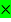 Минимальная удельная площадь территории для организации стоянок индивидуального автомобильного транспорта рассчитана по данным НГП МО (см. строки 1 и 14 таблиц № 18) о минимально необходимой площади территории объектов для хранения индивидуального автомобильного транспорта. Так для города Талдома (таблица № 18) минимальная удельная площадь при жилищной обеспеченности (3,27+1,8)/20 = 0,254, что соответствует обеспеченности местами стоянки на придомовой территории на уровне не ниже 100% × (3,27+1,8)/(22,5×0,42) =54 %.. Минимальная удельная площадь территории зеленых насаждений с площадками для отдыха, игр и спорта установлены исходя из нормы 9,4 м2 на жителя при жилищной обеспеченности 9,4/20= 0,47.Для иной средней этажности минимальные удельные площади рассчитываются аналогично по описанному алгоритму.1.11.3Минимальные расстояния от окон жилых и общественных зданий до придомовых площадок установлены с учетом СП 42.13330.2016 (см. п.7.5).1.12.2Минимальный уровень обеспеченности населения территорией для размещения объектов инженерной инфраструктуры установлена c учетом НГП МО (см. раздел I, подраздел 5 п. 5.5 и таблиц №№ 18, 24, 31, 32, строка 2).1.12.3,таблица 17Показатели обеспечения жителей городского округа объектами газоснабжения принимаются в соответствии с Нормативами потребления природного газа населением при отсутствии приборов учета газа, утвержденными. постановлением Правительства Московской области от 09.11.2006 № 1047/43. 1.13.1-1.13.3Расчетные показатели для кладбищ установлены по НГП МО (см. раздел I, подраздел 5, п.5.19.1.14.4Требования к проектной документации для строительства многоквартирных жилых домов установлены по НГП МО (см. раздел I, п.1.20).1.14.5Требования к проектной документации для строительства объектов физической культуры и спорта, торговли и общественного питания установлены по НГП МО (см. раздел I, п.1.20).1.16.2Норматив количества рабочих мест установлен по НГП МО (см. приложение № 8)приложение № 3Рекомендуемые минимальные площади земельных участков для размещения объектов социального и коммунально-бытового назначения установлены с учетом СП 42.13330.2016 (см. приложение Д) и НГП МО (см. приложение № 12).№ раздела основной частиНаименование расчетных показателей ГПДПТПЗЗ1.2 Расчетные показатели в области жилищного строительства+++1.3 Расчетные показатели обеспеченности территорией для размещения объектов местного значения в границах элементов планировочных структур населенного пункта+++1.4 Расчетные показатели объектов образования+++1.5 Расчетные показатели объектов физической культуры и массового спорта+++1.6 Расчетные показатели объектов культуры+++1.7 Расчетные показатели объектов торговли, общественного питания и бытового обслуживания+++1.8 Расчетные показатели автомобильных дорог местного значения и транспортного обслуживания+++1.9 Расчетные показатели объектов для хранения индивидуального автомобильного транспорта+++1.10 Расчетные показатели в области озеленения территорий и мест массового отдыха населения+++1.11 Расчетные показатели в области благоустройства придомовой территории++1.12 Расчетные показатели в области электро-, тепло-, газо- и водоснабжения населения, водоотведения++1.13 Расчетные показатели мест захоронения++1.14 Расчетные показатели в областях территориальной обороны, гражданской обороны, защиты населения и территории от чрезвычайных ситуаций природного и техногенного характера+1.15 Расчетные показатели объектов связи и иных объектов местного значения+++1.16 Расчетные показатели мест приложения труда++1.17Особые расчетные показатели для комплексного развития территорий, требования комфортной среды жизнедеятельности населения и стандарты объектов общественного и коммунального назначения+++Сокращения слов и словосочетанийСокращения слов и словосочетанийСокращениеСлово/словосочетаниеДПТдокументация по планировке территориидр.другиеИЖСиндивидуальное жилищное строительствоМНГП ТГОместные нормативы градостроительного проектирования Талдомского городского округа Московской областиНГП МОнормативы градостроительного проектирования Московской областин.п.населенный пунктОМЗобъект местного значенияОМСорганы местного самоуправленияп.пунктпп.подпунктРФРоссийская ФедерацияСП 42.13330.2016Свод правил 42.13330.2016 «Градостроительство. Планировка и застройка городских и сельских поселений» (утв. приказом Министерства строительства и жилищно-коммунального хозяйства РФ от 30.12.2016 № 1034/пр).ТКОтвердые коммунальные отходыст.статьяч.частьСокращения единиц измеренийСокращения единиц измеренийОбозначениеНаименование единицы измерениякВкиловольтмин.минутысут.суткитыс. тысячачел.человек№п/пНаименование объектов социального и коммунально-бытового назначенияЕдиница измеренияХарактеристика (вместимость, мощность, пропускная способность) объектовМинимальная площадь земельного участка на единицу измеренияМинимальная площадь земельного участка на единицу измерения№п/пНаименование объектов социального и коммунально-бытового назначенияЕдиница измеренияХарактеристика (вместимость, мощность, пропускная способность) объектовм2га1.Дошкольные образовательные учреждения общего типаМестодо 100100 -500500 и более443830-2.Общеобразовательные учрежденияМестодо 175170-350350-500500-700700-10001000-1500свыше 150080554540312422-3.Школы-интернатыУчащиесядо 300300-500500 и более706545-4.Торговые центры, предприятия торговли 100 м2 торговой площадидо 250 250-650 -0,080,08-0,065.Рынки розничной торговлим2 торговой площадидо 60014-6. Рынки сельскохозяйственной продукцииОбъект--0,7-1,07. Предприятия общественного питанияМестодо 5050-150более 15020-2520-15108.Учреждения культуры клубного типаОбъект--0,2-0,39.БиблиотекиОбъект--0,1510.Культовые здания1 тыс. чел.50011.Предприятия бытового обслуживания:в отдельных зданиях;во встроенных помещениях или пристроенных к зданиямРабочее местоОбъект10-50до 10--0,1-0,20,1512.БаниОбъект--0,2-0,413.Прачечные, химчисткиОбъект--0,5-1,014.Жилищно-эксплуатационные организацииОбъект--0,3-1,015.Общественные туалетыОбъект30-80-16.СтадионыОбъект--2,1-3,017.Плоскостные спортивные сооруженияОбъект--0,1-1,518.Спортивные залыОбъект--0,2-0,5№ п/пТип автостоянки Площадь территории участка или площадь застройки здания в расчете на одно место стоянки,
м2Примечание1.Надземный гараж одноэтажный обвалованный30территория участка, занятого гаражом, возможно использование кровли2.Надземный гараж двухэтажный20территория участка, занятого гаражом3.Надземный гараж трехэтажный14территория участка, занятого гаражом4.Надземный гараж четырехэтажный12территория участка, занятого гаражом5.Надземный гараж пятиэтажный и более10территория участка, занятого гаражом6.Наземная (открытая) стоянка автомобилей25территория участка7.Наземная (открытая) стоянка в уширениях проезжих частей проездов18территория участка8.Подземный гараж одноярусный в пятне застройки здания55площадь территории под домами9.Подземный гараж двухъярусный в пятне застройки здания25площадь территории под домами10.Полумеханизированная стоянка автомобилей, использованная на одном из этажей двухэтажного подземного гаража в пятне застройки здания18площадь территории под домами11.Подземный гараж одноярусный под дворовой частью35территория участка, возможно использование кровли12.Подземный гараж двухъярусный под дворовой частью21территория участка, возможно использование кровли13.Механизированная автоматическая парковка автомобилей (не более 50 машино-мест на одну парковку)не менее 8территория участка, занятого автоматической парковкой14.Прочие типыне менее 2.0территория участкаВид объектаУсредненные показатели площади территории на 1 рабочее место при расчете рабочих мест для документов территориального планированияУсредненные показатели площади и/или емкости объекта на 1 рабочее место при расчете рабочих мест для документации по планировке территорииТерритории объектов (объекты) производственного назначения, объектов складского и производственно-складского назначения, объектов коммунального хозяйства и инженерной инфраструктуры55 рабочих мест на гектар с учетом установленного максимального коэффициента застройки-Обособленные территории объектов общественно-делового назначения80 рабочих мест на гектар с учетом установленного максимального коэффициента застройки-Территории объектов сельскохозяйственного производства10 рабочих мест на гектар-Территории объектов (объекты) жилого, общественно-делового, бытового и социального назначенияТерритории объектов (объекты) жилого, общественно-делового, бытового и социального назначенияТерритории объектов (объекты) жилого, общественно-делового, бытового и социального назначенияОтдельно стоящее офисное здание-10 м2 в общей площади зданияОтдельно стоящее здание бытового обслуживания-30 м2 общей площади зданияДошкольное образовательное учреждение-20 рабочих мест на 100 единиц емкостиОбщеобразовательное учреждение-15 рабочих мест на 100 единиц емкостиУчреждения дополнительного образования-10 рабочих мест на 100 единиц емкостиУчреждения научные и высшего образования-20 рабочих мест на 100 единиц емкостиУчреждения социального обслуживания-40 м2 общей площади зданияУчреждения здравоохранения, в том числе:поликлиники, амбулатории, фельдшерские, фельдшерско-акушерские пункты, больницы, медицинские центры различной направленности-30 рабочих мест на 100 посещений50 рабочих мест на 100 койко-местУчреждения культуры, искусства и спорта, здания и сооружения (объекты) рекреационного назначения и отдыха-60 м2 общей площади зданияБанно-оздоровительные комплексы с бассейнами и тренажерным залом-40 м2 общей площади (без учета зеркала воды)Библиотеки-50 м2 общей площади помещения, но не менее 1 рабочего местаТорговые центры, торгово-офисные центры, магазины площадью менее 5000 м2-15 м2 общей площади здания или по отдельным помещениям и объектам согласно их планируемому функциональному назначению (набором) при условии отражения их площадей в документацииМногофункциональные центры, торговые комплексы, магазины площадью от 5000 до 10000 м2-30 м2 общей площади зданияМногофункциональные центры, торговые и торгово-развлекательные комплексы (центры) площадью более 10000 м2-80 м2 общей площади зданияГостиницы-70 м2 общей площади зданияОбщежития-12 м2 общей площади административных помещенийПредприятия общественного питания-6 посадочных местВстроенные нежилые помещения в многоквартирных домахВстроенные нежилые помещения в многоквартирных домахВстроенные нежилые помещения в многоквартирных домахНежилые арендопригодные помещения без конкретного функционального назначения в первых этажах жилых домов, за исключением площадей встроенных объектов образования, здравоохранения-15 м2 общей площади помещенийОфисные помещения (специально выделенные и установленные проектной документацией) в первых этажах жилых домов-10 м2 общей площади зданияПроизводственные и складские объектыПроизводственные и складские объектыПроизводственные и складские объектыПроизводственные предприятия-150 м2 общей площади производственного зданияПроизводственно-складские комплексы более 10000 м2-250 м2 общей площади помещенияСклады, площадью более 10000 м2-300 м2 общей площади складского помещенияСклады, площадью менее 10000 м2-120 м2 общей площади складского помещенияСклады, площадью менее 20000 м2-120 м2 общей площади складского помещенияОптово-распределительный центр-Согласно расчету по отдельным помещениям и объектам (набором)Объекты транспортной инфраструктурыОбъекты транспортной инфраструктурыОбъекты транспортной инфраструктурыГаражные комплексы, закрытые паркинги при условии установления проектной документацией специально выделенных офисных и/или технических помещений и отражения этих данных в концепциях и проектах планировок территорий, направляемых на согласование-Для офисных помещений гаражного комплекса, закрытого паркинга (охрана, обслуживание) - 10 м2 на 1 рабочее место.Для технических помещений (мойка, сервис, шиномонтаж) – не более 2 единиц рабочих мест на один пост. ПоказателиЕд. измеренияЗначениеЧисло объектов бытового обслуживания населения, оказывающих услугиЧисло объектов бытового обслуживания населения, оказывающих услугиединица172Ремонт, окраска и пошив обувиединица7Ремонт и пошив швейных, меховых и кожаных изделий, головных уборов и изделий текстильной галантереи, ремонт, пошив и вязание трикотажных изделийединица14Ремонт и техническое обслуживание бытовой радиоэлектронной аппаратуры, бытовых машин и приборов, ремонт и изготовление металлоизделийединица7Техническое обслуживание и ремонт транспортных средств, машин и оборудованияединица31Изготовление и ремонт мебелиединица1Химическая чистка и крашение, услуги прачечныхединица1Ремонт и строительство жилья и других построекединица6Услуги бань и душевыхединица4Услуги парикмахерскихединица52Услуги фотоательеединица7Ритуальные услугиединица10Прочие виды бытовых услугединица32Число приемных пунктов бытового обслуживания, принимающих заказы от населения на оказание услуг Химическая чистка и крашение, услуги прачечныхединица2Ритуальные услугиединица1Число приемных пунктов бытового обслуживания, принимающих заказы от населения на оказание услугединица3ПоказателиЕд. измерения2022Число торговых мест на ярмарках единица60Количество объектов розничной торговли и общественного питанияединицамагазиныединица323павильоныединица11аптеки и аптечные магазиныединица11аптечные киоски и пунктыединица9общедоступные столовые, закусочныеединица1столовые учебных заведений, организаций, промышленных предприятийединица14супермаркетыединица24специализированные продовольственные магазиныединица12специализированные непродовольственные магазиныединица92прочие магазиныединица48рестораны, кафе, барыединица51минимаркетыединица147киоскиединица46Площадь торгового зала объектов розничной торговли, квадратный метрм2магазины57062павильоны165супермаркеты10252специализированные продовольственные магазины869специализированные непродовольственные магазины12783прочие магазины3980минимаркеты29178Площадь зала обслуживания посетителей в объектах общественного питаниям2общедоступные столовые, закусочные536столовые учебных заведений, организаций, промышленных предприятий1623рестораны, кафе, бары6312Число мест в объектах общественного питанияместообщедоступные столовые, закусочные75столовые учебных заведений, организаций, промышленных предприятий1403рестораны, кафе, бары2478ПоказателиЕд. измеренияЗначениеЧисло спортивных сооружений - всегоспортивные сооруженияединица116стадионы с трибунамиединица1плоскостные спортивные сооруженияединица26спортивные залыединица26плавательные бассейныединица2Число муниципальных спортивных сооруженийспортивные сооруженияединица105стадионы с трибунамиединица1плоскостные спортивные сооруженияединица21спортивные залыединица25плавательные бассейныединица2Число детско-юношеских спортивных школ, единицаДетско-юношеские спортивные школы (включая филиалы)единица1Численность занимающихся в детско-юношеских спортивных школах, человекчеловек241Число самостоятельных детско-юношеских спортивных школединица1ПоказателиЕд. измеренияЗначениеВывезено твердых коммунальных отходов на объекты, используемые для обработки отходов (тыс. т)1000 тонн21Вывезено за год твердых коммунальных отходов 1000 тонн21Вывезено твердых коммунальных отходов на объекты, используемые для обработки отходов1000 м3119Вывезено за год твердых коммунальных отходов 1000 м3119ПоказателиЕд. измеренияЗначениеОбщая площадь земель муниципального образованиягектар142702Протяженность автодорог общего пользования местного значения, находящихся в собственности муниципальных образований на конец годавсегокм537,5с твердым покрытиемкм333,9с усовершенствованным покрытием (цементобетонные, асфальтобетонные и типа асфальтобетона, из щебня и гравия, обработанных вяжущими материалами)км143,1Протяженность мостов, путепроводов и эстакад, расположенных на автомобильных дорогах общего пользования местного значенияпогонный м45ПоказателиЕд. измеренияЗначениеКоличество населенных пунктов, не имеющих канализаций (отдельных канализационных сетей)единица118Число источников теплоснабженияединица23Число источников теплоснабжения мощностью до 3 Гкал/чединица10Протяженность тепловых и паровых сетей в двухтрубном исчисленииметр79447Общая протяжение освещенных частей улиц, проездов, набережных и т.п.км321Протяженность тепловых и паровых сетей в двухтрубном исчислении, нуждающихся в заменеметр17400Протяженность тепловых и паровых сетей, которые были заменены и отремонтированы за отчетный годметр1670Общая протяженность улиц, проездов, набережных (на конец отчетного года)км408Уличная водопроводная сетьметр168091Уличная водопроводная сеть, нуждающаяся в заменеметр48170Уличная канализационная сетьметр103500Уличная канализационная, нуждающаяся в заменеметр22280Одиночное протяжение уличной газовой сети метр19744Количество негазифицированных населенных пунктов, единицаединица149Общая площадь жилых помещений 1000 м21523,5Количество населенных пунктов, не имеющих водопроводов (отдельных водопроводных сетей)единица110ПоказателиЕд. измеренияЗначениеЧисло коллективных средств размещенияединица11Число мест в коллективных средствах размещенияединица1002Число номеров в коллективных средствах размещенияединица379Численность размещенных лиц в коллективных средствах размещениячеловек123833Число ночевок в коллективных средствах размещенияединица199050ПоказателиЕд. измеренияЗначениеЧисло сельских населенных пунктов, обслуживаемых почтовой связьюединица177Число телефонизированных сельских населенных пунктовединица127ПоказателиЕд. измеренияЗначениеОценка численности населения на 1 января текущего годачеловек46250Городское населениечеловек34930Сельское населениечеловек11320Число умершихчеловек704Число родившихся (без мертворожденных)человек318Число прибывшихчеловек1346Естественный прирост (убыль)человек-386ПоказателиЕд. измеренияЗначениеЧисло лечебно-профилактических организацийединица20ПоказателиЕд. измеренияЗначениеЧисло мест в организациях, осуществляющих образовательную деятельность по образовательным программам дошкольных образования, присмотр и уход за детьмиединица2206Численность воспитанников, посещающих организации, осуществляющих образовательную деятельность по образовательным программам дошкольных образования, присмотр и уход за детьмиВсегочеловек21081человек512человек3273человек4184человек4215человек4216человек4427 и старшечеловек28Дошкольные образовательные организацииВсегочеловек6532человек973человек1294человек1355человек1256человек140ПоказателиЕд. измеренияЗначениеВвод в действие жилых домов на территории муниципального образования м2 общей площади57469Ввод в действие индивидуальных жилых домов на территории муниципального образования м2 общей площади57469ПоказателиЕд. измеренияЗначениеДоля протяженности автомобильных дорог общего пользования местного значения, не отвечающих нормативным требованиям, в общей протяженности автомобильных дорог общего пользования местного значения%30,7Доля населения, проживающего в населенных пунктах, не имеющих регулярного автобусного (железнодорожного) сообщения с административным центром гор. округа, в общей численности населения гор. округа%0,54Доля детей в возрасте 1-6 лет, получающих дошкольную образовательную услугу и (или) услугу по их содержанию в муниципальных образовательных учреждениях, в общей численности детей в возрасте 1-6 лет%80,9Общая площадь жилых помещений, приходящаяся в среднем на одного жителя – всегом223,73Общая площадь жилых помещений, введенная в действие за год, приходящаяся в среднем на одного жителям2 общей площади0,9Среднегодовая численность постоянного населениячеловек64342Удельная величина потребления электрической энергии в многоквартирных домах на одного проживающегокВт.час435,87Удельная величина потребления тепловой энергии в многоквартирных домах на 1 м2 общей площадигигакалория0,3Удельная величина потребления горячей воды в многоквартирных домах на одного проживающегом317,4Удельная величина потребления холодной воды в многоквартирных домах на одного проживающегом354,36Удельная величина потребления природного газа в многоквартирных домах на одного проживающегом3169,43Удельная величина потребления электрической энергии муниципальными бюджетными учреждениями на одного человека населениякВт.час159,26Численность детей в возрасте от 5 до 18 лет в муниципальном образованиичеловек6774Вопросы местного значения городского округа и иные права ОМС, имеющие отношение к градостроительному проектированию (согласно Федерального закона от 06.10.2003 № 131-ФЗ)Примерный состав объектов местного значения городского округаНаличие у ОМС полномочий нормирования, да / нет Ст. 16, ч.1, п.3 владение, пользование и распоряжение имуществом, находящимся в муниципальной собственности городского округа– администрация городского округа;– организации, учреждения и предприятия подведомственные городскому округу (не указанные ниже) ДаСт. 16, ч.1, п.4 организация в границах городского округа электро-, тепло-, газо- и водоснабжения населения, водоотведения, снабжения населения топливом в пределах полномочий, установленных законодательством РФ– электростанции отдаленных населенных пунктов;– понизительные подстанции напряжением 110/10 кВ;– распределительные пункты напряжением 10 кВ;– линии электропередачи напряжением 10 кВДаСт. 16, ч.1, п.4 организация в границах городского округа электро-, тепло-, газо- и водоснабжения населения, водоотведения, снабжения населения топливом в пределах полномочий, установленных законодательством РФ– газораспределительные станции; – газораспределительные пункты;– газопровод высокого (среднего) давления;– пункты редуцирования газаДаСт. 16, ч.1, п.4 организация в границах городского округа электро-, тепло-, газо- и водоснабжения населения, водоотведения, снабжения населения топливом в пределах полномочий, установленных законодательством РФ– теплоэлектроцентрали;– котельные;– магистральные сети теплоснабжения;– тепловые перекачивающие насосные станцииДаСт. 16, ч.1, п.4 организация в границах городского округа электро-, тепло-, газо- и водоснабжения населения, водоотведения, снабжения населения топливом в пределах полномочий, установленных законодательством РФ– водозаборы и сопутствующие сооружения;– водоочистные сооружения; – насосные станции;– магистральные сети водоснабженияДаСт. 16, ч.1, п.4 организация в границах городского округа электро-, тепло-, газо- и водоснабжения населения, водоотведения, снабжения населения топливом в пределах полномочий, установленных законодательством РФ– канализационные очистные и сопутствующие сооружения; – канализационные насосные станции;– магистральные сети водоотведенияДаСт. 16, ч.1, п.4 организация в границах городского округа электро-, тепло-, газо- и водоснабжения населения, водоотведения, снабжения населения топливом в пределах полномочий, установленных законодательством РФсклады топливаДаСт. 16, ч.1, п. 5 дорожная деятельность в отношении автомобильных дорог местного значения в границах городского округа, включая создание и обеспечение функционирования парковок (парковочных мест), а также осуществление иных полномочий в области использования автомобильных дорог и осуществления дорожной деятельности в соответствии с законодательством РФ– автомобильные дороги общего пользования местного значения в границах населенных пунктов городского округа, включая искусственные дорожные сооружения, защитные дорожные сооружения и элементы обустройства автомобильных дорог;– стоянки (парковки) транспортных средств, расположенные на автомобильных дорогах;– производственные объекты, используемые при капитальном ремонте, ремонте, содержании автомобильных дорог местного значения (дорожные ремонтно- строительные управления)ДаСт. 16, ч.1, п. 6 обеспечение проживающих в городском округе и нуждающихся в жилых помещениях малоимущих граждан жилыми помещениями, организация строительства и содержания муниципального жилищного фонда, создание условий для жилищного строительства– муниципальный жилищный фонд;– объекты жилищного строительстваДаСт. 16, ч.1, п. 7 создание условий для предоставления транспортных услуг населению и организация транспортного обслуживания населения в границах городского округа– автобусные линии общественного транспорта;– остановки общественного пассажирского транспорта;– автобусные парки, площадки межрейсового отстоя подвижного состава;– транспортно-эксплуатационные предприятия, станции технического обслуживания общественного пассажирского транспортаДаСт. 16, ч.1, п. 8 участие в предупреждении и ликвидации последствий чрезвычайных ситуаций в границах городского округаНет [1]Ст. 16, ч.1, п. 9 организация охраны общественного порядка на территории городского округа муниципальной милициейНет [2]Ст. 16, ч.1, п. 9.1 предоставление помещения для работы на обслуживаемом административном участке городского округа сотруднику, замещающему должность участкового уполномоченного полиции объекты для размещения участковых уполномоченных полицииДаСт. 16, ч.1, п. 10 обеспечение первичных мер пожарной безопасности в границах городского округаНет [3]Ст. 16, ч.1, п. 11 организация мероприятий по охране окружающей среды в границах городского округаобъекты для размещения органов, осуществляющих контроль за состоянием окружающей средыНет [4]Ст. 16, ч.1, п. 13 организация предоставления общедоступного и бесплатного дошкольного, начального общего, основного общего, среднего общего образования по основным общеобразовательным программам в муниципальных образовательных организациях, организация предоставления дополнительного образования детей в муниципальных образовательных организациях, создание условий для осуществления присмотра и ухода за детьми, содержания детей в муниципальных образовательных организациях, а также осуществление в пределах своих полномочий мероприятий по обеспечению организации отдыха детей в каникулярное время – дошкольные образовательные организации;– общеобразовательные организации:– организации начального общего образования;– организации основного общего образования;– организации среднего общего образования;– внешкольные организации (в том числе центры дополнительного образования детей);– детские оздоровительные лагеря ДаСт. 16, ч.1, п. 14 создание условий для оказания медицинской помощи населению на территории городского округа в соответствии с территориальной программой государственных гарантий бесплатного оказания гражданам медицинской помощимуниципальные медицинские организации, в т. ч.:– больничные организации;– амбулаторно – поликлинические организации (фельдшерско-акушерские пункты);– организации скорой медицинской помощиНет [5]Ст. 16, ч.1, п. 15 создание условий для обеспечения жителей городского округа услугами связи, общественного питания, торговли и бытового обслуживания– отделение почтовой связи;– телефонная сеть общего пользования;– объекты телерадиовещания, доступа к сети – Интернет;– объекты общественного питания;– объекты торговли;– объекты бытового обслуживания ДаСт. 16, ч.1, п. 16 организация библиотечного обслуживания населения, комплектование и обеспечение сохранности библиотечных фондов библиотек городского округа– общедоступные библиотеки;– детские библиотекиДаСт. 16, ч.1, п. 17 создание условий для организации досуга и обеспечения жителей городского округа услугами организаций культуры– дома культуры;– кинозалы;– концертные залы, цирковые площадки;– парки культуры;– краеведческие и тематические музеи;– театры по видам искусствДаСт. 16, ч.1, п. 17.1 создание условий для развития местного традиционного народного художественного творчества в городском округе– дом народного творчества;– выставочные площадки для размещения объектов народных художественных промысловДаСт. 16, ч.1, п. 18 сохранение, использование и популяризация объектов культурного наследия (памятников истории и культуры), находящихся в собственности городского округа, охрана объектов культурного наследия (памятников истории и культуры) местного (муниципального) значения, расположенных на территории городского округаобъекты культурного наследия (памятники истории и культуры) местного значенияНет [6]Ст. 16, ч.1, п. 19 обеспечение условий для развития на территории городского округа физической культуры, школьного спорта и массового спорта, организация проведения официальных физкультурно-оздоровительных и спортивных мероприятий городского округа– плоскостные спортивные сооружения (стадионы, корты, спортивные площадки и т. д.);
– спортивные залы;
– физкультурно-оздоровительный комплексы;
– бассейны;
– спортивные тренировочные базы;
– спортивно – оздоровительные лагеряДаСт. 16, ч.1, п. 20 создание условий для массового отдыха жителей городского округа и организация обустройства мест массового отдыха населения– парки (в том числе многофункциональные); – скверы, сады, бульвары, набережные;– пляжи; – площадки для отдыха;– проходы к водным объектам.ДаСт. 16, ч.1, п. 22 формирование и содержание муниципального архиваархив городского округаДаСт. 16, ч.1, п. 23 организация ритуальных услуг и содержание мест захоронения– кладбище;– колумбарий;– бюро ритуального обслуживания ДаСт. 16, ч.1, п. 24 участие в организации деятельности по сбору (в том числе раздельному сбору), транспортированию, обработке, утилизации, обезвреживанию, захоронению твердых коммунальных отходов– полигоны твердых коммунальных отходов, участки компостирования твердых коммунальных отходов;– мусоросжигательные, мусоросортировочные и мусороперерабатывающие объекты;– мусороперегрузочные станции;– сливные станции;– поля складирования и захоронения обезвреженных осадковДаСт. 16, ч.1, п. 25 организация благоустройства территории городского округа (включая освещение улиц, озеленение территории, установку указателей с наименованиями улиц и номерами домов, размещение и содержание малых архитектурных форм)– площадки (детские, для отдыха взрослого населения, спортивные, хозяйственные);– объекты декоративного озеленения;– малые архитектурные формы;– объекты освещения улиц, дорог и площадей, архитектурного освещения, световой информацииДаСт. 16, ч.1, п. 28 организация и осуществление мероприятий по территориальной обороне и гражданской обороне, защиты населения и территории городского округа от чрезвычайных ситуаций природного и техногенного характера– защитные сооружения гражданской обороны (убежища, укрытия);– объекты для размещения сил и средств защиты населения и территории от чрезвычайных ситуаций природного и техногенного характера;– объекты размещения аварийно-спасательной службы, принадлежащей ей техники (оборудования);– сооружения инженерной защиты территории от чрезвычайных ситуаций;– склады материально – технических, продовольственных, медицинских и иных средствНет [7]Ст. 16, ч.1, п. 30 Создание, развитие и обеспечение охраны лечебно- оздоровительных местностей и курортов местного значения на территории городского округа – лечебно-оздоровительные местности и курорты местного значения;– санаторно-курортные организации;– особо охраняемые природные территории местного значенияДаСт. 16, ч.1, п. 31 Организация и осуществление мероприятий по мобилизационной подготовке муниципальных предприятий и учреждений, находящихся на территории городского округа– административные здания;– склады материально – технического обеспеченияНет [8]Ст. 16, ч.1, п. 32 Осуществление мероприятий по обеспечению безопасности людей на водных объектах, охране их жизни и здоровья– спасательные посты, станции на водных объектах (в т. ч. объекты оказания первой медицинской помощи)Нет [9]Ст. 16, ч.1, п. 33 Создание условий для расширения рынка сельскохозяйственной продукции, сырья и продовольствия, содействие развитию малого и среднего предпринимательства, оказание поддержки социально ориентированным некоммерческим организациям, благотворительной деятельности и добровольчеству– бизнес-инкубатор;– технопаркДаСт. 16, ч.1, п. 34 Организация и осуществление мероприятий по работе с детьми и молодежьюДаСт. 16, ч.1, п. 36 Осуществление в пределах, установленных водным законодательством РФ, полномочий собственника водных объектов, установление правил использования водных объектов, включая обеспечение свободного доступа граждан к водным объектам общего пользования и их береговым полосам– водные объекты;– пляжи; – набережные;– проходы к водным объектамДаСт. 16.1, ч.1, п.9 Создание условий для развития туризма;– центры отдыха и развлечений, тематические парки развлечений; – дома отдыха, пансионаты, spa – центры, spa – отели; 
– базы отдыха, туристские базы; 
– гостиницы;
– мотели, кемпинги; 
– объекты общественного питания; 
– торговые объекты; 
– пункты проката; 
– бассейны; 
– пляжи общего пользования;
– стоянки маломерного флота; 
– парковки автомобильного транспорта;
– общественные туалетыДаСт. 16.1, ч.1, п.1 Создание музеев городского округа– краеведческий музей;– тематический музейДаИндекс дома,i = 1, 2, …nПлощадь застройки дома,Sз i  , м2,Этажность дома,Nэт i1500225002390054900559005612005712005Индекс дома,i = 1, 2, …nПлощадь застройки дома,Sз i  , м2,Этажность дома,Nэт i15002250023900549005590056900579009Индекс дома,i = 1, 2, …nПлощадь застройки дома,Sз i  , м2,Этажность дома,Nэт i150022500331200449005